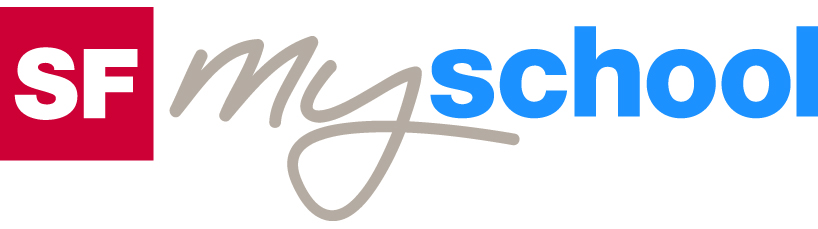 ArbeitsblattArbeitsblatt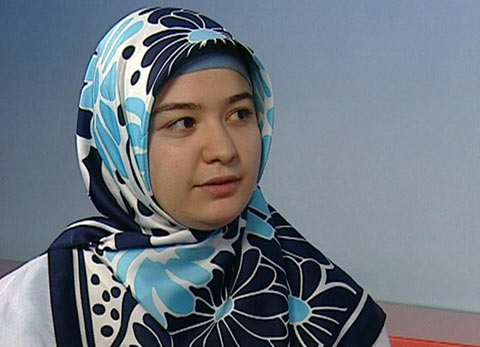 Kulturelle EigenheitenKulturelle EigenheitenKulturelle EigenheitenKulturelle EigenheitenKulturelle EigenheitenKulturelle EigenheitenKopfbedeckungen (12)14:30 MinutenKopfbedeckungen (12)14:30 MinutenKopfbedeckungen (12)14:30 MinutenKopfbedeckungen (12)14:30 MinutenKopfbedeckungen (12)14:30 MinutenKopfbedeckungen (12)14:30 Minuten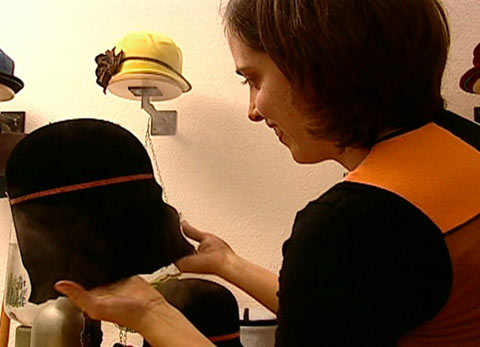 Welche Gründe zählen die Menschen in der Befragung auf, weshalb sie eine Kopfbedeckung tragen?Welche Wirkung hat eine Kopfbedeckung auf die Erscheinung eines Menschen?Aus welchen Gründen kann man sonst Kopfbedeckungen tragen?Erkläre die einzelnen Schritte, welche die Modistin zur Herstellung eines Hutes ausführt.Wie berät die Hutverkäuferin ihre Kundschaft? Was ist ihr wichtig?Wie hat sich die Bedeutung von Kopfbedeckungen im Laufe der Zeit verändert?Weshalb tragen in vielen Religionen die Gläubigen beim Gebet eine Kopfbedeckung?Wie halten es die Juden mit Kopfbedeckungen?Welche Bedeutung haben Kopfbedeckungen im Christentum?Wie steht der Islam zur Kopfbedeckung?Was bedeutet für die junge islamische Studentin das Tragen eines Kopftuches? Welche Erfahrungen macht sie damit?Was bedeutet für die katholische Klosterfrau das Tragen eines Schleiers? Welche Erfahrungen macht sie damit?Welche Gründe zählen die Menschen in der Befragung auf, weshalb sie eine Kopfbedeckung tragen?Welche Wirkung hat eine Kopfbedeckung auf die Erscheinung eines Menschen?Aus welchen Gründen kann man sonst Kopfbedeckungen tragen?Erkläre die einzelnen Schritte, welche die Modistin zur Herstellung eines Hutes ausführt.Wie berät die Hutverkäuferin ihre Kundschaft? Was ist ihr wichtig?Wie hat sich die Bedeutung von Kopfbedeckungen im Laufe der Zeit verändert?Weshalb tragen in vielen Religionen die Gläubigen beim Gebet eine Kopfbedeckung?Wie halten es die Juden mit Kopfbedeckungen?Welche Bedeutung haben Kopfbedeckungen im Christentum?Wie steht der Islam zur Kopfbedeckung?Was bedeutet für die junge islamische Studentin das Tragen eines Kopftuches? Welche Erfahrungen macht sie damit?Was bedeutet für die katholische Klosterfrau das Tragen eines Schleiers? Welche Erfahrungen macht sie damit?Welche Gründe zählen die Menschen in der Befragung auf, weshalb sie eine Kopfbedeckung tragen?Welche Wirkung hat eine Kopfbedeckung auf die Erscheinung eines Menschen?Aus welchen Gründen kann man sonst Kopfbedeckungen tragen?Erkläre die einzelnen Schritte, welche die Modistin zur Herstellung eines Hutes ausführt.Wie berät die Hutverkäuferin ihre Kundschaft? Was ist ihr wichtig?Wie hat sich die Bedeutung von Kopfbedeckungen im Laufe der Zeit verändert?Weshalb tragen in vielen Religionen die Gläubigen beim Gebet eine Kopfbedeckung?Wie halten es die Juden mit Kopfbedeckungen?Welche Bedeutung haben Kopfbedeckungen im Christentum?Wie steht der Islam zur Kopfbedeckung?Was bedeutet für die junge islamische Studentin das Tragen eines Kopftuches? Welche Erfahrungen macht sie damit?Was bedeutet für die katholische Klosterfrau das Tragen eines Schleiers? Welche Erfahrungen macht sie damit?Welche Gründe zählen die Menschen in der Befragung auf, weshalb sie eine Kopfbedeckung tragen?Welche Wirkung hat eine Kopfbedeckung auf die Erscheinung eines Menschen?Aus welchen Gründen kann man sonst Kopfbedeckungen tragen?Erkläre die einzelnen Schritte, welche die Modistin zur Herstellung eines Hutes ausführt.Wie berät die Hutverkäuferin ihre Kundschaft? Was ist ihr wichtig?Wie hat sich die Bedeutung von Kopfbedeckungen im Laufe der Zeit verändert?Weshalb tragen in vielen Religionen die Gläubigen beim Gebet eine Kopfbedeckung?Wie halten es die Juden mit Kopfbedeckungen?Welche Bedeutung haben Kopfbedeckungen im Christentum?Wie steht der Islam zur Kopfbedeckung?Was bedeutet für die junge islamische Studentin das Tragen eines Kopftuches? Welche Erfahrungen macht sie damit?Was bedeutet für die katholische Klosterfrau das Tragen eines Schleiers? Welche Erfahrungen macht sie damit?Welche Gründe zählen die Menschen in der Befragung auf, weshalb sie eine Kopfbedeckung tragen?Welche Wirkung hat eine Kopfbedeckung auf die Erscheinung eines Menschen?Aus welchen Gründen kann man sonst Kopfbedeckungen tragen?Erkläre die einzelnen Schritte, welche die Modistin zur Herstellung eines Hutes ausführt.Wie berät die Hutverkäuferin ihre Kundschaft? Was ist ihr wichtig?Wie hat sich die Bedeutung von Kopfbedeckungen im Laufe der Zeit verändert?Weshalb tragen in vielen Religionen die Gläubigen beim Gebet eine Kopfbedeckung?Wie halten es die Juden mit Kopfbedeckungen?Welche Bedeutung haben Kopfbedeckungen im Christentum?Wie steht der Islam zur Kopfbedeckung?Was bedeutet für die junge islamische Studentin das Tragen eines Kopftuches? Welche Erfahrungen macht sie damit?Was bedeutet für die katholische Klosterfrau das Tragen eines Schleiers? Welche Erfahrungen macht sie damit?Welche Gründe zählen die Menschen in der Befragung auf, weshalb sie eine Kopfbedeckung tragen?Welche Wirkung hat eine Kopfbedeckung auf die Erscheinung eines Menschen?Aus welchen Gründen kann man sonst Kopfbedeckungen tragen?Erkläre die einzelnen Schritte, welche die Modistin zur Herstellung eines Hutes ausführt.Wie berät die Hutverkäuferin ihre Kundschaft? Was ist ihr wichtig?Wie hat sich die Bedeutung von Kopfbedeckungen im Laufe der Zeit verändert?Weshalb tragen in vielen Religionen die Gläubigen beim Gebet eine Kopfbedeckung?Wie halten es die Juden mit Kopfbedeckungen?Welche Bedeutung haben Kopfbedeckungen im Christentum?Wie steht der Islam zur Kopfbedeckung?Was bedeutet für die junge islamische Studentin das Tragen eines Kopftuches? Welche Erfahrungen macht sie damit?Was bedeutet für die katholische Klosterfrau das Tragen eines Schleiers? Welche Erfahrungen macht sie damit?Welche Gründe zählen die Menschen in der Befragung auf, weshalb sie eine Kopfbedeckung tragen?Welche Wirkung hat eine Kopfbedeckung auf die Erscheinung eines Menschen?Aus welchen Gründen kann man sonst Kopfbedeckungen tragen?Erkläre die einzelnen Schritte, welche die Modistin zur Herstellung eines Hutes ausführt.Wie berät die Hutverkäuferin ihre Kundschaft? Was ist ihr wichtig?Wie hat sich die Bedeutung von Kopfbedeckungen im Laufe der Zeit verändert?Weshalb tragen in vielen Religionen die Gläubigen beim Gebet eine Kopfbedeckung?Wie halten es die Juden mit Kopfbedeckungen?Welche Bedeutung haben Kopfbedeckungen im Christentum?Wie steht der Islam zur Kopfbedeckung?Was bedeutet für die junge islamische Studentin das Tragen eines Kopftuches? Welche Erfahrungen macht sie damit?Was bedeutet für die katholische Klosterfrau das Tragen eines Schleiers? Welche Erfahrungen macht sie damit?Welche Gründe zählen die Menschen in der Befragung auf, weshalb sie eine Kopfbedeckung tragen?Welche Wirkung hat eine Kopfbedeckung auf die Erscheinung eines Menschen?Aus welchen Gründen kann man sonst Kopfbedeckungen tragen?Erkläre die einzelnen Schritte, welche die Modistin zur Herstellung eines Hutes ausführt.Wie berät die Hutverkäuferin ihre Kundschaft? Was ist ihr wichtig?Wie hat sich die Bedeutung von Kopfbedeckungen im Laufe der Zeit verändert?Weshalb tragen in vielen Religionen die Gläubigen beim Gebet eine Kopfbedeckung?Wie halten es die Juden mit Kopfbedeckungen?Welche Bedeutung haben Kopfbedeckungen im Christentum?Wie steht der Islam zur Kopfbedeckung?Was bedeutet für die junge islamische Studentin das Tragen eines Kopftuches? Welche Erfahrungen macht sie damit?Was bedeutet für die katholische Klosterfrau das Tragen eines Schleiers? Welche Erfahrungen macht sie damit?Welche Gründe zählen die Menschen in der Befragung auf, weshalb sie eine Kopfbedeckung tragen?Welche Wirkung hat eine Kopfbedeckung auf die Erscheinung eines Menschen?Aus welchen Gründen kann man sonst Kopfbedeckungen tragen?Erkläre die einzelnen Schritte, welche die Modistin zur Herstellung eines Hutes ausführt.Wie berät die Hutverkäuferin ihre Kundschaft? Was ist ihr wichtig?Wie hat sich die Bedeutung von Kopfbedeckungen im Laufe der Zeit verändert?Weshalb tragen in vielen Religionen die Gläubigen beim Gebet eine Kopfbedeckung?Wie halten es die Juden mit Kopfbedeckungen?Welche Bedeutung haben Kopfbedeckungen im Christentum?Wie steht der Islam zur Kopfbedeckung?Was bedeutet für die junge islamische Studentin das Tragen eines Kopftuches? Welche Erfahrungen macht sie damit?Was bedeutet für die katholische Klosterfrau das Tragen eines Schleiers? Welche Erfahrungen macht sie damit?Welche Gründe zählen die Menschen in der Befragung auf, weshalb sie eine Kopfbedeckung tragen?Welche Wirkung hat eine Kopfbedeckung auf die Erscheinung eines Menschen?Aus welchen Gründen kann man sonst Kopfbedeckungen tragen?Erkläre die einzelnen Schritte, welche die Modistin zur Herstellung eines Hutes ausführt.Wie berät die Hutverkäuferin ihre Kundschaft? Was ist ihr wichtig?Wie hat sich die Bedeutung von Kopfbedeckungen im Laufe der Zeit verändert?Weshalb tragen in vielen Religionen die Gläubigen beim Gebet eine Kopfbedeckung?Wie halten es die Juden mit Kopfbedeckungen?Welche Bedeutung haben Kopfbedeckungen im Christentum?Wie steht der Islam zur Kopfbedeckung?Was bedeutet für die junge islamische Studentin das Tragen eines Kopftuches? Welche Erfahrungen macht sie damit?Was bedeutet für die katholische Klosterfrau das Tragen eines Schleiers? Welche Erfahrungen macht sie damit?Welche Gründe zählen die Menschen in der Befragung auf, weshalb sie eine Kopfbedeckung tragen?Welche Wirkung hat eine Kopfbedeckung auf die Erscheinung eines Menschen?Aus welchen Gründen kann man sonst Kopfbedeckungen tragen?Erkläre die einzelnen Schritte, welche die Modistin zur Herstellung eines Hutes ausführt.Wie berät die Hutverkäuferin ihre Kundschaft? Was ist ihr wichtig?Wie hat sich die Bedeutung von Kopfbedeckungen im Laufe der Zeit verändert?Weshalb tragen in vielen Religionen die Gläubigen beim Gebet eine Kopfbedeckung?Wie halten es die Juden mit Kopfbedeckungen?Welche Bedeutung haben Kopfbedeckungen im Christentum?Wie steht der Islam zur Kopfbedeckung?Was bedeutet für die junge islamische Studentin das Tragen eines Kopftuches? Welche Erfahrungen macht sie damit?Was bedeutet für die katholische Klosterfrau das Tragen eines Schleiers? Welche Erfahrungen macht sie damit?Welche Gründe zählen die Menschen in der Befragung auf, weshalb sie eine Kopfbedeckung tragen?Welche Wirkung hat eine Kopfbedeckung auf die Erscheinung eines Menschen?Aus welchen Gründen kann man sonst Kopfbedeckungen tragen?Erkläre die einzelnen Schritte, welche die Modistin zur Herstellung eines Hutes ausführt.Wie berät die Hutverkäuferin ihre Kundschaft? Was ist ihr wichtig?Wie hat sich die Bedeutung von Kopfbedeckungen im Laufe der Zeit verändert?Weshalb tragen in vielen Religionen die Gläubigen beim Gebet eine Kopfbedeckung?Wie halten es die Juden mit Kopfbedeckungen?Welche Bedeutung haben Kopfbedeckungen im Christentum?Wie steht der Islam zur Kopfbedeckung?Was bedeutet für die junge islamische Studentin das Tragen eines Kopftuches? Welche Erfahrungen macht sie damit?Was bedeutet für die katholische Klosterfrau das Tragen eines Schleiers? Welche Erfahrungen macht sie damit?Welche Gründe zählen die Menschen in der Befragung auf, weshalb sie eine Kopfbedeckung tragen?Welche Wirkung hat eine Kopfbedeckung auf die Erscheinung eines Menschen?Aus welchen Gründen kann man sonst Kopfbedeckungen tragen?Erkläre die einzelnen Schritte, welche die Modistin zur Herstellung eines Hutes ausführt.Wie berät die Hutverkäuferin ihre Kundschaft? Was ist ihr wichtig?Wie hat sich die Bedeutung von Kopfbedeckungen im Laufe der Zeit verändert?Weshalb tragen in vielen Religionen die Gläubigen beim Gebet eine Kopfbedeckung?Wie halten es die Juden mit Kopfbedeckungen?Welche Bedeutung haben Kopfbedeckungen im Christentum?Wie steht der Islam zur Kopfbedeckung?Was bedeutet für die junge islamische Studentin das Tragen eines Kopftuches? Welche Erfahrungen macht sie damit?Was bedeutet für die katholische Klosterfrau das Tragen eines Schleiers? Welche Erfahrungen macht sie damit?Welche Gründe zählen die Menschen in der Befragung auf, weshalb sie eine Kopfbedeckung tragen?Welche Wirkung hat eine Kopfbedeckung auf die Erscheinung eines Menschen?Aus welchen Gründen kann man sonst Kopfbedeckungen tragen?Erkläre die einzelnen Schritte, welche die Modistin zur Herstellung eines Hutes ausführt.Wie berät die Hutverkäuferin ihre Kundschaft? Was ist ihr wichtig?Wie hat sich die Bedeutung von Kopfbedeckungen im Laufe der Zeit verändert?Weshalb tragen in vielen Religionen die Gläubigen beim Gebet eine Kopfbedeckung?Wie halten es die Juden mit Kopfbedeckungen?Welche Bedeutung haben Kopfbedeckungen im Christentum?Wie steht der Islam zur Kopfbedeckung?Was bedeutet für die junge islamische Studentin das Tragen eines Kopftuches? Welche Erfahrungen macht sie damit?Was bedeutet für die katholische Klosterfrau das Tragen eines Schleiers? Welche Erfahrungen macht sie damit?Welche Gründe zählen die Menschen in der Befragung auf, weshalb sie eine Kopfbedeckung tragen?Welche Wirkung hat eine Kopfbedeckung auf die Erscheinung eines Menschen?Aus welchen Gründen kann man sonst Kopfbedeckungen tragen?Erkläre die einzelnen Schritte, welche die Modistin zur Herstellung eines Hutes ausführt.Wie berät die Hutverkäuferin ihre Kundschaft? Was ist ihr wichtig?Wie hat sich die Bedeutung von Kopfbedeckungen im Laufe der Zeit verändert?Weshalb tragen in vielen Religionen die Gläubigen beim Gebet eine Kopfbedeckung?Wie halten es die Juden mit Kopfbedeckungen?Welche Bedeutung haben Kopfbedeckungen im Christentum?Wie steht der Islam zur Kopfbedeckung?Was bedeutet für die junge islamische Studentin das Tragen eines Kopftuches? Welche Erfahrungen macht sie damit?Was bedeutet für die katholische Klosterfrau das Tragen eines Schleiers? Welche Erfahrungen macht sie damit?Welche Gründe zählen die Menschen in der Befragung auf, weshalb sie eine Kopfbedeckung tragen?Welche Wirkung hat eine Kopfbedeckung auf die Erscheinung eines Menschen?Aus welchen Gründen kann man sonst Kopfbedeckungen tragen?Erkläre die einzelnen Schritte, welche die Modistin zur Herstellung eines Hutes ausführt.Wie berät die Hutverkäuferin ihre Kundschaft? Was ist ihr wichtig?Wie hat sich die Bedeutung von Kopfbedeckungen im Laufe der Zeit verändert?Weshalb tragen in vielen Religionen die Gläubigen beim Gebet eine Kopfbedeckung?Wie halten es die Juden mit Kopfbedeckungen?Welche Bedeutung haben Kopfbedeckungen im Christentum?Wie steht der Islam zur Kopfbedeckung?Was bedeutet für die junge islamische Studentin das Tragen eines Kopftuches? Welche Erfahrungen macht sie damit?Was bedeutet für die katholische Klosterfrau das Tragen eines Schleiers? Welche Erfahrungen macht sie damit?Welche Gründe zählen die Menschen in der Befragung auf, weshalb sie eine Kopfbedeckung tragen?Welche Wirkung hat eine Kopfbedeckung auf die Erscheinung eines Menschen?Aus welchen Gründen kann man sonst Kopfbedeckungen tragen?Erkläre die einzelnen Schritte, welche die Modistin zur Herstellung eines Hutes ausführt.Wie berät die Hutverkäuferin ihre Kundschaft? Was ist ihr wichtig?Wie hat sich die Bedeutung von Kopfbedeckungen im Laufe der Zeit verändert?Weshalb tragen in vielen Religionen die Gläubigen beim Gebet eine Kopfbedeckung?Wie halten es die Juden mit Kopfbedeckungen?Welche Bedeutung haben Kopfbedeckungen im Christentum?Wie steht der Islam zur Kopfbedeckung?Was bedeutet für die junge islamische Studentin das Tragen eines Kopftuches? Welche Erfahrungen macht sie damit?Was bedeutet für die katholische Klosterfrau das Tragen eines Schleiers? Welche Erfahrungen macht sie damit?Welche Gründe zählen die Menschen in der Befragung auf, weshalb sie eine Kopfbedeckung tragen?Welche Wirkung hat eine Kopfbedeckung auf die Erscheinung eines Menschen?Aus welchen Gründen kann man sonst Kopfbedeckungen tragen?Erkläre die einzelnen Schritte, welche die Modistin zur Herstellung eines Hutes ausführt.Wie berät die Hutverkäuferin ihre Kundschaft? Was ist ihr wichtig?Wie hat sich die Bedeutung von Kopfbedeckungen im Laufe der Zeit verändert?Weshalb tragen in vielen Religionen die Gläubigen beim Gebet eine Kopfbedeckung?Wie halten es die Juden mit Kopfbedeckungen?Welche Bedeutung haben Kopfbedeckungen im Christentum?Wie steht der Islam zur Kopfbedeckung?Was bedeutet für die junge islamische Studentin das Tragen eines Kopftuches? Welche Erfahrungen macht sie damit?Was bedeutet für die katholische Klosterfrau das Tragen eines Schleiers? Welche Erfahrungen macht sie damit?Welche Gründe zählen die Menschen in der Befragung auf, weshalb sie eine Kopfbedeckung tragen?Welche Wirkung hat eine Kopfbedeckung auf die Erscheinung eines Menschen?Aus welchen Gründen kann man sonst Kopfbedeckungen tragen?Erkläre die einzelnen Schritte, welche die Modistin zur Herstellung eines Hutes ausführt.Wie berät die Hutverkäuferin ihre Kundschaft? Was ist ihr wichtig?Wie hat sich die Bedeutung von Kopfbedeckungen im Laufe der Zeit verändert?Weshalb tragen in vielen Religionen die Gläubigen beim Gebet eine Kopfbedeckung?Wie halten es die Juden mit Kopfbedeckungen?Welche Bedeutung haben Kopfbedeckungen im Christentum?Wie steht der Islam zur Kopfbedeckung?Was bedeutet für die junge islamische Studentin das Tragen eines Kopftuches? Welche Erfahrungen macht sie damit?Was bedeutet für die katholische Klosterfrau das Tragen eines Schleiers? Welche Erfahrungen macht sie damit?Welche Gründe zählen die Menschen in der Befragung auf, weshalb sie eine Kopfbedeckung tragen?Welche Wirkung hat eine Kopfbedeckung auf die Erscheinung eines Menschen?Aus welchen Gründen kann man sonst Kopfbedeckungen tragen?Erkläre die einzelnen Schritte, welche die Modistin zur Herstellung eines Hutes ausführt.Wie berät die Hutverkäuferin ihre Kundschaft? Was ist ihr wichtig?Wie hat sich die Bedeutung von Kopfbedeckungen im Laufe der Zeit verändert?Weshalb tragen in vielen Religionen die Gläubigen beim Gebet eine Kopfbedeckung?Wie halten es die Juden mit Kopfbedeckungen?Welche Bedeutung haben Kopfbedeckungen im Christentum?Wie steht der Islam zur Kopfbedeckung?Was bedeutet für die junge islamische Studentin das Tragen eines Kopftuches? Welche Erfahrungen macht sie damit?Was bedeutet für die katholische Klosterfrau das Tragen eines Schleiers? Welche Erfahrungen macht sie damit?Welche Gründe zählen die Menschen in der Befragung auf, weshalb sie eine Kopfbedeckung tragen?Welche Wirkung hat eine Kopfbedeckung auf die Erscheinung eines Menschen?Aus welchen Gründen kann man sonst Kopfbedeckungen tragen?Erkläre die einzelnen Schritte, welche die Modistin zur Herstellung eines Hutes ausführt.Wie berät die Hutverkäuferin ihre Kundschaft? Was ist ihr wichtig?Wie hat sich die Bedeutung von Kopfbedeckungen im Laufe der Zeit verändert?Weshalb tragen in vielen Religionen die Gläubigen beim Gebet eine Kopfbedeckung?Wie halten es die Juden mit Kopfbedeckungen?Welche Bedeutung haben Kopfbedeckungen im Christentum?Wie steht der Islam zur Kopfbedeckung?Was bedeutet für die junge islamische Studentin das Tragen eines Kopftuches? Welche Erfahrungen macht sie damit?Was bedeutet für die katholische Klosterfrau das Tragen eines Schleiers? Welche Erfahrungen macht sie damit?Welche Gründe zählen die Menschen in der Befragung auf, weshalb sie eine Kopfbedeckung tragen?Welche Wirkung hat eine Kopfbedeckung auf die Erscheinung eines Menschen?Aus welchen Gründen kann man sonst Kopfbedeckungen tragen?Erkläre die einzelnen Schritte, welche die Modistin zur Herstellung eines Hutes ausführt.Wie berät die Hutverkäuferin ihre Kundschaft? Was ist ihr wichtig?Wie hat sich die Bedeutung von Kopfbedeckungen im Laufe der Zeit verändert?Weshalb tragen in vielen Religionen die Gläubigen beim Gebet eine Kopfbedeckung?Wie halten es die Juden mit Kopfbedeckungen?Welche Bedeutung haben Kopfbedeckungen im Christentum?Wie steht der Islam zur Kopfbedeckung?Was bedeutet für die junge islamische Studentin das Tragen eines Kopftuches? Welche Erfahrungen macht sie damit?Was bedeutet für die katholische Klosterfrau das Tragen eines Schleiers? Welche Erfahrungen macht sie damit?Welche Gründe zählen die Menschen in der Befragung auf, weshalb sie eine Kopfbedeckung tragen?Welche Wirkung hat eine Kopfbedeckung auf die Erscheinung eines Menschen?Aus welchen Gründen kann man sonst Kopfbedeckungen tragen?Erkläre die einzelnen Schritte, welche die Modistin zur Herstellung eines Hutes ausführt.Wie berät die Hutverkäuferin ihre Kundschaft? Was ist ihr wichtig?Wie hat sich die Bedeutung von Kopfbedeckungen im Laufe der Zeit verändert?Weshalb tragen in vielen Religionen die Gläubigen beim Gebet eine Kopfbedeckung?Wie halten es die Juden mit Kopfbedeckungen?Welche Bedeutung haben Kopfbedeckungen im Christentum?Wie steht der Islam zur Kopfbedeckung?Was bedeutet für die junge islamische Studentin das Tragen eines Kopftuches? Welche Erfahrungen macht sie damit?Was bedeutet für die katholische Klosterfrau das Tragen eines Schleiers? Welche Erfahrungen macht sie damit?Welche Gründe zählen die Menschen in der Befragung auf, weshalb sie eine Kopfbedeckung tragen?Welche Wirkung hat eine Kopfbedeckung auf die Erscheinung eines Menschen?Aus welchen Gründen kann man sonst Kopfbedeckungen tragen?Erkläre die einzelnen Schritte, welche die Modistin zur Herstellung eines Hutes ausführt.Wie berät die Hutverkäuferin ihre Kundschaft? Was ist ihr wichtig?Wie hat sich die Bedeutung von Kopfbedeckungen im Laufe der Zeit verändert?Weshalb tragen in vielen Religionen die Gläubigen beim Gebet eine Kopfbedeckung?Wie halten es die Juden mit Kopfbedeckungen?Welche Bedeutung haben Kopfbedeckungen im Christentum?Wie steht der Islam zur Kopfbedeckung?Was bedeutet für die junge islamische Studentin das Tragen eines Kopftuches? Welche Erfahrungen macht sie damit?Was bedeutet für die katholische Klosterfrau das Tragen eines Schleiers? Welche Erfahrungen macht sie damit?Welche Gründe zählen die Menschen in der Befragung auf, weshalb sie eine Kopfbedeckung tragen?Welche Wirkung hat eine Kopfbedeckung auf die Erscheinung eines Menschen?Aus welchen Gründen kann man sonst Kopfbedeckungen tragen?Erkläre die einzelnen Schritte, welche die Modistin zur Herstellung eines Hutes ausführt.Wie berät die Hutverkäuferin ihre Kundschaft? Was ist ihr wichtig?Wie hat sich die Bedeutung von Kopfbedeckungen im Laufe der Zeit verändert?Weshalb tragen in vielen Religionen die Gläubigen beim Gebet eine Kopfbedeckung?Wie halten es die Juden mit Kopfbedeckungen?Welche Bedeutung haben Kopfbedeckungen im Christentum?Wie steht der Islam zur Kopfbedeckung?Was bedeutet für die junge islamische Studentin das Tragen eines Kopftuches? Welche Erfahrungen macht sie damit?Was bedeutet für die katholische Klosterfrau das Tragen eines Schleiers? Welche Erfahrungen macht sie damit?Welche Gründe zählen die Menschen in der Befragung auf, weshalb sie eine Kopfbedeckung tragen?Welche Wirkung hat eine Kopfbedeckung auf die Erscheinung eines Menschen?Aus welchen Gründen kann man sonst Kopfbedeckungen tragen?Erkläre die einzelnen Schritte, welche die Modistin zur Herstellung eines Hutes ausführt.Wie berät die Hutverkäuferin ihre Kundschaft? Was ist ihr wichtig?Wie hat sich die Bedeutung von Kopfbedeckungen im Laufe der Zeit verändert?Weshalb tragen in vielen Religionen die Gläubigen beim Gebet eine Kopfbedeckung?Wie halten es die Juden mit Kopfbedeckungen?Welche Bedeutung haben Kopfbedeckungen im Christentum?Wie steht der Islam zur Kopfbedeckung?Was bedeutet für die junge islamische Studentin das Tragen eines Kopftuches? Welche Erfahrungen macht sie damit?Was bedeutet für die katholische Klosterfrau das Tragen eines Schleiers? Welche Erfahrungen macht sie damit?Welche Gründe zählen die Menschen in der Befragung auf, weshalb sie eine Kopfbedeckung tragen?Welche Wirkung hat eine Kopfbedeckung auf die Erscheinung eines Menschen?Aus welchen Gründen kann man sonst Kopfbedeckungen tragen?Erkläre die einzelnen Schritte, welche die Modistin zur Herstellung eines Hutes ausführt.Wie berät die Hutverkäuferin ihre Kundschaft? Was ist ihr wichtig?Wie hat sich die Bedeutung von Kopfbedeckungen im Laufe der Zeit verändert?Weshalb tragen in vielen Religionen die Gläubigen beim Gebet eine Kopfbedeckung?Wie halten es die Juden mit Kopfbedeckungen?Welche Bedeutung haben Kopfbedeckungen im Christentum?Wie steht der Islam zur Kopfbedeckung?Was bedeutet für die junge islamische Studentin das Tragen eines Kopftuches? Welche Erfahrungen macht sie damit?Was bedeutet für die katholische Klosterfrau das Tragen eines Schleiers? Welche Erfahrungen macht sie damit?Welche Gründe zählen die Menschen in der Befragung auf, weshalb sie eine Kopfbedeckung tragen?Welche Wirkung hat eine Kopfbedeckung auf die Erscheinung eines Menschen?Aus welchen Gründen kann man sonst Kopfbedeckungen tragen?Erkläre die einzelnen Schritte, welche die Modistin zur Herstellung eines Hutes ausführt.Wie berät die Hutverkäuferin ihre Kundschaft? Was ist ihr wichtig?Wie hat sich die Bedeutung von Kopfbedeckungen im Laufe der Zeit verändert?Weshalb tragen in vielen Religionen die Gläubigen beim Gebet eine Kopfbedeckung?Wie halten es die Juden mit Kopfbedeckungen?Welche Bedeutung haben Kopfbedeckungen im Christentum?Wie steht der Islam zur Kopfbedeckung?Was bedeutet für die junge islamische Studentin das Tragen eines Kopftuches? Welche Erfahrungen macht sie damit?Was bedeutet für die katholische Klosterfrau das Tragen eines Schleiers? Welche Erfahrungen macht sie damit?Welche Gründe zählen die Menschen in der Befragung auf, weshalb sie eine Kopfbedeckung tragen?Welche Wirkung hat eine Kopfbedeckung auf die Erscheinung eines Menschen?Aus welchen Gründen kann man sonst Kopfbedeckungen tragen?Erkläre die einzelnen Schritte, welche die Modistin zur Herstellung eines Hutes ausführt.Wie berät die Hutverkäuferin ihre Kundschaft? Was ist ihr wichtig?Wie hat sich die Bedeutung von Kopfbedeckungen im Laufe der Zeit verändert?Weshalb tragen in vielen Religionen die Gläubigen beim Gebet eine Kopfbedeckung?Wie halten es die Juden mit Kopfbedeckungen?Welche Bedeutung haben Kopfbedeckungen im Christentum?Wie steht der Islam zur Kopfbedeckung?Was bedeutet für die junge islamische Studentin das Tragen eines Kopftuches? Welche Erfahrungen macht sie damit?Was bedeutet für die katholische Klosterfrau das Tragen eines Schleiers? Welche Erfahrungen macht sie damit?Welche Gründe zählen die Menschen in der Befragung auf, weshalb sie eine Kopfbedeckung tragen?Welche Wirkung hat eine Kopfbedeckung auf die Erscheinung eines Menschen?Aus welchen Gründen kann man sonst Kopfbedeckungen tragen?Erkläre die einzelnen Schritte, welche die Modistin zur Herstellung eines Hutes ausführt.Wie berät die Hutverkäuferin ihre Kundschaft? Was ist ihr wichtig?Wie hat sich die Bedeutung von Kopfbedeckungen im Laufe der Zeit verändert?Weshalb tragen in vielen Religionen die Gläubigen beim Gebet eine Kopfbedeckung?Wie halten es die Juden mit Kopfbedeckungen?Welche Bedeutung haben Kopfbedeckungen im Christentum?Wie steht der Islam zur Kopfbedeckung?Was bedeutet für die junge islamische Studentin das Tragen eines Kopftuches? Welche Erfahrungen macht sie damit?Was bedeutet für die katholische Klosterfrau das Tragen eines Schleiers? Welche Erfahrungen macht sie damit?Welche Gründe zählen die Menschen in der Befragung auf, weshalb sie eine Kopfbedeckung tragen?Welche Wirkung hat eine Kopfbedeckung auf die Erscheinung eines Menschen?Aus welchen Gründen kann man sonst Kopfbedeckungen tragen?Erkläre die einzelnen Schritte, welche die Modistin zur Herstellung eines Hutes ausführt.Wie berät die Hutverkäuferin ihre Kundschaft? Was ist ihr wichtig?Wie hat sich die Bedeutung von Kopfbedeckungen im Laufe der Zeit verändert?Weshalb tragen in vielen Religionen die Gläubigen beim Gebet eine Kopfbedeckung?Wie halten es die Juden mit Kopfbedeckungen?Welche Bedeutung haben Kopfbedeckungen im Christentum?Wie steht der Islam zur Kopfbedeckung?Was bedeutet für die junge islamische Studentin das Tragen eines Kopftuches? Welche Erfahrungen macht sie damit?Was bedeutet für die katholische Klosterfrau das Tragen eines Schleiers? Welche Erfahrungen macht sie damit?Welche Gründe zählen die Menschen in der Befragung auf, weshalb sie eine Kopfbedeckung tragen?Welche Wirkung hat eine Kopfbedeckung auf die Erscheinung eines Menschen?Aus welchen Gründen kann man sonst Kopfbedeckungen tragen?Erkläre die einzelnen Schritte, welche die Modistin zur Herstellung eines Hutes ausführt.Wie berät die Hutverkäuferin ihre Kundschaft? Was ist ihr wichtig?Wie hat sich die Bedeutung von Kopfbedeckungen im Laufe der Zeit verändert?Weshalb tragen in vielen Religionen die Gläubigen beim Gebet eine Kopfbedeckung?Wie halten es die Juden mit Kopfbedeckungen?Welche Bedeutung haben Kopfbedeckungen im Christentum?Wie steht der Islam zur Kopfbedeckung?Was bedeutet für die junge islamische Studentin das Tragen eines Kopftuches? Welche Erfahrungen macht sie damit?Was bedeutet für die katholische Klosterfrau das Tragen eines Schleiers? Welche Erfahrungen macht sie damit?Welche Gründe zählen die Menschen in der Befragung auf, weshalb sie eine Kopfbedeckung tragen?Welche Wirkung hat eine Kopfbedeckung auf die Erscheinung eines Menschen?Aus welchen Gründen kann man sonst Kopfbedeckungen tragen?Erkläre die einzelnen Schritte, welche die Modistin zur Herstellung eines Hutes ausführt.Wie berät die Hutverkäuferin ihre Kundschaft? Was ist ihr wichtig?Wie hat sich die Bedeutung von Kopfbedeckungen im Laufe der Zeit verändert?Weshalb tragen in vielen Religionen die Gläubigen beim Gebet eine Kopfbedeckung?Wie halten es die Juden mit Kopfbedeckungen?Welche Bedeutung haben Kopfbedeckungen im Christentum?Wie steht der Islam zur Kopfbedeckung?Was bedeutet für die junge islamische Studentin das Tragen eines Kopftuches? Welche Erfahrungen macht sie damit?Was bedeutet für die katholische Klosterfrau das Tragen eines Schleiers? Welche Erfahrungen macht sie damit?Welche Gründe zählen die Menschen in der Befragung auf, weshalb sie eine Kopfbedeckung tragen?Welche Wirkung hat eine Kopfbedeckung auf die Erscheinung eines Menschen?Aus welchen Gründen kann man sonst Kopfbedeckungen tragen?Erkläre die einzelnen Schritte, welche die Modistin zur Herstellung eines Hutes ausführt.Wie berät die Hutverkäuferin ihre Kundschaft? Was ist ihr wichtig?Wie hat sich die Bedeutung von Kopfbedeckungen im Laufe der Zeit verändert?Weshalb tragen in vielen Religionen die Gläubigen beim Gebet eine Kopfbedeckung?Wie halten es die Juden mit Kopfbedeckungen?Welche Bedeutung haben Kopfbedeckungen im Christentum?Wie steht der Islam zur Kopfbedeckung?Was bedeutet für die junge islamische Studentin das Tragen eines Kopftuches? Welche Erfahrungen macht sie damit?Was bedeutet für die katholische Klosterfrau das Tragen eines Schleiers? Welche Erfahrungen macht sie damit?Welche Gründe zählen die Menschen in der Befragung auf, weshalb sie eine Kopfbedeckung tragen?Welche Wirkung hat eine Kopfbedeckung auf die Erscheinung eines Menschen?Aus welchen Gründen kann man sonst Kopfbedeckungen tragen?Erkläre die einzelnen Schritte, welche die Modistin zur Herstellung eines Hutes ausführt.Wie berät die Hutverkäuferin ihre Kundschaft? Was ist ihr wichtig?Wie hat sich die Bedeutung von Kopfbedeckungen im Laufe der Zeit verändert?Weshalb tragen in vielen Religionen die Gläubigen beim Gebet eine Kopfbedeckung?Wie halten es die Juden mit Kopfbedeckungen?Welche Bedeutung haben Kopfbedeckungen im Christentum?Wie steht der Islam zur Kopfbedeckung?Was bedeutet für die junge islamische Studentin das Tragen eines Kopftuches? Welche Erfahrungen macht sie damit?Was bedeutet für die katholische Klosterfrau das Tragen eines Schleiers? Welche Erfahrungen macht sie damit?Welche Gründe zählen die Menschen in der Befragung auf, weshalb sie eine Kopfbedeckung tragen?Welche Wirkung hat eine Kopfbedeckung auf die Erscheinung eines Menschen?Aus welchen Gründen kann man sonst Kopfbedeckungen tragen?Erkläre die einzelnen Schritte, welche die Modistin zur Herstellung eines Hutes ausführt.Wie berät die Hutverkäuferin ihre Kundschaft? Was ist ihr wichtig?Wie hat sich die Bedeutung von Kopfbedeckungen im Laufe der Zeit verändert?Weshalb tragen in vielen Religionen die Gläubigen beim Gebet eine Kopfbedeckung?Wie halten es die Juden mit Kopfbedeckungen?Welche Bedeutung haben Kopfbedeckungen im Christentum?Wie steht der Islam zur Kopfbedeckung?Was bedeutet für die junge islamische Studentin das Tragen eines Kopftuches? Welche Erfahrungen macht sie damit?Was bedeutet für die katholische Klosterfrau das Tragen eines Schleiers? Welche Erfahrungen macht sie damit?Welche Gründe zählen die Menschen in der Befragung auf, weshalb sie eine Kopfbedeckung tragen?Welche Wirkung hat eine Kopfbedeckung auf die Erscheinung eines Menschen?Aus welchen Gründen kann man sonst Kopfbedeckungen tragen?Erkläre die einzelnen Schritte, welche die Modistin zur Herstellung eines Hutes ausführt.Wie berät die Hutverkäuferin ihre Kundschaft? Was ist ihr wichtig?Wie hat sich die Bedeutung von Kopfbedeckungen im Laufe der Zeit verändert?Weshalb tragen in vielen Religionen die Gläubigen beim Gebet eine Kopfbedeckung?Wie halten es die Juden mit Kopfbedeckungen?Welche Bedeutung haben Kopfbedeckungen im Christentum?Wie steht der Islam zur Kopfbedeckung?Was bedeutet für die junge islamische Studentin das Tragen eines Kopftuches? Welche Erfahrungen macht sie damit?Was bedeutet für die katholische Klosterfrau das Tragen eines Schleiers? Welche Erfahrungen macht sie damit?Welche Gründe zählen die Menschen in der Befragung auf, weshalb sie eine Kopfbedeckung tragen?Welche Wirkung hat eine Kopfbedeckung auf die Erscheinung eines Menschen?Aus welchen Gründen kann man sonst Kopfbedeckungen tragen?Erkläre die einzelnen Schritte, welche die Modistin zur Herstellung eines Hutes ausführt.Wie berät die Hutverkäuferin ihre Kundschaft? Was ist ihr wichtig?Wie hat sich die Bedeutung von Kopfbedeckungen im Laufe der Zeit verändert?Weshalb tragen in vielen Religionen die Gläubigen beim Gebet eine Kopfbedeckung?Wie halten es die Juden mit Kopfbedeckungen?Welche Bedeutung haben Kopfbedeckungen im Christentum?Wie steht der Islam zur Kopfbedeckung?Was bedeutet für die junge islamische Studentin das Tragen eines Kopftuches? Welche Erfahrungen macht sie damit?Was bedeutet für die katholische Klosterfrau das Tragen eines Schleiers? Welche Erfahrungen macht sie damit?Welche Gründe zählen die Menschen in der Befragung auf, weshalb sie eine Kopfbedeckung tragen?Welche Wirkung hat eine Kopfbedeckung auf die Erscheinung eines Menschen?Aus welchen Gründen kann man sonst Kopfbedeckungen tragen?Erkläre die einzelnen Schritte, welche die Modistin zur Herstellung eines Hutes ausführt.Wie berät die Hutverkäuferin ihre Kundschaft? Was ist ihr wichtig?Wie hat sich die Bedeutung von Kopfbedeckungen im Laufe der Zeit verändert?Weshalb tragen in vielen Religionen die Gläubigen beim Gebet eine Kopfbedeckung?Wie halten es die Juden mit Kopfbedeckungen?Welche Bedeutung haben Kopfbedeckungen im Christentum?Wie steht der Islam zur Kopfbedeckung?Was bedeutet für die junge islamische Studentin das Tragen eines Kopftuches? Welche Erfahrungen macht sie damit?Was bedeutet für die katholische Klosterfrau das Tragen eines Schleiers? Welche Erfahrungen macht sie damit?Welche Gründe zählen die Menschen in der Befragung auf, weshalb sie eine Kopfbedeckung tragen?Welche Wirkung hat eine Kopfbedeckung auf die Erscheinung eines Menschen?Aus welchen Gründen kann man sonst Kopfbedeckungen tragen?Erkläre die einzelnen Schritte, welche die Modistin zur Herstellung eines Hutes ausführt.Wie berät die Hutverkäuferin ihre Kundschaft? Was ist ihr wichtig?Wie hat sich die Bedeutung von Kopfbedeckungen im Laufe der Zeit verändert?Weshalb tragen in vielen Religionen die Gläubigen beim Gebet eine Kopfbedeckung?Wie halten es die Juden mit Kopfbedeckungen?Welche Bedeutung haben Kopfbedeckungen im Christentum?Wie steht der Islam zur Kopfbedeckung?Was bedeutet für die junge islamische Studentin das Tragen eines Kopftuches? Welche Erfahrungen macht sie damit?Was bedeutet für die katholische Klosterfrau das Tragen eines Schleiers? Welche Erfahrungen macht sie damit?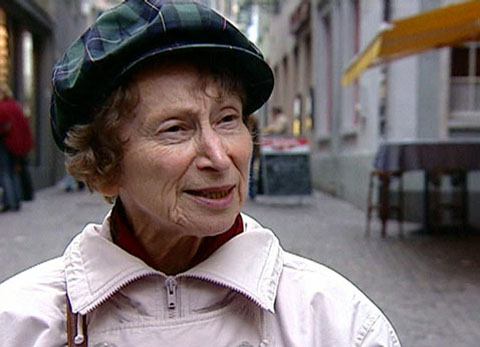 Welche Gründe zählen die Menschen in der Befragung auf, weshalb sie eine Kopfbedeckung tragen?Welche Wirkung hat eine Kopfbedeckung auf die Erscheinung eines Menschen?Aus welchen Gründen kann man sonst Kopfbedeckungen tragen?Erkläre die einzelnen Schritte, welche die Modistin zur Herstellung eines Hutes ausführt.Wie berät die Hutverkäuferin ihre Kundschaft? Was ist ihr wichtig?Wie hat sich die Bedeutung von Kopfbedeckungen im Laufe der Zeit verändert?Weshalb tragen in vielen Religionen die Gläubigen beim Gebet eine Kopfbedeckung?Wie halten es die Juden mit Kopfbedeckungen?Welche Bedeutung haben Kopfbedeckungen im Christentum?Wie steht der Islam zur Kopfbedeckung?Was bedeutet für die junge islamische Studentin das Tragen eines Kopftuches? Welche Erfahrungen macht sie damit?Was bedeutet für die katholische Klosterfrau das Tragen eines Schleiers? Welche Erfahrungen macht sie damit?Welche Gründe zählen die Menschen in der Befragung auf, weshalb sie eine Kopfbedeckung tragen?Welche Wirkung hat eine Kopfbedeckung auf die Erscheinung eines Menschen?Aus welchen Gründen kann man sonst Kopfbedeckungen tragen?Erkläre die einzelnen Schritte, welche die Modistin zur Herstellung eines Hutes ausführt.Wie berät die Hutverkäuferin ihre Kundschaft? Was ist ihr wichtig?Wie hat sich die Bedeutung von Kopfbedeckungen im Laufe der Zeit verändert?Weshalb tragen in vielen Religionen die Gläubigen beim Gebet eine Kopfbedeckung?Wie halten es die Juden mit Kopfbedeckungen?Welche Bedeutung haben Kopfbedeckungen im Christentum?Wie steht der Islam zur Kopfbedeckung?Was bedeutet für die junge islamische Studentin das Tragen eines Kopftuches? Welche Erfahrungen macht sie damit?Was bedeutet für die katholische Klosterfrau das Tragen eines Schleiers? Welche Erfahrungen macht sie damit?Welche Gründe zählen die Menschen in der Befragung auf, weshalb sie eine Kopfbedeckung tragen?Welche Wirkung hat eine Kopfbedeckung auf die Erscheinung eines Menschen?Aus welchen Gründen kann man sonst Kopfbedeckungen tragen?Erkläre die einzelnen Schritte, welche die Modistin zur Herstellung eines Hutes ausführt.Wie berät die Hutverkäuferin ihre Kundschaft? Was ist ihr wichtig?Wie hat sich die Bedeutung von Kopfbedeckungen im Laufe der Zeit verändert?Weshalb tragen in vielen Religionen die Gläubigen beim Gebet eine Kopfbedeckung?Wie halten es die Juden mit Kopfbedeckungen?Welche Bedeutung haben Kopfbedeckungen im Christentum?Wie steht der Islam zur Kopfbedeckung?Was bedeutet für die junge islamische Studentin das Tragen eines Kopftuches? Welche Erfahrungen macht sie damit?Was bedeutet für die katholische Klosterfrau das Tragen eines Schleiers? Welche Erfahrungen macht sie damit?Welche Gründe zählen die Menschen in der Befragung auf, weshalb sie eine Kopfbedeckung tragen?Welche Wirkung hat eine Kopfbedeckung auf die Erscheinung eines Menschen?Aus welchen Gründen kann man sonst Kopfbedeckungen tragen?Erkläre die einzelnen Schritte, welche die Modistin zur Herstellung eines Hutes ausführt.Wie berät die Hutverkäuferin ihre Kundschaft? Was ist ihr wichtig?Wie hat sich die Bedeutung von Kopfbedeckungen im Laufe der Zeit verändert?Weshalb tragen in vielen Religionen die Gläubigen beim Gebet eine Kopfbedeckung?Wie halten es die Juden mit Kopfbedeckungen?Welche Bedeutung haben Kopfbedeckungen im Christentum?Wie steht der Islam zur Kopfbedeckung?Was bedeutet für die junge islamische Studentin das Tragen eines Kopftuches? Welche Erfahrungen macht sie damit?Was bedeutet für die katholische Klosterfrau das Tragen eines Schleiers? Welche Erfahrungen macht sie damit?Welche Gründe zählen die Menschen in der Befragung auf, weshalb sie eine Kopfbedeckung tragen?Welche Wirkung hat eine Kopfbedeckung auf die Erscheinung eines Menschen?Aus welchen Gründen kann man sonst Kopfbedeckungen tragen?Erkläre die einzelnen Schritte, welche die Modistin zur Herstellung eines Hutes ausführt.Wie berät die Hutverkäuferin ihre Kundschaft? Was ist ihr wichtig?Wie hat sich die Bedeutung von Kopfbedeckungen im Laufe der Zeit verändert?Weshalb tragen in vielen Religionen die Gläubigen beim Gebet eine Kopfbedeckung?Wie halten es die Juden mit Kopfbedeckungen?Welche Bedeutung haben Kopfbedeckungen im Christentum?Wie steht der Islam zur Kopfbedeckung?Was bedeutet für die junge islamische Studentin das Tragen eines Kopftuches? Welche Erfahrungen macht sie damit?Was bedeutet für die katholische Klosterfrau das Tragen eines Schleiers? Welche Erfahrungen macht sie damit?Welche Gründe zählen die Menschen in der Befragung auf, weshalb sie eine Kopfbedeckung tragen?Welche Wirkung hat eine Kopfbedeckung auf die Erscheinung eines Menschen?Aus welchen Gründen kann man sonst Kopfbedeckungen tragen?Erkläre die einzelnen Schritte, welche die Modistin zur Herstellung eines Hutes ausführt.Wie berät die Hutverkäuferin ihre Kundschaft? Was ist ihr wichtig?Wie hat sich die Bedeutung von Kopfbedeckungen im Laufe der Zeit verändert?Weshalb tragen in vielen Religionen die Gläubigen beim Gebet eine Kopfbedeckung?Wie halten es die Juden mit Kopfbedeckungen?Welche Bedeutung haben Kopfbedeckungen im Christentum?Wie steht der Islam zur Kopfbedeckung?Was bedeutet für die junge islamische Studentin das Tragen eines Kopftuches? Welche Erfahrungen macht sie damit?Was bedeutet für die katholische Klosterfrau das Tragen eines Schleiers? Welche Erfahrungen macht sie damit?Welche Gründe zählen die Menschen in der Befragung auf, weshalb sie eine Kopfbedeckung tragen?Welche Wirkung hat eine Kopfbedeckung auf die Erscheinung eines Menschen?Aus welchen Gründen kann man sonst Kopfbedeckungen tragen?Erkläre die einzelnen Schritte, welche die Modistin zur Herstellung eines Hutes ausführt.Wie berät die Hutverkäuferin ihre Kundschaft? Was ist ihr wichtig?Wie hat sich die Bedeutung von Kopfbedeckungen im Laufe der Zeit verändert?Weshalb tragen in vielen Religionen die Gläubigen beim Gebet eine Kopfbedeckung?Wie halten es die Juden mit Kopfbedeckungen?Welche Bedeutung haben Kopfbedeckungen im Christentum?Wie steht der Islam zur Kopfbedeckung?Was bedeutet für die junge islamische Studentin das Tragen eines Kopftuches? Welche Erfahrungen macht sie damit?Was bedeutet für die katholische Klosterfrau das Tragen eines Schleiers? Welche Erfahrungen macht sie damit?Welche Gründe zählen die Menschen in der Befragung auf, weshalb sie eine Kopfbedeckung tragen?Welche Wirkung hat eine Kopfbedeckung auf die Erscheinung eines Menschen?Aus welchen Gründen kann man sonst Kopfbedeckungen tragen?Erkläre die einzelnen Schritte, welche die Modistin zur Herstellung eines Hutes ausführt.Wie berät die Hutverkäuferin ihre Kundschaft? Was ist ihr wichtig?Wie hat sich die Bedeutung von Kopfbedeckungen im Laufe der Zeit verändert?Weshalb tragen in vielen Religionen die Gläubigen beim Gebet eine Kopfbedeckung?Wie halten es die Juden mit Kopfbedeckungen?Welche Bedeutung haben Kopfbedeckungen im Christentum?Wie steht der Islam zur Kopfbedeckung?Was bedeutet für die junge islamische Studentin das Tragen eines Kopftuches? Welche Erfahrungen macht sie damit?Was bedeutet für die katholische Klosterfrau das Tragen eines Schleiers? Welche Erfahrungen macht sie damit?Welche Gründe zählen die Menschen in der Befragung auf, weshalb sie eine Kopfbedeckung tragen?Welche Wirkung hat eine Kopfbedeckung auf die Erscheinung eines Menschen?Aus welchen Gründen kann man sonst Kopfbedeckungen tragen?Erkläre die einzelnen Schritte, welche die Modistin zur Herstellung eines Hutes ausführt.Wie berät die Hutverkäuferin ihre Kundschaft? Was ist ihr wichtig?Wie hat sich die Bedeutung von Kopfbedeckungen im Laufe der Zeit verändert?Weshalb tragen in vielen Religionen die Gläubigen beim Gebet eine Kopfbedeckung?Wie halten es die Juden mit Kopfbedeckungen?Welche Bedeutung haben Kopfbedeckungen im Christentum?Wie steht der Islam zur Kopfbedeckung?Was bedeutet für die junge islamische Studentin das Tragen eines Kopftuches? Welche Erfahrungen macht sie damit?Was bedeutet für die katholische Klosterfrau das Tragen eines Schleiers? Welche Erfahrungen macht sie damit?Welche Gründe zählen die Menschen in der Befragung auf, weshalb sie eine Kopfbedeckung tragen?Welche Wirkung hat eine Kopfbedeckung auf die Erscheinung eines Menschen?Aus welchen Gründen kann man sonst Kopfbedeckungen tragen?Erkläre die einzelnen Schritte, welche die Modistin zur Herstellung eines Hutes ausführt.Wie berät die Hutverkäuferin ihre Kundschaft? Was ist ihr wichtig?Wie hat sich die Bedeutung von Kopfbedeckungen im Laufe der Zeit verändert?Weshalb tragen in vielen Religionen die Gläubigen beim Gebet eine Kopfbedeckung?Wie halten es die Juden mit Kopfbedeckungen?Welche Bedeutung haben Kopfbedeckungen im Christentum?Wie steht der Islam zur Kopfbedeckung?Was bedeutet für die junge islamische Studentin das Tragen eines Kopftuches? Welche Erfahrungen macht sie damit?Was bedeutet für die katholische Klosterfrau das Tragen eines Schleiers? Welche Erfahrungen macht sie damit?Welche Gründe zählen die Menschen in der Befragung auf, weshalb sie eine Kopfbedeckung tragen?Welche Wirkung hat eine Kopfbedeckung auf die Erscheinung eines Menschen?Aus welchen Gründen kann man sonst Kopfbedeckungen tragen?Erkläre die einzelnen Schritte, welche die Modistin zur Herstellung eines Hutes ausführt.Wie berät die Hutverkäuferin ihre Kundschaft? Was ist ihr wichtig?Wie hat sich die Bedeutung von Kopfbedeckungen im Laufe der Zeit verändert?Weshalb tragen in vielen Religionen die Gläubigen beim Gebet eine Kopfbedeckung?Wie halten es die Juden mit Kopfbedeckungen?Welche Bedeutung haben Kopfbedeckungen im Christentum?Wie steht der Islam zur Kopfbedeckung?Was bedeutet für die junge islamische Studentin das Tragen eines Kopftuches? Welche Erfahrungen macht sie damit?Was bedeutet für die katholische Klosterfrau das Tragen eines Schleiers? Welche Erfahrungen macht sie damit?Welche Gründe zählen die Menschen in der Befragung auf, weshalb sie eine Kopfbedeckung tragen?Welche Wirkung hat eine Kopfbedeckung auf die Erscheinung eines Menschen?Aus welchen Gründen kann man sonst Kopfbedeckungen tragen?Erkläre die einzelnen Schritte, welche die Modistin zur Herstellung eines Hutes ausführt.Wie berät die Hutverkäuferin ihre Kundschaft? Was ist ihr wichtig?Wie hat sich die Bedeutung von Kopfbedeckungen im Laufe der Zeit verändert?Weshalb tragen in vielen Religionen die Gläubigen beim Gebet eine Kopfbedeckung?Wie halten es die Juden mit Kopfbedeckungen?Welche Bedeutung haben Kopfbedeckungen im Christentum?Wie steht der Islam zur Kopfbedeckung?Was bedeutet für die junge islamische Studentin das Tragen eines Kopftuches? Welche Erfahrungen macht sie damit?Was bedeutet für die katholische Klosterfrau das Tragen eines Schleiers? Welche Erfahrungen macht sie damit?Welche Gründe zählen die Menschen in der Befragung auf, weshalb sie eine Kopfbedeckung tragen?Welche Wirkung hat eine Kopfbedeckung auf die Erscheinung eines Menschen?Aus welchen Gründen kann man sonst Kopfbedeckungen tragen?Erkläre die einzelnen Schritte, welche die Modistin zur Herstellung eines Hutes ausführt.Wie berät die Hutverkäuferin ihre Kundschaft? Was ist ihr wichtig?Wie hat sich die Bedeutung von Kopfbedeckungen im Laufe der Zeit verändert?Weshalb tragen in vielen Religionen die Gläubigen beim Gebet eine Kopfbedeckung?Wie halten es die Juden mit Kopfbedeckungen?Welche Bedeutung haben Kopfbedeckungen im Christentum?Wie steht der Islam zur Kopfbedeckung?Was bedeutet für die junge islamische Studentin das Tragen eines Kopftuches? Welche Erfahrungen macht sie damit?Was bedeutet für die katholische Klosterfrau das Tragen eines Schleiers? Welche Erfahrungen macht sie damit?Welche Gründe zählen die Menschen in der Befragung auf, weshalb sie eine Kopfbedeckung tragen?Welche Wirkung hat eine Kopfbedeckung auf die Erscheinung eines Menschen?Aus welchen Gründen kann man sonst Kopfbedeckungen tragen?Erkläre die einzelnen Schritte, welche die Modistin zur Herstellung eines Hutes ausführt.Wie berät die Hutverkäuferin ihre Kundschaft? Was ist ihr wichtig?Wie hat sich die Bedeutung von Kopfbedeckungen im Laufe der Zeit verändert?Weshalb tragen in vielen Religionen die Gläubigen beim Gebet eine Kopfbedeckung?Wie halten es die Juden mit Kopfbedeckungen?Welche Bedeutung haben Kopfbedeckungen im Christentum?Wie steht der Islam zur Kopfbedeckung?Was bedeutet für die junge islamische Studentin das Tragen eines Kopftuches? Welche Erfahrungen macht sie damit?Was bedeutet für die katholische Klosterfrau das Tragen eines Schleiers? Welche Erfahrungen macht sie damit?Welche Gründe zählen die Menschen in der Befragung auf, weshalb sie eine Kopfbedeckung tragen?Welche Wirkung hat eine Kopfbedeckung auf die Erscheinung eines Menschen?Aus welchen Gründen kann man sonst Kopfbedeckungen tragen?Erkläre die einzelnen Schritte, welche die Modistin zur Herstellung eines Hutes ausführt.Wie berät die Hutverkäuferin ihre Kundschaft? Was ist ihr wichtig?Wie hat sich die Bedeutung von Kopfbedeckungen im Laufe der Zeit verändert?Weshalb tragen in vielen Religionen die Gläubigen beim Gebet eine Kopfbedeckung?Wie halten es die Juden mit Kopfbedeckungen?Welche Bedeutung haben Kopfbedeckungen im Christentum?Wie steht der Islam zur Kopfbedeckung?Was bedeutet für die junge islamische Studentin das Tragen eines Kopftuches? Welche Erfahrungen macht sie damit?Was bedeutet für die katholische Klosterfrau das Tragen eines Schleiers? Welche Erfahrungen macht sie damit?Welche Gründe zählen die Menschen in der Befragung auf, weshalb sie eine Kopfbedeckung tragen?Welche Wirkung hat eine Kopfbedeckung auf die Erscheinung eines Menschen?Aus welchen Gründen kann man sonst Kopfbedeckungen tragen?Erkläre die einzelnen Schritte, welche die Modistin zur Herstellung eines Hutes ausführt.Wie berät die Hutverkäuferin ihre Kundschaft? Was ist ihr wichtig?Wie hat sich die Bedeutung von Kopfbedeckungen im Laufe der Zeit verändert?Weshalb tragen in vielen Religionen die Gläubigen beim Gebet eine Kopfbedeckung?Wie halten es die Juden mit Kopfbedeckungen?Welche Bedeutung haben Kopfbedeckungen im Christentum?Wie steht der Islam zur Kopfbedeckung?Was bedeutet für die junge islamische Studentin das Tragen eines Kopftuches? Welche Erfahrungen macht sie damit?Was bedeutet für die katholische Klosterfrau das Tragen eines Schleiers? Welche Erfahrungen macht sie damit?Welche Gründe zählen die Menschen in der Befragung auf, weshalb sie eine Kopfbedeckung tragen?Welche Wirkung hat eine Kopfbedeckung auf die Erscheinung eines Menschen?Aus welchen Gründen kann man sonst Kopfbedeckungen tragen?Erkläre die einzelnen Schritte, welche die Modistin zur Herstellung eines Hutes ausführt.Wie berät die Hutverkäuferin ihre Kundschaft? Was ist ihr wichtig?Wie hat sich die Bedeutung von Kopfbedeckungen im Laufe der Zeit verändert?Weshalb tragen in vielen Religionen die Gläubigen beim Gebet eine Kopfbedeckung?Wie halten es die Juden mit Kopfbedeckungen?Welche Bedeutung haben Kopfbedeckungen im Christentum?Wie steht der Islam zur Kopfbedeckung?Was bedeutet für die junge islamische Studentin das Tragen eines Kopftuches? Welche Erfahrungen macht sie damit?Was bedeutet für die katholische Klosterfrau das Tragen eines Schleiers? Welche Erfahrungen macht sie damit?Welche Gründe zählen die Menschen in der Befragung auf, weshalb sie eine Kopfbedeckung tragen?Welche Wirkung hat eine Kopfbedeckung auf die Erscheinung eines Menschen?Aus welchen Gründen kann man sonst Kopfbedeckungen tragen?Erkläre die einzelnen Schritte, welche die Modistin zur Herstellung eines Hutes ausführt.Wie berät die Hutverkäuferin ihre Kundschaft? Was ist ihr wichtig?Wie hat sich die Bedeutung von Kopfbedeckungen im Laufe der Zeit verändert?Weshalb tragen in vielen Religionen die Gläubigen beim Gebet eine Kopfbedeckung?Wie halten es die Juden mit Kopfbedeckungen?Welche Bedeutung haben Kopfbedeckungen im Christentum?Wie steht der Islam zur Kopfbedeckung?Was bedeutet für die junge islamische Studentin das Tragen eines Kopftuches? Welche Erfahrungen macht sie damit?Was bedeutet für die katholische Klosterfrau das Tragen eines Schleiers? Welche Erfahrungen macht sie damit?Welche Gründe zählen die Menschen in der Befragung auf, weshalb sie eine Kopfbedeckung tragen?Welche Wirkung hat eine Kopfbedeckung auf die Erscheinung eines Menschen?Aus welchen Gründen kann man sonst Kopfbedeckungen tragen?Erkläre die einzelnen Schritte, welche die Modistin zur Herstellung eines Hutes ausführt.Wie berät die Hutverkäuferin ihre Kundschaft? Was ist ihr wichtig?Wie hat sich die Bedeutung von Kopfbedeckungen im Laufe der Zeit verändert?Weshalb tragen in vielen Religionen die Gläubigen beim Gebet eine Kopfbedeckung?Wie halten es die Juden mit Kopfbedeckungen?Welche Bedeutung haben Kopfbedeckungen im Christentum?Wie steht der Islam zur Kopfbedeckung?Was bedeutet für die junge islamische Studentin das Tragen eines Kopftuches? Welche Erfahrungen macht sie damit?Was bedeutet für die katholische Klosterfrau das Tragen eines Schleiers? Welche Erfahrungen macht sie damit?Welche Gründe zählen die Menschen in der Befragung auf, weshalb sie eine Kopfbedeckung tragen?Welche Wirkung hat eine Kopfbedeckung auf die Erscheinung eines Menschen?Aus welchen Gründen kann man sonst Kopfbedeckungen tragen?Erkläre die einzelnen Schritte, welche die Modistin zur Herstellung eines Hutes ausführt.Wie berät die Hutverkäuferin ihre Kundschaft? Was ist ihr wichtig?Wie hat sich die Bedeutung von Kopfbedeckungen im Laufe der Zeit verändert?Weshalb tragen in vielen Religionen die Gläubigen beim Gebet eine Kopfbedeckung?Wie halten es die Juden mit Kopfbedeckungen?Welche Bedeutung haben Kopfbedeckungen im Christentum?Wie steht der Islam zur Kopfbedeckung?Was bedeutet für die junge islamische Studentin das Tragen eines Kopftuches? Welche Erfahrungen macht sie damit?Was bedeutet für die katholische Klosterfrau das Tragen eines Schleiers? Welche Erfahrungen macht sie damit?Welche Gründe zählen die Menschen in der Befragung auf, weshalb sie eine Kopfbedeckung tragen?Welche Wirkung hat eine Kopfbedeckung auf die Erscheinung eines Menschen?Aus welchen Gründen kann man sonst Kopfbedeckungen tragen?Erkläre die einzelnen Schritte, welche die Modistin zur Herstellung eines Hutes ausführt.Wie berät die Hutverkäuferin ihre Kundschaft? Was ist ihr wichtig?Wie hat sich die Bedeutung von Kopfbedeckungen im Laufe der Zeit verändert?Weshalb tragen in vielen Religionen die Gläubigen beim Gebet eine Kopfbedeckung?Wie halten es die Juden mit Kopfbedeckungen?Welche Bedeutung haben Kopfbedeckungen im Christentum?Wie steht der Islam zur Kopfbedeckung?Was bedeutet für die junge islamische Studentin das Tragen eines Kopftuches? Welche Erfahrungen macht sie damit?Was bedeutet für die katholische Klosterfrau das Tragen eines Schleiers? Welche Erfahrungen macht sie damit?Welche Gründe zählen die Menschen in der Befragung auf, weshalb sie eine Kopfbedeckung tragen?Welche Wirkung hat eine Kopfbedeckung auf die Erscheinung eines Menschen?Aus welchen Gründen kann man sonst Kopfbedeckungen tragen?Erkläre die einzelnen Schritte, welche die Modistin zur Herstellung eines Hutes ausführt.Wie berät die Hutverkäuferin ihre Kundschaft? Was ist ihr wichtig?Wie hat sich die Bedeutung von Kopfbedeckungen im Laufe der Zeit verändert?Weshalb tragen in vielen Religionen die Gläubigen beim Gebet eine Kopfbedeckung?Wie halten es die Juden mit Kopfbedeckungen?Welche Bedeutung haben Kopfbedeckungen im Christentum?Wie steht der Islam zur Kopfbedeckung?Was bedeutet für die junge islamische Studentin das Tragen eines Kopftuches? Welche Erfahrungen macht sie damit?Was bedeutet für die katholische Klosterfrau das Tragen eines Schleiers? Welche Erfahrungen macht sie damit?Welche Gründe zählen die Menschen in der Befragung auf, weshalb sie eine Kopfbedeckung tragen?Welche Wirkung hat eine Kopfbedeckung auf die Erscheinung eines Menschen?Aus welchen Gründen kann man sonst Kopfbedeckungen tragen?Erkläre die einzelnen Schritte, welche die Modistin zur Herstellung eines Hutes ausführt.Wie berät die Hutverkäuferin ihre Kundschaft? Was ist ihr wichtig?Wie hat sich die Bedeutung von Kopfbedeckungen im Laufe der Zeit verändert?Weshalb tragen in vielen Religionen die Gläubigen beim Gebet eine Kopfbedeckung?Wie halten es die Juden mit Kopfbedeckungen?Welche Bedeutung haben Kopfbedeckungen im Christentum?Wie steht der Islam zur Kopfbedeckung?Was bedeutet für die junge islamische Studentin das Tragen eines Kopftuches? Welche Erfahrungen macht sie damit?Was bedeutet für die katholische Klosterfrau das Tragen eines Schleiers? Welche Erfahrungen macht sie damit?Welche Gründe zählen die Menschen in der Befragung auf, weshalb sie eine Kopfbedeckung tragen?Welche Wirkung hat eine Kopfbedeckung auf die Erscheinung eines Menschen?Aus welchen Gründen kann man sonst Kopfbedeckungen tragen?Erkläre die einzelnen Schritte, welche die Modistin zur Herstellung eines Hutes ausführt.Wie berät die Hutverkäuferin ihre Kundschaft? Was ist ihr wichtig?Wie hat sich die Bedeutung von Kopfbedeckungen im Laufe der Zeit verändert?Weshalb tragen in vielen Religionen die Gläubigen beim Gebet eine Kopfbedeckung?Wie halten es die Juden mit Kopfbedeckungen?Welche Bedeutung haben Kopfbedeckungen im Christentum?Wie steht der Islam zur Kopfbedeckung?Was bedeutet für die junge islamische Studentin das Tragen eines Kopftuches? Welche Erfahrungen macht sie damit?Was bedeutet für die katholische Klosterfrau das Tragen eines Schleiers? Welche Erfahrungen macht sie damit?Welche Gründe zählen die Menschen in der Befragung auf, weshalb sie eine Kopfbedeckung tragen?Welche Wirkung hat eine Kopfbedeckung auf die Erscheinung eines Menschen?Aus welchen Gründen kann man sonst Kopfbedeckungen tragen?Erkläre die einzelnen Schritte, welche die Modistin zur Herstellung eines Hutes ausführt.Wie berät die Hutverkäuferin ihre Kundschaft? Was ist ihr wichtig?Wie hat sich die Bedeutung von Kopfbedeckungen im Laufe der Zeit verändert?Weshalb tragen in vielen Religionen die Gläubigen beim Gebet eine Kopfbedeckung?Wie halten es die Juden mit Kopfbedeckungen?Welche Bedeutung haben Kopfbedeckungen im Christentum?Wie steht der Islam zur Kopfbedeckung?Was bedeutet für die junge islamische Studentin das Tragen eines Kopftuches? Welche Erfahrungen macht sie damit?Was bedeutet für die katholische Klosterfrau das Tragen eines Schleiers? Welche Erfahrungen macht sie damit?Welche Gründe zählen die Menschen in der Befragung auf, weshalb sie eine Kopfbedeckung tragen?Welche Wirkung hat eine Kopfbedeckung auf die Erscheinung eines Menschen?Aus welchen Gründen kann man sonst Kopfbedeckungen tragen?Erkläre die einzelnen Schritte, welche die Modistin zur Herstellung eines Hutes ausführt.Wie berät die Hutverkäuferin ihre Kundschaft? Was ist ihr wichtig?Wie hat sich die Bedeutung von Kopfbedeckungen im Laufe der Zeit verändert?Weshalb tragen in vielen Religionen die Gläubigen beim Gebet eine Kopfbedeckung?Wie halten es die Juden mit Kopfbedeckungen?Welche Bedeutung haben Kopfbedeckungen im Christentum?Wie steht der Islam zur Kopfbedeckung?Was bedeutet für die junge islamische Studentin das Tragen eines Kopftuches? Welche Erfahrungen macht sie damit?Was bedeutet für die katholische Klosterfrau das Tragen eines Schleiers? Welche Erfahrungen macht sie damit?Welche Gründe zählen die Menschen in der Befragung auf, weshalb sie eine Kopfbedeckung tragen?Welche Wirkung hat eine Kopfbedeckung auf die Erscheinung eines Menschen?Aus welchen Gründen kann man sonst Kopfbedeckungen tragen?Erkläre die einzelnen Schritte, welche die Modistin zur Herstellung eines Hutes ausführt.Wie berät die Hutverkäuferin ihre Kundschaft? Was ist ihr wichtig?Wie hat sich die Bedeutung von Kopfbedeckungen im Laufe der Zeit verändert?Weshalb tragen in vielen Religionen die Gläubigen beim Gebet eine Kopfbedeckung?Wie halten es die Juden mit Kopfbedeckungen?Welche Bedeutung haben Kopfbedeckungen im Christentum?Wie steht der Islam zur Kopfbedeckung?Was bedeutet für die junge islamische Studentin das Tragen eines Kopftuches? Welche Erfahrungen macht sie damit?Was bedeutet für die katholische Klosterfrau das Tragen eines Schleiers? Welche Erfahrungen macht sie damit?Welche Gründe zählen die Menschen in der Befragung auf, weshalb sie eine Kopfbedeckung tragen?Welche Wirkung hat eine Kopfbedeckung auf die Erscheinung eines Menschen?Aus welchen Gründen kann man sonst Kopfbedeckungen tragen?Erkläre die einzelnen Schritte, welche die Modistin zur Herstellung eines Hutes ausführt.Wie berät die Hutverkäuferin ihre Kundschaft? Was ist ihr wichtig?Wie hat sich die Bedeutung von Kopfbedeckungen im Laufe der Zeit verändert?Weshalb tragen in vielen Religionen die Gläubigen beim Gebet eine Kopfbedeckung?Wie halten es die Juden mit Kopfbedeckungen?Welche Bedeutung haben Kopfbedeckungen im Christentum?Wie steht der Islam zur Kopfbedeckung?Was bedeutet für die junge islamische Studentin das Tragen eines Kopftuches? Welche Erfahrungen macht sie damit?Was bedeutet für die katholische Klosterfrau das Tragen eines Schleiers? Welche Erfahrungen macht sie damit?Welche Gründe zählen die Menschen in der Befragung auf, weshalb sie eine Kopfbedeckung tragen?Welche Wirkung hat eine Kopfbedeckung auf die Erscheinung eines Menschen?Aus welchen Gründen kann man sonst Kopfbedeckungen tragen?Erkläre die einzelnen Schritte, welche die Modistin zur Herstellung eines Hutes ausführt.Wie berät die Hutverkäuferin ihre Kundschaft? Was ist ihr wichtig?Wie hat sich die Bedeutung von Kopfbedeckungen im Laufe der Zeit verändert?Weshalb tragen in vielen Religionen die Gläubigen beim Gebet eine Kopfbedeckung?Wie halten es die Juden mit Kopfbedeckungen?Welche Bedeutung haben Kopfbedeckungen im Christentum?Wie steht der Islam zur Kopfbedeckung?Was bedeutet für die junge islamische Studentin das Tragen eines Kopftuches? Welche Erfahrungen macht sie damit?Was bedeutet für die katholische Klosterfrau das Tragen eines Schleiers? Welche Erfahrungen macht sie damit?Welche Gründe zählen die Menschen in der Befragung auf, weshalb sie eine Kopfbedeckung tragen?Welche Wirkung hat eine Kopfbedeckung auf die Erscheinung eines Menschen?Aus welchen Gründen kann man sonst Kopfbedeckungen tragen?Erkläre die einzelnen Schritte, welche die Modistin zur Herstellung eines Hutes ausführt.Wie berät die Hutverkäuferin ihre Kundschaft? Was ist ihr wichtig?Wie hat sich die Bedeutung von Kopfbedeckungen im Laufe der Zeit verändert?Weshalb tragen in vielen Religionen die Gläubigen beim Gebet eine Kopfbedeckung?Wie halten es die Juden mit Kopfbedeckungen?Welche Bedeutung haben Kopfbedeckungen im Christentum?Wie steht der Islam zur Kopfbedeckung?Was bedeutet für die junge islamische Studentin das Tragen eines Kopftuches? Welche Erfahrungen macht sie damit?Was bedeutet für die katholische Klosterfrau das Tragen eines Schleiers? Welche Erfahrungen macht sie damit?Welche Gründe zählen die Menschen in der Befragung auf, weshalb sie eine Kopfbedeckung tragen?Welche Wirkung hat eine Kopfbedeckung auf die Erscheinung eines Menschen?Aus welchen Gründen kann man sonst Kopfbedeckungen tragen?Erkläre die einzelnen Schritte, welche die Modistin zur Herstellung eines Hutes ausführt.Wie berät die Hutverkäuferin ihre Kundschaft? Was ist ihr wichtig?Wie hat sich die Bedeutung von Kopfbedeckungen im Laufe der Zeit verändert?Weshalb tragen in vielen Religionen die Gläubigen beim Gebet eine Kopfbedeckung?Wie halten es die Juden mit Kopfbedeckungen?Welche Bedeutung haben Kopfbedeckungen im Christentum?Wie steht der Islam zur Kopfbedeckung?Was bedeutet für die junge islamische Studentin das Tragen eines Kopftuches? Welche Erfahrungen macht sie damit?Was bedeutet für die katholische Klosterfrau das Tragen eines Schleiers? Welche Erfahrungen macht sie damit?Welche Gründe zählen die Menschen in der Befragung auf, weshalb sie eine Kopfbedeckung tragen?Welche Wirkung hat eine Kopfbedeckung auf die Erscheinung eines Menschen?Aus welchen Gründen kann man sonst Kopfbedeckungen tragen?Erkläre die einzelnen Schritte, welche die Modistin zur Herstellung eines Hutes ausführt.Wie berät die Hutverkäuferin ihre Kundschaft? Was ist ihr wichtig?Wie hat sich die Bedeutung von Kopfbedeckungen im Laufe der Zeit verändert?Weshalb tragen in vielen Religionen die Gläubigen beim Gebet eine Kopfbedeckung?Wie halten es die Juden mit Kopfbedeckungen?Welche Bedeutung haben Kopfbedeckungen im Christentum?Wie steht der Islam zur Kopfbedeckung?Was bedeutet für die junge islamische Studentin das Tragen eines Kopftuches? Welche Erfahrungen macht sie damit?Was bedeutet für die katholische Klosterfrau das Tragen eines Schleiers? Welche Erfahrungen macht sie damit?Welche Gründe zählen die Menschen in der Befragung auf, weshalb sie eine Kopfbedeckung tragen?Welche Wirkung hat eine Kopfbedeckung auf die Erscheinung eines Menschen?Aus welchen Gründen kann man sonst Kopfbedeckungen tragen?Erkläre die einzelnen Schritte, welche die Modistin zur Herstellung eines Hutes ausführt.Wie berät die Hutverkäuferin ihre Kundschaft? Was ist ihr wichtig?Wie hat sich die Bedeutung von Kopfbedeckungen im Laufe der Zeit verändert?Weshalb tragen in vielen Religionen die Gläubigen beim Gebet eine Kopfbedeckung?Wie halten es die Juden mit Kopfbedeckungen?Welche Bedeutung haben Kopfbedeckungen im Christentum?Wie steht der Islam zur Kopfbedeckung?Was bedeutet für die junge islamische Studentin das Tragen eines Kopftuches? Welche Erfahrungen macht sie damit?Was bedeutet für die katholische Klosterfrau das Tragen eines Schleiers? Welche Erfahrungen macht sie damit?Welche Gründe zählen die Menschen in der Befragung auf, weshalb sie eine Kopfbedeckung tragen?Welche Wirkung hat eine Kopfbedeckung auf die Erscheinung eines Menschen?Aus welchen Gründen kann man sonst Kopfbedeckungen tragen?Erkläre die einzelnen Schritte, welche die Modistin zur Herstellung eines Hutes ausführt.Wie berät die Hutverkäuferin ihre Kundschaft? Was ist ihr wichtig?Wie hat sich die Bedeutung von Kopfbedeckungen im Laufe der Zeit verändert?Weshalb tragen in vielen Religionen die Gläubigen beim Gebet eine Kopfbedeckung?Wie halten es die Juden mit Kopfbedeckungen?Welche Bedeutung haben Kopfbedeckungen im Christentum?Wie steht der Islam zur Kopfbedeckung?Was bedeutet für die junge islamische Studentin das Tragen eines Kopftuches? Welche Erfahrungen macht sie damit?Was bedeutet für die katholische Klosterfrau das Tragen eines Schleiers? Welche Erfahrungen macht sie damit?Welche Gründe zählen die Menschen in der Befragung auf, weshalb sie eine Kopfbedeckung tragen?Welche Wirkung hat eine Kopfbedeckung auf die Erscheinung eines Menschen?Aus welchen Gründen kann man sonst Kopfbedeckungen tragen?Erkläre die einzelnen Schritte, welche die Modistin zur Herstellung eines Hutes ausführt.Wie berät die Hutverkäuferin ihre Kundschaft? Was ist ihr wichtig?Wie hat sich die Bedeutung von Kopfbedeckungen im Laufe der Zeit verändert?Weshalb tragen in vielen Religionen die Gläubigen beim Gebet eine Kopfbedeckung?Wie halten es die Juden mit Kopfbedeckungen?Welche Bedeutung haben Kopfbedeckungen im Christentum?Wie steht der Islam zur Kopfbedeckung?Was bedeutet für die junge islamische Studentin das Tragen eines Kopftuches? Welche Erfahrungen macht sie damit?Was bedeutet für die katholische Klosterfrau das Tragen eines Schleiers? Welche Erfahrungen macht sie damit?Welche Gründe zählen die Menschen in der Befragung auf, weshalb sie eine Kopfbedeckung tragen?Welche Wirkung hat eine Kopfbedeckung auf die Erscheinung eines Menschen?Aus welchen Gründen kann man sonst Kopfbedeckungen tragen?Erkläre die einzelnen Schritte, welche die Modistin zur Herstellung eines Hutes ausführt.Wie berät die Hutverkäuferin ihre Kundschaft? Was ist ihr wichtig?Wie hat sich die Bedeutung von Kopfbedeckungen im Laufe der Zeit verändert?Weshalb tragen in vielen Religionen die Gläubigen beim Gebet eine Kopfbedeckung?Wie halten es die Juden mit Kopfbedeckungen?Welche Bedeutung haben Kopfbedeckungen im Christentum?Wie steht der Islam zur Kopfbedeckung?Was bedeutet für die junge islamische Studentin das Tragen eines Kopftuches? Welche Erfahrungen macht sie damit?Was bedeutet für die katholische Klosterfrau das Tragen eines Schleiers? Welche Erfahrungen macht sie damit?Welche Gründe zählen die Menschen in der Befragung auf, weshalb sie eine Kopfbedeckung tragen?Welche Wirkung hat eine Kopfbedeckung auf die Erscheinung eines Menschen?Aus welchen Gründen kann man sonst Kopfbedeckungen tragen?Erkläre die einzelnen Schritte, welche die Modistin zur Herstellung eines Hutes ausführt.Wie berät die Hutverkäuferin ihre Kundschaft? Was ist ihr wichtig?Wie hat sich die Bedeutung von Kopfbedeckungen im Laufe der Zeit verändert?Weshalb tragen in vielen Religionen die Gläubigen beim Gebet eine Kopfbedeckung?Wie halten es die Juden mit Kopfbedeckungen?Welche Bedeutung haben Kopfbedeckungen im Christentum?Wie steht der Islam zur Kopfbedeckung?Was bedeutet für die junge islamische Studentin das Tragen eines Kopftuches? Welche Erfahrungen macht sie damit?Was bedeutet für die katholische Klosterfrau das Tragen eines Schleiers? Welche Erfahrungen macht sie damit?Welche Gründe zählen die Menschen in der Befragung auf, weshalb sie eine Kopfbedeckung tragen?Welche Wirkung hat eine Kopfbedeckung auf die Erscheinung eines Menschen?Aus welchen Gründen kann man sonst Kopfbedeckungen tragen?Erkläre die einzelnen Schritte, welche die Modistin zur Herstellung eines Hutes ausführt.Wie berät die Hutverkäuferin ihre Kundschaft? Was ist ihr wichtig?Wie hat sich die Bedeutung von Kopfbedeckungen im Laufe der Zeit verändert?Weshalb tragen in vielen Religionen die Gläubigen beim Gebet eine Kopfbedeckung?Wie halten es die Juden mit Kopfbedeckungen?Welche Bedeutung haben Kopfbedeckungen im Christentum?Wie steht der Islam zur Kopfbedeckung?Was bedeutet für die junge islamische Studentin das Tragen eines Kopftuches? Welche Erfahrungen macht sie damit?Was bedeutet für die katholische Klosterfrau das Tragen eines Schleiers? Welche Erfahrungen macht sie damit?Welche Gründe zählen die Menschen in der Befragung auf, weshalb sie eine Kopfbedeckung tragen?Welche Wirkung hat eine Kopfbedeckung auf die Erscheinung eines Menschen?Aus welchen Gründen kann man sonst Kopfbedeckungen tragen?Erkläre die einzelnen Schritte, welche die Modistin zur Herstellung eines Hutes ausführt.Wie berät die Hutverkäuferin ihre Kundschaft? Was ist ihr wichtig?Wie hat sich die Bedeutung von Kopfbedeckungen im Laufe der Zeit verändert?Weshalb tragen in vielen Religionen die Gläubigen beim Gebet eine Kopfbedeckung?Wie halten es die Juden mit Kopfbedeckungen?Welche Bedeutung haben Kopfbedeckungen im Christentum?Wie steht der Islam zur Kopfbedeckung?Was bedeutet für die junge islamische Studentin das Tragen eines Kopftuches? Welche Erfahrungen macht sie damit?Was bedeutet für die katholische Klosterfrau das Tragen eines Schleiers? Welche Erfahrungen macht sie damit?Welche Gründe zählen die Menschen in der Befragung auf, weshalb sie eine Kopfbedeckung tragen?Welche Wirkung hat eine Kopfbedeckung auf die Erscheinung eines Menschen?Aus welchen Gründen kann man sonst Kopfbedeckungen tragen?Erkläre die einzelnen Schritte, welche die Modistin zur Herstellung eines Hutes ausführt.Wie berät die Hutverkäuferin ihre Kundschaft? Was ist ihr wichtig?Wie hat sich die Bedeutung von Kopfbedeckungen im Laufe der Zeit verändert?Weshalb tragen in vielen Religionen die Gläubigen beim Gebet eine Kopfbedeckung?Wie halten es die Juden mit Kopfbedeckungen?Welche Bedeutung haben Kopfbedeckungen im Christentum?Wie steht der Islam zur Kopfbedeckung?Was bedeutet für die junge islamische Studentin das Tragen eines Kopftuches? Welche Erfahrungen macht sie damit?Was bedeutet für die katholische Klosterfrau das Tragen eines Schleiers? Welche Erfahrungen macht sie damit?Welche Gründe zählen die Menschen in der Befragung auf, weshalb sie eine Kopfbedeckung tragen?Welche Wirkung hat eine Kopfbedeckung auf die Erscheinung eines Menschen?Aus welchen Gründen kann man sonst Kopfbedeckungen tragen?Erkläre die einzelnen Schritte, welche die Modistin zur Herstellung eines Hutes ausführt.Wie berät die Hutverkäuferin ihre Kundschaft? Was ist ihr wichtig?Wie hat sich die Bedeutung von Kopfbedeckungen im Laufe der Zeit verändert?Weshalb tragen in vielen Religionen die Gläubigen beim Gebet eine Kopfbedeckung?Wie halten es die Juden mit Kopfbedeckungen?Welche Bedeutung haben Kopfbedeckungen im Christentum?Wie steht der Islam zur Kopfbedeckung?Was bedeutet für die junge islamische Studentin das Tragen eines Kopftuches? Welche Erfahrungen macht sie damit?Was bedeutet für die katholische Klosterfrau das Tragen eines Schleiers? Welche Erfahrungen macht sie damit?Welche Gründe zählen die Menschen in der Befragung auf, weshalb sie eine Kopfbedeckung tragen?Welche Wirkung hat eine Kopfbedeckung auf die Erscheinung eines Menschen?Aus welchen Gründen kann man sonst Kopfbedeckungen tragen?Erkläre die einzelnen Schritte, welche die Modistin zur Herstellung eines Hutes ausführt.Wie berät die Hutverkäuferin ihre Kundschaft? Was ist ihr wichtig?Wie hat sich die Bedeutung von Kopfbedeckungen im Laufe der Zeit verändert?Weshalb tragen in vielen Religionen die Gläubigen beim Gebet eine Kopfbedeckung?Wie halten es die Juden mit Kopfbedeckungen?Welche Bedeutung haben Kopfbedeckungen im Christentum?Wie steht der Islam zur Kopfbedeckung?Was bedeutet für die junge islamische Studentin das Tragen eines Kopftuches? Welche Erfahrungen macht sie damit?Was bedeutet für die katholische Klosterfrau das Tragen eines Schleiers? Welche Erfahrungen macht sie damit?Welche Gründe zählen die Menschen in der Befragung auf, weshalb sie eine Kopfbedeckung tragen?Welche Wirkung hat eine Kopfbedeckung auf die Erscheinung eines Menschen?Aus welchen Gründen kann man sonst Kopfbedeckungen tragen?Erkläre die einzelnen Schritte, welche die Modistin zur Herstellung eines Hutes ausführt.Wie berät die Hutverkäuferin ihre Kundschaft? Was ist ihr wichtig?Wie hat sich die Bedeutung von Kopfbedeckungen im Laufe der Zeit verändert?Weshalb tragen in vielen Religionen die Gläubigen beim Gebet eine Kopfbedeckung?Wie halten es die Juden mit Kopfbedeckungen?Welche Bedeutung haben Kopfbedeckungen im Christentum?Wie steht der Islam zur Kopfbedeckung?Was bedeutet für die junge islamische Studentin das Tragen eines Kopftuches? Welche Erfahrungen macht sie damit?Was bedeutet für die katholische Klosterfrau das Tragen eines Schleiers? Welche Erfahrungen macht sie damit?Welche Gründe zählen die Menschen in der Befragung auf, weshalb sie eine Kopfbedeckung tragen?Welche Wirkung hat eine Kopfbedeckung auf die Erscheinung eines Menschen?Aus welchen Gründen kann man sonst Kopfbedeckungen tragen?Erkläre die einzelnen Schritte, welche die Modistin zur Herstellung eines Hutes ausführt.Wie berät die Hutverkäuferin ihre Kundschaft? Was ist ihr wichtig?Wie hat sich die Bedeutung von Kopfbedeckungen im Laufe der Zeit verändert?Weshalb tragen in vielen Religionen die Gläubigen beim Gebet eine Kopfbedeckung?Wie halten es die Juden mit Kopfbedeckungen?Welche Bedeutung haben Kopfbedeckungen im Christentum?Wie steht der Islam zur Kopfbedeckung?Was bedeutet für die junge islamische Studentin das Tragen eines Kopftuches? Welche Erfahrungen macht sie damit?Was bedeutet für die katholische Klosterfrau das Tragen eines Schleiers? Welche Erfahrungen macht sie damit?Welche Gründe zählen die Menschen in der Befragung auf, weshalb sie eine Kopfbedeckung tragen?Welche Wirkung hat eine Kopfbedeckung auf die Erscheinung eines Menschen?Aus welchen Gründen kann man sonst Kopfbedeckungen tragen?Erkläre die einzelnen Schritte, welche die Modistin zur Herstellung eines Hutes ausführt.Wie berät die Hutverkäuferin ihre Kundschaft? Was ist ihr wichtig?Wie hat sich die Bedeutung von Kopfbedeckungen im Laufe der Zeit verändert?Weshalb tragen in vielen Religionen die Gläubigen beim Gebet eine Kopfbedeckung?Wie halten es die Juden mit Kopfbedeckungen?Welche Bedeutung haben Kopfbedeckungen im Christentum?Wie steht der Islam zur Kopfbedeckung?Was bedeutet für die junge islamische Studentin das Tragen eines Kopftuches? Welche Erfahrungen macht sie damit?Was bedeutet für die katholische Klosterfrau das Tragen eines Schleiers? Welche Erfahrungen macht sie damit?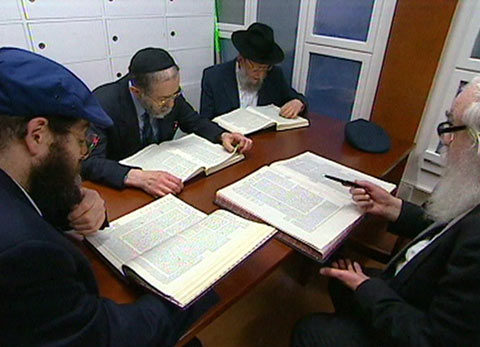 Welche Gründe zählen die Menschen in der Befragung auf, weshalb sie eine Kopfbedeckung tragen?Welche Wirkung hat eine Kopfbedeckung auf die Erscheinung eines Menschen?Aus welchen Gründen kann man sonst Kopfbedeckungen tragen?Erkläre die einzelnen Schritte, welche die Modistin zur Herstellung eines Hutes ausführt.Wie berät die Hutverkäuferin ihre Kundschaft? Was ist ihr wichtig?Wie hat sich die Bedeutung von Kopfbedeckungen im Laufe der Zeit verändert?Weshalb tragen in vielen Religionen die Gläubigen beim Gebet eine Kopfbedeckung?Wie halten es die Juden mit Kopfbedeckungen?Welche Bedeutung haben Kopfbedeckungen im Christentum?Wie steht der Islam zur Kopfbedeckung?Was bedeutet für die junge islamische Studentin das Tragen eines Kopftuches? Welche Erfahrungen macht sie damit?Was bedeutet für die katholische Klosterfrau das Tragen eines Schleiers? Welche Erfahrungen macht sie damit?Welche Gründe zählen die Menschen in der Befragung auf, weshalb sie eine Kopfbedeckung tragen?Welche Wirkung hat eine Kopfbedeckung auf die Erscheinung eines Menschen?Aus welchen Gründen kann man sonst Kopfbedeckungen tragen?Erkläre die einzelnen Schritte, welche die Modistin zur Herstellung eines Hutes ausführt.Wie berät die Hutverkäuferin ihre Kundschaft? Was ist ihr wichtig?Wie hat sich die Bedeutung von Kopfbedeckungen im Laufe der Zeit verändert?Weshalb tragen in vielen Religionen die Gläubigen beim Gebet eine Kopfbedeckung?Wie halten es die Juden mit Kopfbedeckungen?Welche Bedeutung haben Kopfbedeckungen im Christentum?Wie steht der Islam zur Kopfbedeckung?Was bedeutet für die junge islamische Studentin das Tragen eines Kopftuches? Welche Erfahrungen macht sie damit?Was bedeutet für die katholische Klosterfrau das Tragen eines Schleiers? Welche Erfahrungen macht sie damit?Welche Gründe zählen die Menschen in der Befragung auf, weshalb sie eine Kopfbedeckung tragen?Welche Wirkung hat eine Kopfbedeckung auf die Erscheinung eines Menschen?Aus welchen Gründen kann man sonst Kopfbedeckungen tragen?Erkläre die einzelnen Schritte, welche die Modistin zur Herstellung eines Hutes ausführt.Wie berät die Hutverkäuferin ihre Kundschaft? Was ist ihr wichtig?Wie hat sich die Bedeutung von Kopfbedeckungen im Laufe der Zeit verändert?Weshalb tragen in vielen Religionen die Gläubigen beim Gebet eine Kopfbedeckung?Wie halten es die Juden mit Kopfbedeckungen?Welche Bedeutung haben Kopfbedeckungen im Christentum?Wie steht der Islam zur Kopfbedeckung?Was bedeutet für die junge islamische Studentin das Tragen eines Kopftuches? Welche Erfahrungen macht sie damit?Was bedeutet für die katholische Klosterfrau das Tragen eines Schleiers? Welche Erfahrungen macht sie damit?Welche Gründe zählen die Menschen in der Befragung auf, weshalb sie eine Kopfbedeckung tragen?Welche Wirkung hat eine Kopfbedeckung auf die Erscheinung eines Menschen?Aus welchen Gründen kann man sonst Kopfbedeckungen tragen?Erkläre die einzelnen Schritte, welche die Modistin zur Herstellung eines Hutes ausführt.Wie berät die Hutverkäuferin ihre Kundschaft? Was ist ihr wichtig?Wie hat sich die Bedeutung von Kopfbedeckungen im Laufe der Zeit verändert?Weshalb tragen in vielen Religionen die Gläubigen beim Gebet eine Kopfbedeckung?Wie halten es die Juden mit Kopfbedeckungen?Welche Bedeutung haben Kopfbedeckungen im Christentum?Wie steht der Islam zur Kopfbedeckung?Was bedeutet für die junge islamische Studentin das Tragen eines Kopftuches? Welche Erfahrungen macht sie damit?Was bedeutet für die katholische Klosterfrau das Tragen eines Schleiers? Welche Erfahrungen macht sie damit?Welche Gründe zählen die Menschen in der Befragung auf, weshalb sie eine Kopfbedeckung tragen?Welche Wirkung hat eine Kopfbedeckung auf die Erscheinung eines Menschen?Aus welchen Gründen kann man sonst Kopfbedeckungen tragen?Erkläre die einzelnen Schritte, welche die Modistin zur Herstellung eines Hutes ausführt.Wie berät die Hutverkäuferin ihre Kundschaft? Was ist ihr wichtig?Wie hat sich die Bedeutung von Kopfbedeckungen im Laufe der Zeit verändert?Weshalb tragen in vielen Religionen die Gläubigen beim Gebet eine Kopfbedeckung?Wie halten es die Juden mit Kopfbedeckungen?Welche Bedeutung haben Kopfbedeckungen im Christentum?Wie steht der Islam zur Kopfbedeckung?Was bedeutet für die junge islamische Studentin das Tragen eines Kopftuches? Welche Erfahrungen macht sie damit?Was bedeutet für die katholische Klosterfrau das Tragen eines Schleiers? Welche Erfahrungen macht sie damit?Welche Gründe zählen die Menschen in der Befragung auf, weshalb sie eine Kopfbedeckung tragen?Welche Wirkung hat eine Kopfbedeckung auf die Erscheinung eines Menschen?Aus welchen Gründen kann man sonst Kopfbedeckungen tragen?Erkläre die einzelnen Schritte, welche die Modistin zur Herstellung eines Hutes ausführt.Wie berät die Hutverkäuferin ihre Kundschaft? Was ist ihr wichtig?Wie hat sich die Bedeutung von Kopfbedeckungen im Laufe der Zeit verändert?Weshalb tragen in vielen Religionen die Gläubigen beim Gebet eine Kopfbedeckung?Wie halten es die Juden mit Kopfbedeckungen?Welche Bedeutung haben Kopfbedeckungen im Christentum?Wie steht der Islam zur Kopfbedeckung?Was bedeutet für die junge islamische Studentin das Tragen eines Kopftuches? Welche Erfahrungen macht sie damit?Was bedeutet für die katholische Klosterfrau das Tragen eines Schleiers? Welche Erfahrungen macht sie damit?Welche Gründe zählen die Menschen in der Befragung auf, weshalb sie eine Kopfbedeckung tragen?Welche Wirkung hat eine Kopfbedeckung auf die Erscheinung eines Menschen?Aus welchen Gründen kann man sonst Kopfbedeckungen tragen?Erkläre die einzelnen Schritte, welche die Modistin zur Herstellung eines Hutes ausführt.Wie berät die Hutverkäuferin ihre Kundschaft? Was ist ihr wichtig?Wie hat sich die Bedeutung von Kopfbedeckungen im Laufe der Zeit verändert?Weshalb tragen in vielen Religionen die Gläubigen beim Gebet eine Kopfbedeckung?Wie halten es die Juden mit Kopfbedeckungen?Welche Bedeutung haben Kopfbedeckungen im Christentum?Wie steht der Islam zur Kopfbedeckung?Was bedeutet für die junge islamische Studentin das Tragen eines Kopftuches? Welche Erfahrungen macht sie damit?Was bedeutet für die katholische Klosterfrau das Tragen eines Schleiers? Welche Erfahrungen macht sie damit?Welche Gründe zählen die Menschen in der Befragung auf, weshalb sie eine Kopfbedeckung tragen?Welche Wirkung hat eine Kopfbedeckung auf die Erscheinung eines Menschen?Aus welchen Gründen kann man sonst Kopfbedeckungen tragen?Erkläre die einzelnen Schritte, welche die Modistin zur Herstellung eines Hutes ausführt.Wie berät die Hutverkäuferin ihre Kundschaft? Was ist ihr wichtig?Wie hat sich die Bedeutung von Kopfbedeckungen im Laufe der Zeit verändert?Weshalb tragen in vielen Religionen die Gläubigen beim Gebet eine Kopfbedeckung?Wie halten es die Juden mit Kopfbedeckungen?Welche Bedeutung haben Kopfbedeckungen im Christentum?Wie steht der Islam zur Kopfbedeckung?Was bedeutet für die junge islamische Studentin das Tragen eines Kopftuches? Welche Erfahrungen macht sie damit?Was bedeutet für die katholische Klosterfrau das Tragen eines Schleiers? Welche Erfahrungen macht sie damit?Welche Gründe zählen die Menschen in der Befragung auf, weshalb sie eine Kopfbedeckung tragen?Welche Wirkung hat eine Kopfbedeckung auf die Erscheinung eines Menschen?Aus welchen Gründen kann man sonst Kopfbedeckungen tragen?Erkläre die einzelnen Schritte, welche die Modistin zur Herstellung eines Hutes ausführt.Wie berät die Hutverkäuferin ihre Kundschaft? Was ist ihr wichtig?Wie hat sich die Bedeutung von Kopfbedeckungen im Laufe der Zeit verändert?Weshalb tragen in vielen Religionen die Gläubigen beim Gebet eine Kopfbedeckung?Wie halten es die Juden mit Kopfbedeckungen?Welche Bedeutung haben Kopfbedeckungen im Christentum?Wie steht der Islam zur Kopfbedeckung?Was bedeutet für die junge islamische Studentin das Tragen eines Kopftuches? Welche Erfahrungen macht sie damit?Was bedeutet für die katholische Klosterfrau das Tragen eines Schleiers? Welche Erfahrungen macht sie damit?Welche Gründe zählen die Menschen in der Befragung auf, weshalb sie eine Kopfbedeckung tragen?Welche Wirkung hat eine Kopfbedeckung auf die Erscheinung eines Menschen?Aus welchen Gründen kann man sonst Kopfbedeckungen tragen?Erkläre die einzelnen Schritte, welche die Modistin zur Herstellung eines Hutes ausführt.Wie berät die Hutverkäuferin ihre Kundschaft? Was ist ihr wichtig?Wie hat sich die Bedeutung von Kopfbedeckungen im Laufe der Zeit verändert?Weshalb tragen in vielen Religionen die Gläubigen beim Gebet eine Kopfbedeckung?Wie halten es die Juden mit Kopfbedeckungen?Welche Bedeutung haben Kopfbedeckungen im Christentum?Wie steht der Islam zur Kopfbedeckung?Was bedeutet für die junge islamische Studentin das Tragen eines Kopftuches? Welche Erfahrungen macht sie damit?Was bedeutet für die katholische Klosterfrau das Tragen eines Schleiers? Welche Erfahrungen macht sie damit?Welche Gründe zählen die Menschen in der Befragung auf, weshalb sie eine Kopfbedeckung tragen?Welche Wirkung hat eine Kopfbedeckung auf die Erscheinung eines Menschen?Aus welchen Gründen kann man sonst Kopfbedeckungen tragen?Erkläre die einzelnen Schritte, welche die Modistin zur Herstellung eines Hutes ausführt.Wie berät die Hutverkäuferin ihre Kundschaft? Was ist ihr wichtig?Wie hat sich die Bedeutung von Kopfbedeckungen im Laufe der Zeit verändert?Weshalb tragen in vielen Religionen die Gläubigen beim Gebet eine Kopfbedeckung?Wie halten es die Juden mit Kopfbedeckungen?Welche Bedeutung haben Kopfbedeckungen im Christentum?Wie steht der Islam zur Kopfbedeckung?Was bedeutet für die junge islamische Studentin das Tragen eines Kopftuches? Welche Erfahrungen macht sie damit?Was bedeutet für die katholische Klosterfrau das Tragen eines Schleiers? Welche Erfahrungen macht sie damit?Welche Gründe zählen die Menschen in der Befragung auf, weshalb sie eine Kopfbedeckung tragen?Welche Wirkung hat eine Kopfbedeckung auf die Erscheinung eines Menschen?Aus welchen Gründen kann man sonst Kopfbedeckungen tragen?Erkläre die einzelnen Schritte, welche die Modistin zur Herstellung eines Hutes ausführt.Wie berät die Hutverkäuferin ihre Kundschaft? Was ist ihr wichtig?Wie hat sich die Bedeutung von Kopfbedeckungen im Laufe der Zeit verändert?Weshalb tragen in vielen Religionen die Gläubigen beim Gebet eine Kopfbedeckung?Wie halten es die Juden mit Kopfbedeckungen?Welche Bedeutung haben Kopfbedeckungen im Christentum?Wie steht der Islam zur Kopfbedeckung?Was bedeutet für die junge islamische Studentin das Tragen eines Kopftuches? Welche Erfahrungen macht sie damit?Was bedeutet für die katholische Klosterfrau das Tragen eines Schleiers? Welche Erfahrungen macht sie damit?Welche Gründe zählen die Menschen in der Befragung auf, weshalb sie eine Kopfbedeckung tragen?Welche Wirkung hat eine Kopfbedeckung auf die Erscheinung eines Menschen?Aus welchen Gründen kann man sonst Kopfbedeckungen tragen?Erkläre die einzelnen Schritte, welche die Modistin zur Herstellung eines Hutes ausführt.Wie berät die Hutverkäuferin ihre Kundschaft? Was ist ihr wichtig?Wie hat sich die Bedeutung von Kopfbedeckungen im Laufe der Zeit verändert?Weshalb tragen in vielen Religionen die Gläubigen beim Gebet eine Kopfbedeckung?Wie halten es die Juden mit Kopfbedeckungen?Welche Bedeutung haben Kopfbedeckungen im Christentum?Wie steht der Islam zur Kopfbedeckung?Was bedeutet für die junge islamische Studentin das Tragen eines Kopftuches? Welche Erfahrungen macht sie damit?Was bedeutet für die katholische Klosterfrau das Tragen eines Schleiers? Welche Erfahrungen macht sie damit?Welche Gründe zählen die Menschen in der Befragung auf, weshalb sie eine Kopfbedeckung tragen?Welche Wirkung hat eine Kopfbedeckung auf die Erscheinung eines Menschen?Aus welchen Gründen kann man sonst Kopfbedeckungen tragen?Erkläre die einzelnen Schritte, welche die Modistin zur Herstellung eines Hutes ausführt.Wie berät die Hutverkäuferin ihre Kundschaft? Was ist ihr wichtig?Wie hat sich die Bedeutung von Kopfbedeckungen im Laufe der Zeit verändert?Weshalb tragen in vielen Religionen die Gläubigen beim Gebet eine Kopfbedeckung?Wie halten es die Juden mit Kopfbedeckungen?Welche Bedeutung haben Kopfbedeckungen im Christentum?Wie steht der Islam zur Kopfbedeckung?Was bedeutet für die junge islamische Studentin das Tragen eines Kopftuches? Welche Erfahrungen macht sie damit?Was bedeutet für die katholische Klosterfrau das Tragen eines Schleiers? Welche Erfahrungen macht sie damit?Welche Gründe zählen die Menschen in der Befragung auf, weshalb sie eine Kopfbedeckung tragen?Welche Wirkung hat eine Kopfbedeckung auf die Erscheinung eines Menschen?Aus welchen Gründen kann man sonst Kopfbedeckungen tragen?Erkläre die einzelnen Schritte, welche die Modistin zur Herstellung eines Hutes ausführt.Wie berät die Hutverkäuferin ihre Kundschaft? Was ist ihr wichtig?Wie hat sich die Bedeutung von Kopfbedeckungen im Laufe der Zeit verändert?Weshalb tragen in vielen Religionen die Gläubigen beim Gebet eine Kopfbedeckung?Wie halten es die Juden mit Kopfbedeckungen?Welche Bedeutung haben Kopfbedeckungen im Christentum?Wie steht der Islam zur Kopfbedeckung?Was bedeutet für die junge islamische Studentin das Tragen eines Kopftuches? Welche Erfahrungen macht sie damit?Was bedeutet für die katholische Klosterfrau das Tragen eines Schleiers? Welche Erfahrungen macht sie damit?Welche Gründe zählen die Menschen in der Befragung auf, weshalb sie eine Kopfbedeckung tragen?Welche Wirkung hat eine Kopfbedeckung auf die Erscheinung eines Menschen?Aus welchen Gründen kann man sonst Kopfbedeckungen tragen?Erkläre die einzelnen Schritte, welche die Modistin zur Herstellung eines Hutes ausführt.Wie berät die Hutverkäuferin ihre Kundschaft? Was ist ihr wichtig?Wie hat sich die Bedeutung von Kopfbedeckungen im Laufe der Zeit verändert?Weshalb tragen in vielen Religionen die Gläubigen beim Gebet eine Kopfbedeckung?Wie halten es die Juden mit Kopfbedeckungen?Welche Bedeutung haben Kopfbedeckungen im Christentum?Wie steht der Islam zur Kopfbedeckung?Was bedeutet für die junge islamische Studentin das Tragen eines Kopftuches? Welche Erfahrungen macht sie damit?Was bedeutet für die katholische Klosterfrau das Tragen eines Schleiers? Welche Erfahrungen macht sie damit?Welche Gründe zählen die Menschen in der Befragung auf, weshalb sie eine Kopfbedeckung tragen?Welche Wirkung hat eine Kopfbedeckung auf die Erscheinung eines Menschen?Aus welchen Gründen kann man sonst Kopfbedeckungen tragen?Erkläre die einzelnen Schritte, welche die Modistin zur Herstellung eines Hutes ausführt.Wie berät die Hutverkäuferin ihre Kundschaft? Was ist ihr wichtig?Wie hat sich die Bedeutung von Kopfbedeckungen im Laufe der Zeit verändert?Weshalb tragen in vielen Religionen die Gläubigen beim Gebet eine Kopfbedeckung?Wie halten es die Juden mit Kopfbedeckungen?Welche Bedeutung haben Kopfbedeckungen im Christentum?Wie steht der Islam zur Kopfbedeckung?Was bedeutet für die junge islamische Studentin das Tragen eines Kopftuches? Welche Erfahrungen macht sie damit?Was bedeutet für die katholische Klosterfrau das Tragen eines Schleiers? Welche Erfahrungen macht sie damit?Welche Gründe zählen die Menschen in der Befragung auf, weshalb sie eine Kopfbedeckung tragen?Welche Wirkung hat eine Kopfbedeckung auf die Erscheinung eines Menschen?Aus welchen Gründen kann man sonst Kopfbedeckungen tragen?Erkläre die einzelnen Schritte, welche die Modistin zur Herstellung eines Hutes ausführt.Wie berät die Hutverkäuferin ihre Kundschaft? Was ist ihr wichtig?Wie hat sich die Bedeutung von Kopfbedeckungen im Laufe der Zeit verändert?Weshalb tragen in vielen Religionen die Gläubigen beim Gebet eine Kopfbedeckung?Wie halten es die Juden mit Kopfbedeckungen?Welche Bedeutung haben Kopfbedeckungen im Christentum?Wie steht der Islam zur Kopfbedeckung?Was bedeutet für die junge islamische Studentin das Tragen eines Kopftuches? Welche Erfahrungen macht sie damit?Was bedeutet für die katholische Klosterfrau das Tragen eines Schleiers? Welche Erfahrungen macht sie damit?Welche Gründe zählen die Menschen in der Befragung auf, weshalb sie eine Kopfbedeckung tragen?Welche Wirkung hat eine Kopfbedeckung auf die Erscheinung eines Menschen?Aus welchen Gründen kann man sonst Kopfbedeckungen tragen?Erkläre die einzelnen Schritte, welche die Modistin zur Herstellung eines Hutes ausführt.Wie berät die Hutverkäuferin ihre Kundschaft? Was ist ihr wichtig?Wie hat sich die Bedeutung von Kopfbedeckungen im Laufe der Zeit verändert?Weshalb tragen in vielen Religionen die Gläubigen beim Gebet eine Kopfbedeckung?Wie halten es die Juden mit Kopfbedeckungen?Welche Bedeutung haben Kopfbedeckungen im Christentum?Wie steht der Islam zur Kopfbedeckung?Was bedeutet für die junge islamische Studentin das Tragen eines Kopftuches? Welche Erfahrungen macht sie damit?Was bedeutet für die katholische Klosterfrau das Tragen eines Schleiers? Welche Erfahrungen macht sie damit?Welche Gründe zählen die Menschen in der Befragung auf, weshalb sie eine Kopfbedeckung tragen?Welche Wirkung hat eine Kopfbedeckung auf die Erscheinung eines Menschen?Aus welchen Gründen kann man sonst Kopfbedeckungen tragen?Erkläre die einzelnen Schritte, welche die Modistin zur Herstellung eines Hutes ausführt.Wie berät die Hutverkäuferin ihre Kundschaft? Was ist ihr wichtig?Wie hat sich die Bedeutung von Kopfbedeckungen im Laufe der Zeit verändert?Weshalb tragen in vielen Religionen die Gläubigen beim Gebet eine Kopfbedeckung?Wie halten es die Juden mit Kopfbedeckungen?Welche Bedeutung haben Kopfbedeckungen im Christentum?Wie steht der Islam zur Kopfbedeckung?Was bedeutet für die junge islamische Studentin das Tragen eines Kopftuches? Welche Erfahrungen macht sie damit?Was bedeutet für die katholische Klosterfrau das Tragen eines Schleiers? Welche Erfahrungen macht sie damit?Welche Gründe zählen die Menschen in der Befragung auf, weshalb sie eine Kopfbedeckung tragen?Welche Wirkung hat eine Kopfbedeckung auf die Erscheinung eines Menschen?Aus welchen Gründen kann man sonst Kopfbedeckungen tragen?Erkläre die einzelnen Schritte, welche die Modistin zur Herstellung eines Hutes ausführt.Wie berät die Hutverkäuferin ihre Kundschaft? Was ist ihr wichtig?Wie hat sich die Bedeutung von Kopfbedeckungen im Laufe der Zeit verändert?Weshalb tragen in vielen Religionen die Gläubigen beim Gebet eine Kopfbedeckung?Wie halten es die Juden mit Kopfbedeckungen?Welche Bedeutung haben Kopfbedeckungen im Christentum?Wie steht der Islam zur Kopfbedeckung?Was bedeutet für die junge islamische Studentin das Tragen eines Kopftuches? Welche Erfahrungen macht sie damit?Was bedeutet für die katholische Klosterfrau das Tragen eines Schleiers? Welche Erfahrungen macht sie damit?Welche Gründe zählen die Menschen in der Befragung auf, weshalb sie eine Kopfbedeckung tragen?Welche Wirkung hat eine Kopfbedeckung auf die Erscheinung eines Menschen?Aus welchen Gründen kann man sonst Kopfbedeckungen tragen?Erkläre die einzelnen Schritte, welche die Modistin zur Herstellung eines Hutes ausführt.Wie berät die Hutverkäuferin ihre Kundschaft? Was ist ihr wichtig?Wie hat sich die Bedeutung von Kopfbedeckungen im Laufe der Zeit verändert?Weshalb tragen in vielen Religionen die Gläubigen beim Gebet eine Kopfbedeckung?Wie halten es die Juden mit Kopfbedeckungen?Welche Bedeutung haben Kopfbedeckungen im Christentum?Wie steht der Islam zur Kopfbedeckung?Was bedeutet für die junge islamische Studentin das Tragen eines Kopftuches? Welche Erfahrungen macht sie damit?Was bedeutet für die katholische Klosterfrau das Tragen eines Schleiers? Welche Erfahrungen macht sie damit?Welche Gründe zählen die Menschen in der Befragung auf, weshalb sie eine Kopfbedeckung tragen?Welche Wirkung hat eine Kopfbedeckung auf die Erscheinung eines Menschen?Aus welchen Gründen kann man sonst Kopfbedeckungen tragen?Erkläre die einzelnen Schritte, welche die Modistin zur Herstellung eines Hutes ausführt.Wie berät die Hutverkäuferin ihre Kundschaft? Was ist ihr wichtig?Wie hat sich die Bedeutung von Kopfbedeckungen im Laufe der Zeit verändert?Weshalb tragen in vielen Religionen die Gläubigen beim Gebet eine Kopfbedeckung?Wie halten es die Juden mit Kopfbedeckungen?Welche Bedeutung haben Kopfbedeckungen im Christentum?Wie steht der Islam zur Kopfbedeckung?Was bedeutet für die junge islamische Studentin das Tragen eines Kopftuches? Welche Erfahrungen macht sie damit?Was bedeutet für die katholische Klosterfrau das Tragen eines Schleiers? Welche Erfahrungen macht sie damit?Welche Gründe zählen die Menschen in der Befragung auf, weshalb sie eine Kopfbedeckung tragen?Welche Wirkung hat eine Kopfbedeckung auf die Erscheinung eines Menschen?Aus welchen Gründen kann man sonst Kopfbedeckungen tragen?Erkläre die einzelnen Schritte, welche die Modistin zur Herstellung eines Hutes ausführt.Wie berät die Hutverkäuferin ihre Kundschaft? Was ist ihr wichtig?Wie hat sich die Bedeutung von Kopfbedeckungen im Laufe der Zeit verändert?Weshalb tragen in vielen Religionen die Gläubigen beim Gebet eine Kopfbedeckung?Wie halten es die Juden mit Kopfbedeckungen?Welche Bedeutung haben Kopfbedeckungen im Christentum?Wie steht der Islam zur Kopfbedeckung?Was bedeutet für die junge islamische Studentin das Tragen eines Kopftuches? Welche Erfahrungen macht sie damit?Was bedeutet für die katholische Klosterfrau das Tragen eines Schleiers? Welche Erfahrungen macht sie damit?Welche Gründe zählen die Menschen in der Befragung auf, weshalb sie eine Kopfbedeckung tragen?Welche Wirkung hat eine Kopfbedeckung auf die Erscheinung eines Menschen?Aus welchen Gründen kann man sonst Kopfbedeckungen tragen?Erkläre die einzelnen Schritte, welche die Modistin zur Herstellung eines Hutes ausführt.Wie berät die Hutverkäuferin ihre Kundschaft? Was ist ihr wichtig?Wie hat sich die Bedeutung von Kopfbedeckungen im Laufe der Zeit verändert?Weshalb tragen in vielen Religionen die Gläubigen beim Gebet eine Kopfbedeckung?Wie halten es die Juden mit Kopfbedeckungen?Welche Bedeutung haben Kopfbedeckungen im Christentum?Wie steht der Islam zur Kopfbedeckung?Was bedeutet für die junge islamische Studentin das Tragen eines Kopftuches? Welche Erfahrungen macht sie damit?Was bedeutet für die katholische Klosterfrau das Tragen eines Schleiers? Welche Erfahrungen macht sie damit?Welche Gründe zählen die Menschen in der Befragung auf, weshalb sie eine Kopfbedeckung tragen?Welche Wirkung hat eine Kopfbedeckung auf die Erscheinung eines Menschen?Aus welchen Gründen kann man sonst Kopfbedeckungen tragen?Erkläre die einzelnen Schritte, welche die Modistin zur Herstellung eines Hutes ausführt.Wie berät die Hutverkäuferin ihre Kundschaft? Was ist ihr wichtig?Wie hat sich die Bedeutung von Kopfbedeckungen im Laufe der Zeit verändert?Weshalb tragen in vielen Religionen die Gläubigen beim Gebet eine Kopfbedeckung?Wie halten es die Juden mit Kopfbedeckungen?Welche Bedeutung haben Kopfbedeckungen im Christentum?Wie steht der Islam zur Kopfbedeckung?Was bedeutet für die junge islamische Studentin das Tragen eines Kopftuches? Welche Erfahrungen macht sie damit?Was bedeutet für die katholische Klosterfrau das Tragen eines Schleiers? Welche Erfahrungen macht sie damit?Welche Gründe zählen die Menschen in der Befragung auf, weshalb sie eine Kopfbedeckung tragen?Welche Wirkung hat eine Kopfbedeckung auf die Erscheinung eines Menschen?Aus welchen Gründen kann man sonst Kopfbedeckungen tragen?Erkläre die einzelnen Schritte, welche die Modistin zur Herstellung eines Hutes ausführt.Wie berät die Hutverkäuferin ihre Kundschaft? Was ist ihr wichtig?Wie hat sich die Bedeutung von Kopfbedeckungen im Laufe der Zeit verändert?Weshalb tragen in vielen Religionen die Gläubigen beim Gebet eine Kopfbedeckung?Wie halten es die Juden mit Kopfbedeckungen?Welche Bedeutung haben Kopfbedeckungen im Christentum?Wie steht der Islam zur Kopfbedeckung?Was bedeutet für die junge islamische Studentin das Tragen eines Kopftuches? Welche Erfahrungen macht sie damit?Was bedeutet für die katholische Klosterfrau das Tragen eines Schleiers? Welche Erfahrungen macht sie damit?Welche Gründe zählen die Menschen in der Befragung auf, weshalb sie eine Kopfbedeckung tragen?Welche Wirkung hat eine Kopfbedeckung auf die Erscheinung eines Menschen?Aus welchen Gründen kann man sonst Kopfbedeckungen tragen?Erkläre die einzelnen Schritte, welche die Modistin zur Herstellung eines Hutes ausführt.Wie berät die Hutverkäuferin ihre Kundschaft? Was ist ihr wichtig?Wie hat sich die Bedeutung von Kopfbedeckungen im Laufe der Zeit verändert?Weshalb tragen in vielen Religionen die Gläubigen beim Gebet eine Kopfbedeckung?Wie halten es die Juden mit Kopfbedeckungen?Welche Bedeutung haben Kopfbedeckungen im Christentum?Wie steht der Islam zur Kopfbedeckung?Was bedeutet für die junge islamische Studentin das Tragen eines Kopftuches? Welche Erfahrungen macht sie damit?Was bedeutet für die katholische Klosterfrau das Tragen eines Schleiers? Welche Erfahrungen macht sie damit?Welche Gründe zählen die Menschen in der Befragung auf, weshalb sie eine Kopfbedeckung tragen?Welche Wirkung hat eine Kopfbedeckung auf die Erscheinung eines Menschen?Aus welchen Gründen kann man sonst Kopfbedeckungen tragen?Erkläre die einzelnen Schritte, welche die Modistin zur Herstellung eines Hutes ausführt.Wie berät die Hutverkäuferin ihre Kundschaft? Was ist ihr wichtig?Wie hat sich die Bedeutung von Kopfbedeckungen im Laufe der Zeit verändert?Weshalb tragen in vielen Religionen die Gläubigen beim Gebet eine Kopfbedeckung?Wie halten es die Juden mit Kopfbedeckungen?Welche Bedeutung haben Kopfbedeckungen im Christentum?Wie steht der Islam zur Kopfbedeckung?Was bedeutet für die junge islamische Studentin das Tragen eines Kopftuches? Welche Erfahrungen macht sie damit?Was bedeutet für die katholische Klosterfrau das Tragen eines Schleiers? Welche Erfahrungen macht sie damit?Welche Gründe zählen die Menschen in der Befragung auf, weshalb sie eine Kopfbedeckung tragen?Welche Wirkung hat eine Kopfbedeckung auf die Erscheinung eines Menschen?Aus welchen Gründen kann man sonst Kopfbedeckungen tragen?Erkläre die einzelnen Schritte, welche die Modistin zur Herstellung eines Hutes ausführt.Wie berät die Hutverkäuferin ihre Kundschaft? Was ist ihr wichtig?Wie hat sich die Bedeutung von Kopfbedeckungen im Laufe der Zeit verändert?Weshalb tragen in vielen Religionen die Gläubigen beim Gebet eine Kopfbedeckung?Wie halten es die Juden mit Kopfbedeckungen?Welche Bedeutung haben Kopfbedeckungen im Christentum?Wie steht der Islam zur Kopfbedeckung?Was bedeutet für die junge islamische Studentin das Tragen eines Kopftuches? Welche Erfahrungen macht sie damit?Was bedeutet für die katholische Klosterfrau das Tragen eines Schleiers? Welche Erfahrungen macht sie damit?Welche Gründe zählen die Menschen in der Befragung auf, weshalb sie eine Kopfbedeckung tragen?Welche Wirkung hat eine Kopfbedeckung auf die Erscheinung eines Menschen?Aus welchen Gründen kann man sonst Kopfbedeckungen tragen?Erkläre die einzelnen Schritte, welche die Modistin zur Herstellung eines Hutes ausführt.Wie berät die Hutverkäuferin ihre Kundschaft? Was ist ihr wichtig?Wie hat sich die Bedeutung von Kopfbedeckungen im Laufe der Zeit verändert?Weshalb tragen in vielen Religionen die Gläubigen beim Gebet eine Kopfbedeckung?Wie halten es die Juden mit Kopfbedeckungen?Welche Bedeutung haben Kopfbedeckungen im Christentum?Wie steht der Islam zur Kopfbedeckung?Was bedeutet für die junge islamische Studentin das Tragen eines Kopftuches? Welche Erfahrungen macht sie damit?Was bedeutet für die katholische Klosterfrau das Tragen eines Schleiers? Welche Erfahrungen macht sie damit?Welche Gründe zählen die Menschen in der Befragung auf, weshalb sie eine Kopfbedeckung tragen?Welche Wirkung hat eine Kopfbedeckung auf die Erscheinung eines Menschen?Aus welchen Gründen kann man sonst Kopfbedeckungen tragen?Erkläre die einzelnen Schritte, welche die Modistin zur Herstellung eines Hutes ausführt.Wie berät die Hutverkäuferin ihre Kundschaft? Was ist ihr wichtig?Wie hat sich die Bedeutung von Kopfbedeckungen im Laufe der Zeit verändert?Weshalb tragen in vielen Religionen die Gläubigen beim Gebet eine Kopfbedeckung?Wie halten es die Juden mit Kopfbedeckungen?Welche Bedeutung haben Kopfbedeckungen im Christentum?Wie steht der Islam zur Kopfbedeckung?Was bedeutet für die junge islamische Studentin das Tragen eines Kopftuches? Welche Erfahrungen macht sie damit?Was bedeutet für die katholische Klosterfrau das Tragen eines Schleiers? Welche Erfahrungen macht sie damit?Welche Gründe zählen die Menschen in der Befragung auf, weshalb sie eine Kopfbedeckung tragen?Welche Wirkung hat eine Kopfbedeckung auf die Erscheinung eines Menschen?Aus welchen Gründen kann man sonst Kopfbedeckungen tragen?Erkläre die einzelnen Schritte, welche die Modistin zur Herstellung eines Hutes ausführt.Wie berät die Hutverkäuferin ihre Kundschaft? Was ist ihr wichtig?Wie hat sich die Bedeutung von Kopfbedeckungen im Laufe der Zeit verändert?Weshalb tragen in vielen Religionen die Gläubigen beim Gebet eine Kopfbedeckung?Wie halten es die Juden mit Kopfbedeckungen?Welche Bedeutung haben Kopfbedeckungen im Christentum?Wie steht der Islam zur Kopfbedeckung?Was bedeutet für die junge islamische Studentin das Tragen eines Kopftuches? Welche Erfahrungen macht sie damit?Was bedeutet für die katholische Klosterfrau das Tragen eines Schleiers? Welche Erfahrungen macht sie damit?Welche Gründe zählen die Menschen in der Befragung auf, weshalb sie eine Kopfbedeckung tragen?Welche Wirkung hat eine Kopfbedeckung auf die Erscheinung eines Menschen?Aus welchen Gründen kann man sonst Kopfbedeckungen tragen?Erkläre die einzelnen Schritte, welche die Modistin zur Herstellung eines Hutes ausführt.Wie berät die Hutverkäuferin ihre Kundschaft? Was ist ihr wichtig?Wie hat sich die Bedeutung von Kopfbedeckungen im Laufe der Zeit verändert?Weshalb tragen in vielen Religionen die Gläubigen beim Gebet eine Kopfbedeckung?Wie halten es die Juden mit Kopfbedeckungen?Welche Bedeutung haben Kopfbedeckungen im Christentum?Wie steht der Islam zur Kopfbedeckung?Was bedeutet für die junge islamische Studentin das Tragen eines Kopftuches? Welche Erfahrungen macht sie damit?Was bedeutet für die katholische Klosterfrau das Tragen eines Schleiers? Welche Erfahrungen macht sie damit?Welche Gründe zählen die Menschen in der Befragung auf, weshalb sie eine Kopfbedeckung tragen?Welche Wirkung hat eine Kopfbedeckung auf die Erscheinung eines Menschen?Aus welchen Gründen kann man sonst Kopfbedeckungen tragen?Erkläre die einzelnen Schritte, welche die Modistin zur Herstellung eines Hutes ausführt.Wie berät die Hutverkäuferin ihre Kundschaft? Was ist ihr wichtig?Wie hat sich die Bedeutung von Kopfbedeckungen im Laufe der Zeit verändert?Weshalb tragen in vielen Religionen die Gläubigen beim Gebet eine Kopfbedeckung?Wie halten es die Juden mit Kopfbedeckungen?Welche Bedeutung haben Kopfbedeckungen im Christentum?Wie steht der Islam zur Kopfbedeckung?Was bedeutet für die junge islamische Studentin das Tragen eines Kopftuches? Welche Erfahrungen macht sie damit?Was bedeutet für die katholische Klosterfrau das Tragen eines Schleiers? Welche Erfahrungen macht sie damit?Welche Gründe zählen die Menschen in der Befragung auf, weshalb sie eine Kopfbedeckung tragen?Welche Wirkung hat eine Kopfbedeckung auf die Erscheinung eines Menschen?Aus welchen Gründen kann man sonst Kopfbedeckungen tragen?Erkläre die einzelnen Schritte, welche die Modistin zur Herstellung eines Hutes ausführt.Wie berät die Hutverkäuferin ihre Kundschaft? Was ist ihr wichtig?Wie hat sich die Bedeutung von Kopfbedeckungen im Laufe der Zeit verändert?Weshalb tragen in vielen Religionen die Gläubigen beim Gebet eine Kopfbedeckung?Wie halten es die Juden mit Kopfbedeckungen?Welche Bedeutung haben Kopfbedeckungen im Christentum?Wie steht der Islam zur Kopfbedeckung?Was bedeutet für die junge islamische Studentin das Tragen eines Kopftuches? Welche Erfahrungen macht sie damit?Was bedeutet für die katholische Klosterfrau das Tragen eines Schleiers? Welche Erfahrungen macht sie damit?Welche Gründe zählen die Menschen in der Befragung auf, weshalb sie eine Kopfbedeckung tragen?Welche Wirkung hat eine Kopfbedeckung auf die Erscheinung eines Menschen?Aus welchen Gründen kann man sonst Kopfbedeckungen tragen?Erkläre die einzelnen Schritte, welche die Modistin zur Herstellung eines Hutes ausführt.Wie berät die Hutverkäuferin ihre Kundschaft? Was ist ihr wichtig?Wie hat sich die Bedeutung von Kopfbedeckungen im Laufe der Zeit verändert?Weshalb tragen in vielen Religionen die Gläubigen beim Gebet eine Kopfbedeckung?Wie halten es die Juden mit Kopfbedeckungen?Welche Bedeutung haben Kopfbedeckungen im Christentum?Wie steht der Islam zur Kopfbedeckung?Was bedeutet für die junge islamische Studentin das Tragen eines Kopftuches? Welche Erfahrungen macht sie damit?Was bedeutet für die katholische Klosterfrau das Tragen eines Schleiers? Welche Erfahrungen macht sie damit?Welche Gründe zählen die Menschen in der Befragung auf, weshalb sie eine Kopfbedeckung tragen?Welche Wirkung hat eine Kopfbedeckung auf die Erscheinung eines Menschen?Aus welchen Gründen kann man sonst Kopfbedeckungen tragen?Erkläre die einzelnen Schritte, welche die Modistin zur Herstellung eines Hutes ausführt.Wie berät die Hutverkäuferin ihre Kundschaft? Was ist ihr wichtig?Wie hat sich die Bedeutung von Kopfbedeckungen im Laufe der Zeit verändert?Weshalb tragen in vielen Religionen die Gläubigen beim Gebet eine Kopfbedeckung?Wie halten es die Juden mit Kopfbedeckungen?Welche Bedeutung haben Kopfbedeckungen im Christentum?Wie steht der Islam zur Kopfbedeckung?Was bedeutet für die junge islamische Studentin das Tragen eines Kopftuches? Welche Erfahrungen macht sie damit?Was bedeutet für die katholische Klosterfrau das Tragen eines Schleiers? Welche Erfahrungen macht sie damit?Welche Gründe zählen die Menschen in der Befragung auf, weshalb sie eine Kopfbedeckung tragen?Welche Wirkung hat eine Kopfbedeckung auf die Erscheinung eines Menschen?Aus welchen Gründen kann man sonst Kopfbedeckungen tragen?Erkläre die einzelnen Schritte, welche die Modistin zur Herstellung eines Hutes ausführt.Wie berät die Hutverkäuferin ihre Kundschaft? Was ist ihr wichtig?Wie hat sich die Bedeutung von Kopfbedeckungen im Laufe der Zeit verändert?Weshalb tragen in vielen Religionen die Gläubigen beim Gebet eine Kopfbedeckung?Wie halten es die Juden mit Kopfbedeckungen?Welche Bedeutung haben Kopfbedeckungen im Christentum?Wie steht der Islam zur Kopfbedeckung?Was bedeutet für die junge islamische Studentin das Tragen eines Kopftuches? Welche Erfahrungen macht sie damit?Was bedeutet für die katholische Klosterfrau das Tragen eines Schleiers? Welche Erfahrungen macht sie damit?Welche Gründe zählen die Menschen in der Befragung auf, weshalb sie eine Kopfbedeckung tragen?Welche Wirkung hat eine Kopfbedeckung auf die Erscheinung eines Menschen?Aus welchen Gründen kann man sonst Kopfbedeckungen tragen?Erkläre die einzelnen Schritte, welche die Modistin zur Herstellung eines Hutes ausführt.Wie berät die Hutverkäuferin ihre Kundschaft? Was ist ihr wichtig?Wie hat sich die Bedeutung von Kopfbedeckungen im Laufe der Zeit verändert?Weshalb tragen in vielen Religionen die Gläubigen beim Gebet eine Kopfbedeckung?Wie halten es die Juden mit Kopfbedeckungen?Welche Bedeutung haben Kopfbedeckungen im Christentum?Wie steht der Islam zur Kopfbedeckung?Was bedeutet für die junge islamische Studentin das Tragen eines Kopftuches? Welche Erfahrungen macht sie damit?Was bedeutet für die katholische Klosterfrau das Tragen eines Schleiers? Welche Erfahrungen macht sie damit?Welche Gründe zählen die Menschen in der Befragung auf, weshalb sie eine Kopfbedeckung tragen?Welche Wirkung hat eine Kopfbedeckung auf die Erscheinung eines Menschen?Aus welchen Gründen kann man sonst Kopfbedeckungen tragen?Erkläre die einzelnen Schritte, welche die Modistin zur Herstellung eines Hutes ausführt.Wie berät die Hutverkäuferin ihre Kundschaft? Was ist ihr wichtig?Wie hat sich die Bedeutung von Kopfbedeckungen im Laufe der Zeit verändert?Weshalb tragen in vielen Religionen die Gläubigen beim Gebet eine Kopfbedeckung?Wie halten es die Juden mit Kopfbedeckungen?Welche Bedeutung haben Kopfbedeckungen im Christentum?Wie steht der Islam zur Kopfbedeckung?Was bedeutet für die junge islamische Studentin das Tragen eines Kopftuches? Welche Erfahrungen macht sie damit?Was bedeutet für die katholische Klosterfrau das Tragen eines Schleiers? Welche Erfahrungen macht sie damit?Welche Gründe zählen die Menschen in der Befragung auf, weshalb sie eine Kopfbedeckung tragen?Welche Wirkung hat eine Kopfbedeckung auf die Erscheinung eines Menschen?Aus welchen Gründen kann man sonst Kopfbedeckungen tragen?Erkläre die einzelnen Schritte, welche die Modistin zur Herstellung eines Hutes ausführt.Wie berät die Hutverkäuferin ihre Kundschaft? Was ist ihr wichtig?Wie hat sich die Bedeutung von Kopfbedeckungen im Laufe der Zeit verändert?Weshalb tragen in vielen Religionen die Gläubigen beim Gebet eine Kopfbedeckung?Wie halten es die Juden mit Kopfbedeckungen?Welche Bedeutung haben Kopfbedeckungen im Christentum?Wie steht der Islam zur Kopfbedeckung?Was bedeutet für die junge islamische Studentin das Tragen eines Kopftuches? Welche Erfahrungen macht sie damit?Was bedeutet für die katholische Klosterfrau das Tragen eines Schleiers? Welche Erfahrungen macht sie damit?Welche Gründe zählen die Menschen in der Befragung auf, weshalb sie eine Kopfbedeckung tragen?Welche Wirkung hat eine Kopfbedeckung auf die Erscheinung eines Menschen?Aus welchen Gründen kann man sonst Kopfbedeckungen tragen?Erkläre die einzelnen Schritte, welche die Modistin zur Herstellung eines Hutes ausführt.Wie berät die Hutverkäuferin ihre Kundschaft? Was ist ihr wichtig?Wie hat sich die Bedeutung von Kopfbedeckungen im Laufe der Zeit verändert?Weshalb tragen in vielen Religionen die Gläubigen beim Gebet eine Kopfbedeckung?Wie halten es die Juden mit Kopfbedeckungen?Welche Bedeutung haben Kopfbedeckungen im Christentum?Wie steht der Islam zur Kopfbedeckung?Was bedeutet für die junge islamische Studentin das Tragen eines Kopftuches? Welche Erfahrungen macht sie damit?Was bedeutet für die katholische Klosterfrau das Tragen eines Schleiers? Welche Erfahrungen macht sie damit?Welche Gründe zählen die Menschen in der Befragung auf, weshalb sie eine Kopfbedeckung tragen?Welche Wirkung hat eine Kopfbedeckung auf die Erscheinung eines Menschen?Aus welchen Gründen kann man sonst Kopfbedeckungen tragen?Erkläre die einzelnen Schritte, welche die Modistin zur Herstellung eines Hutes ausführt.Wie berät die Hutverkäuferin ihre Kundschaft? Was ist ihr wichtig?Wie hat sich die Bedeutung von Kopfbedeckungen im Laufe der Zeit verändert?Weshalb tragen in vielen Religionen die Gläubigen beim Gebet eine Kopfbedeckung?Wie halten es die Juden mit Kopfbedeckungen?Welche Bedeutung haben Kopfbedeckungen im Christentum?Wie steht der Islam zur Kopfbedeckung?Was bedeutet für die junge islamische Studentin das Tragen eines Kopftuches? Welche Erfahrungen macht sie damit?Was bedeutet für die katholische Klosterfrau das Tragen eines Schleiers? Welche Erfahrungen macht sie damit?Welche Gründe zählen die Menschen in der Befragung auf, weshalb sie eine Kopfbedeckung tragen?Welche Wirkung hat eine Kopfbedeckung auf die Erscheinung eines Menschen?Aus welchen Gründen kann man sonst Kopfbedeckungen tragen?Erkläre die einzelnen Schritte, welche die Modistin zur Herstellung eines Hutes ausführt.Wie berät die Hutverkäuferin ihre Kundschaft? Was ist ihr wichtig?Wie hat sich die Bedeutung von Kopfbedeckungen im Laufe der Zeit verändert?Weshalb tragen in vielen Religionen die Gläubigen beim Gebet eine Kopfbedeckung?Wie halten es die Juden mit Kopfbedeckungen?Welche Bedeutung haben Kopfbedeckungen im Christentum?Wie steht der Islam zur Kopfbedeckung?Was bedeutet für die junge islamische Studentin das Tragen eines Kopftuches? Welche Erfahrungen macht sie damit?Was bedeutet für die katholische Klosterfrau das Tragen eines Schleiers? Welche Erfahrungen macht sie damit?Welche Gründe zählen die Menschen in der Befragung auf, weshalb sie eine Kopfbedeckung tragen?Welche Wirkung hat eine Kopfbedeckung auf die Erscheinung eines Menschen?Aus welchen Gründen kann man sonst Kopfbedeckungen tragen?Erkläre die einzelnen Schritte, welche die Modistin zur Herstellung eines Hutes ausführt.Wie berät die Hutverkäuferin ihre Kundschaft? Was ist ihr wichtig?Wie hat sich die Bedeutung von Kopfbedeckungen im Laufe der Zeit verändert?Weshalb tragen in vielen Religionen die Gläubigen beim Gebet eine Kopfbedeckung?Wie halten es die Juden mit Kopfbedeckungen?Welche Bedeutung haben Kopfbedeckungen im Christentum?Wie steht der Islam zur Kopfbedeckung?Was bedeutet für die junge islamische Studentin das Tragen eines Kopftuches? Welche Erfahrungen macht sie damit?Was bedeutet für die katholische Klosterfrau das Tragen eines Schleiers? Welche Erfahrungen macht sie damit?Welche Gründe zählen die Menschen in der Befragung auf, weshalb sie eine Kopfbedeckung tragen?Welche Wirkung hat eine Kopfbedeckung auf die Erscheinung eines Menschen?Aus welchen Gründen kann man sonst Kopfbedeckungen tragen?Erkläre die einzelnen Schritte, welche die Modistin zur Herstellung eines Hutes ausführt.Wie berät die Hutverkäuferin ihre Kundschaft? Was ist ihr wichtig?Wie hat sich die Bedeutung von Kopfbedeckungen im Laufe der Zeit verändert?Weshalb tragen in vielen Religionen die Gläubigen beim Gebet eine Kopfbedeckung?Wie halten es die Juden mit Kopfbedeckungen?Welche Bedeutung haben Kopfbedeckungen im Christentum?Wie steht der Islam zur Kopfbedeckung?Was bedeutet für die junge islamische Studentin das Tragen eines Kopftuches? Welche Erfahrungen macht sie damit?Was bedeutet für die katholische Klosterfrau das Tragen eines Schleiers? Welche Erfahrungen macht sie damit?Welche Gründe zählen die Menschen in der Befragung auf, weshalb sie eine Kopfbedeckung tragen?Welche Wirkung hat eine Kopfbedeckung auf die Erscheinung eines Menschen?Aus welchen Gründen kann man sonst Kopfbedeckungen tragen?Erkläre die einzelnen Schritte, welche die Modistin zur Herstellung eines Hutes ausführt.Wie berät die Hutverkäuferin ihre Kundschaft? Was ist ihr wichtig?Wie hat sich die Bedeutung von Kopfbedeckungen im Laufe der Zeit verändert?Weshalb tragen in vielen Religionen die Gläubigen beim Gebet eine Kopfbedeckung?Wie halten es die Juden mit Kopfbedeckungen?Welche Bedeutung haben Kopfbedeckungen im Christentum?Wie steht der Islam zur Kopfbedeckung?Was bedeutet für die junge islamische Studentin das Tragen eines Kopftuches? Welche Erfahrungen macht sie damit?Was bedeutet für die katholische Klosterfrau das Tragen eines Schleiers? Welche Erfahrungen macht sie damit?Welche Gründe zählen die Menschen in der Befragung auf, weshalb sie eine Kopfbedeckung tragen?Welche Wirkung hat eine Kopfbedeckung auf die Erscheinung eines Menschen?Aus welchen Gründen kann man sonst Kopfbedeckungen tragen?Erkläre die einzelnen Schritte, welche die Modistin zur Herstellung eines Hutes ausführt.Wie berät die Hutverkäuferin ihre Kundschaft? Was ist ihr wichtig?Wie hat sich die Bedeutung von Kopfbedeckungen im Laufe der Zeit verändert?Weshalb tragen in vielen Religionen die Gläubigen beim Gebet eine Kopfbedeckung?Wie halten es die Juden mit Kopfbedeckungen?Welche Bedeutung haben Kopfbedeckungen im Christentum?Wie steht der Islam zur Kopfbedeckung?Was bedeutet für die junge islamische Studentin das Tragen eines Kopftuches? Welche Erfahrungen macht sie damit?Was bedeutet für die katholische Klosterfrau das Tragen eines Schleiers? Welche Erfahrungen macht sie damit?Welche Gründe zählen die Menschen in der Befragung auf, weshalb sie eine Kopfbedeckung tragen?Welche Wirkung hat eine Kopfbedeckung auf die Erscheinung eines Menschen?Aus welchen Gründen kann man sonst Kopfbedeckungen tragen?Erkläre die einzelnen Schritte, welche die Modistin zur Herstellung eines Hutes ausführt.Wie berät die Hutverkäuferin ihre Kundschaft? Was ist ihr wichtig?Wie hat sich die Bedeutung von Kopfbedeckungen im Laufe der Zeit verändert?Weshalb tragen in vielen Religionen die Gläubigen beim Gebet eine Kopfbedeckung?Wie halten es die Juden mit Kopfbedeckungen?Welche Bedeutung haben Kopfbedeckungen im Christentum?Wie steht der Islam zur Kopfbedeckung?Was bedeutet für die junge islamische Studentin das Tragen eines Kopftuches? Welche Erfahrungen macht sie damit?Was bedeutet für die katholische Klosterfrau das Tragen eines Schleiers? Welche Erfahrungen macht sie damit?Welche Gründe zählen die Menschen in der Befragung auf, weshalb sie eine Kopfbedeckung tragen?Welche Wirkung hat eine Kopfbedeckung auf die Erscheinung eines Menschen?Aus welchen Gründen kann man sonst Kopfbedeckungen tragen?Erkläre die einzelnen Schritte, welche die Modistin zur Herstellung eines Hutes ausführt.Wie berät die Hutverkäuferin ihre Kundschaft? Was ist ihr wichtig?Wie hat sich die Bedeutung von Kopfbedeckungen im Laufe der Zeit verändert?Weshalb tragen in vielen Religionen die Gläubigen beim Gebet eine Kopfbedeckung?Wie halten es die Juden mit Kopfbedeckungen?Welche Bedeutung haben Kopfbedeckungen im Christentum?Wie steht der Islam zur Kopfbedeckung?Was bedeutet für die junge islamische Studentin das Tragen eines Kopftuches? Welche Erfahrungen macht sie damit?Was bedeutet für die katholische Klosterfrau das Tragen eines Schleiers? Welche Erfahrungen macht sie damit?Welche Gründe zählen die Menschen in der Befragung auf, weshalb sie eine Kopfbedeckung tragen?Welche Wirkung hat eine Kopfbedeckung auf die Erscheinung eines Menschen?Aus welchen Gründen kann man sonst Kopfbedeckungen tragen?Erkläre die einzelnen Schritte, welche die Modistin zur Herstellung eines Hutes ausführt.Wie berät die Hutverkäuferin ihre Kundschaft? Was ist ihr wichtig?Wie hat sich die Bedeutung von Kopfbedeckungen im Laufe der Zeit verändert?Weshalb tragen in vielen Religionen die Gläubigen beim Gebet eine Kopfbedeckung?Wie halten es die Juden mit Kopfbedeckungen?Welche Bedeutung haben Kopfbedeckungen im Christentum?Wie steht der Islam zur Kopfbedeckung?Was bedeutet für die junge islamische Studentin das Tragen eines Kopftuches? Welche Erfahrungen macht sie damit?Was bedeutet für die katholische Klosterfrau das Tragen eines Schleiers? Welche Erfahrungen macht sie damit?Welche Gründe zählen die Menschen in der Befragung auf, weshalb sie eine Kopfbedeckung tragen?Welche Wirkung hat eine Kopfbedeckung auf die Erscheinung eines Menschen?Aus welchen Gründen kann man sonst Kopfbedeckungen tragen?Erkläre die einzelnen Schritte, welche die Modistin zur Herstellung eines Hutes ausführt.Wie berät die Hutverkäuferin ihre Kundschaft? Was ist ihr wichtig?Wie hat sich die Bedeutung von Kopfbedeckungen im Laufe der Zeit verändert?Weshalb tragen in vielen Religionen die Gläubigen beim Gebet eine Kopfbedeckung?Wie halten es die Juden mit Kopfbedeckungen?Welche Bedeutung haben Kopfbedeckungen im Christentum?Wie steht der Islam zur Kopfbedeckung?Was bedeutet für die junge islamische Studentin das Tragen eines Kopftuches? Welche Erfahrungen macht sie damit?Was bedeutet für die katholische Klosterfrau das Tragen eines Schleiers? Welche Erfahrungen macht sie damit?Welche Gründe zählen die Menschen in der Befragung auf, weshalb sie eine Kopfbedeckung tragen?Welche Wirkung hat eine Kopfbedeckung auf die Erscheinung eines Menschen?Aus welchen Gründen kann man sonst Kopfbedeckungen tragen?Erkläre die einzelnen Schritte, welche die Modistin zur Herstellung eines Hutes ausführt.Wie berät die Hutverkäuferin ihre Kundschaft? Was ist ihr wichtig?Wie hat sich die Bedeutung von Kopfbedeckungen im Laufe der Zeit verändert?Weshalb tragen in vielen Religionen die Gläubigen beim Gebet eine Kopfbedeckung?Wie halten es die Juden mit Kopfbedeckungen?Welche Bedeutung haben Kopfbedeckungen im Christentum?Wie steht der Islam zur Kopfbedeckung?Was bedeutet für die junge islamische Studentin das Tragen eines Kopftuches? Welche Erfahrungen macht sie damit?Was bedeutet für die katholische Klosterfrau das Tragen eines Schleiers? Welche Erfahrungen macht sie damit?Welche Gründe zählen die Menschen in der Befragung auf, weshalb sie eine Kopfbedeckung tragen?Welche Wirkung hat eine Kopfbedeckung auf die Erscheinung eines Menschen?Aus welchen Gründen kann man sonst Kopfbedeckungen tragen?Erkläre die einzelnen Schritte, welche die Modistin zur Herstellung eines Hutes ausführt.Wie berät die Hutverkäuferin ihre Kundschaft? Was ist ihr wichtig?Wie hat sich die Bedeutung von Kopfbedeckungen im Laufe der Zeit verändert?Weshalb tragen in vielen Religionen die Gläubigen beim Gebet eine Kopfbedeckung?Wie halten es die Juden mit Kopfbedeckungen?Welche Bedeutung haben Kopfbedeckungen im Christentum?Wie steht der Islam zur Kopfbedeckung?Was bedeutet für die junge islamische Studentin das Tragen eines Kopftuches? Welche Erfahrungen macht sie damit?Was bedeutet für die katholische Klosterfrau das Tragen eines Schleiers? Welche Erfahrungen macht sie damit?Welche Gründe zählen die Menschen in der Befragung auf, weshalb sie eine Kopfbedeckung tragen?Welche Wirkung hat eine Kopfbedeckung auf die Erscheinung eines Menschen?Aus welchen Gründen kann man sonst Kopfbedeckungen tragen?Erkläre die einzelnen Schritte, welche die Modistin zur Herstellung eines Hutes ausführt.Wie berät die Hutverkäuferin ihre Kundschaft? Was ist ihr wichtig?Wie hat sich die Bedeutung von Kopfbedeckungen im Laufe der Zeit verändert?Weshalb tragen in vielen Religionen die Gläubigen beim Gebet eine Kopfbedeckung?Wie halten es die Juden mit Kopfbedeckungen?Welche Bedeutung haben Kopfbedeckungen im Christentum?Wie steht der Islam zur Kopfbedeckung?Was bedeutet für die junge islamische Studentin das Tragen eines Kopftuches? Welche Erfahrungen macht sie damit?Was bedeutet für die katholische Klosterfrau das Tragen eines Schleiers? Welche Erfahrungen macht sie damit?Welche Gründe zählen die Menschen in der Befragung auf, weshalb sie eine Kopfbedeckung tragen?Welche Wirkung hat eine Kopfbedeckung auf die Erscheinung eines Menschen?Aus welchen Gründen kann man sonst Kopfbedeckungen tragen?Erkläre die einzelnen Schritte, welche die Modistin zur Herstellung eines Hutes ausführt.Wie berät die Hutverkäuferin ihre Kundschaft? Was ist ihr wichtig?Wie hat sich die Bedeutung von Kopfbedeckungen im Laufe der Zeit verändert?Weshalb tragen in vielen Religionen die Gläubigen beim Gebet eine Kopfbedeckung?Wie halten es die Juden mit Kopfbedeckungen?Welche Bedeutung haben Kopfbedeckungen im Christentum?Wie steht der Islam zur Kopfbedeckung?Was bedeutet für die junge islamische Studentin das Tragen eines Kopftuches? Welche Erfahrungen macht sie damit?Was bedeutet für die katholische Klosterfrau das Tragen eines Schleiers? Welche Erfahrungen macht sie damit?Welche Gründe zählen die Menschen in der Befragung auf, weshalb sie eine Kopfbedeckung tragen?Welche Wirkung hat eine Kopfbedeckung auf die Erscheinung eines Menschen?Aus welchen Gründen kann man sonst Kopfbedeckungen tragen?Erkläre die einzelnen Schritte, welche die Modistin zur Herstellung eines Hutes ausführt.Wie berät die Hutverkäuferin ihre Kundschaft? Was ist ihr wichtig?Wie hat sich die Bedeutung von Kopfbedeckungen im Laufe der Zeit verändert?Weshalb tragen in vielen Religionen die Gläubigen beim Gebet eine Kopfbedeckung?Wie halten es die Juden mit Kopfbedeckungen?Welche Bedeutung haben Kopfbedeckungen im Christentum?Wie steht der Islam zur Kopfbedeckung?Was bedeutet für die junge islamische Studentin das Tragen eines Kopftuches? Welche Erfahrungen macht sie damit?Was bedeutet für die katholische Klosterfrau das Tragen eines Schleiers? Welche Erfahrungen macht sie damit?Welche Gründe zählen die Menschen in der Befragung auf, weshalb sie eine Kopfbedeckung tragen?Welche Wirkung hat eine Kopfbedeckung auf die Erscheinung eines Menschen?Aus welchen Gründen kann man sonst Kopfbedeckungen tragen?Erkläre die einzelnen Schritte, welche die Modistin zur Herstellung eines Hutes ausführt.Wie berät die Hutverkäuferin ihre Kundschaft? Was ist ihr wichtig?Wie hat sich die Bedeutung von Kopfbedeckungen im Laufe der Zeit verändert?Weshalb tragen in vielen Religionen die Gläubigen beim Gebet eine Kopfbedeckung?Wie halten es die Juden mit Kopfbedeckungen?Welche Bedeutung haben Kopfbedeckungen im Christentum?Wie steht der Islam zur Kopfbedeckung?Was bedeutet für die junge islamische Studentin das Tragen eines Kopftuches? Welche Erfahrungen macht sie damit?Was bedeutet für die katholische Klosterfrau das Tragen eines Schleiers? Welche Erfahrungen macht sie damit?Welche Gründe zählen die Menschen in der Befragung auf, weshalb sie eine Kopfbedeckung tragen?Welche Wirkung hat eine Kopfbedeckung auf die Erscheinung eines Menschen?Aus welchen Gründen kann man sonst Kopfbedeckungen tragen?Erkläre die einzelnen Schritte, welche die Modistin zur Herstellung eines Hutes ausführt.Wie berät die Hutverkäuferin ihre Kundschaft? Was ist ihr wichtig?Wie hat sich die Bedeutung von Kopfbedeckungen im Laufe der Zeit verändert?Weshalb tragen in vielen Religionen die Gläubigen beim Gebet eine Kopfbedeckung?Wie halten es die Juden mit Kopfbedeckungen?Welche Bedeutung haben Kopfbedeckungen im Christentum?Wie steht der Islam zur Kopfbedeckung?Was bedeutet für die junge islamische Studentin das Tragen eines Kopftuches? Welche Erfahrungen macht sie damit?Was bedeutet für die katholische Klosterfrau das Tragen eines Schleiers? Welche Erfahrungen macht sie damit?Welche Gründe zählen die Menschen in der Befragung auf, weshalb sie eine Kopfbedeckung tragen?Welche Wirkung hat eine Kopfbedeckung auf die Erscheinung eines Menschen?Aus welchen Gründen kann man sonst Kopfbedeckungen tragen?Erkläre die einzelnen Schritte, welche die Modistin zur Herstellung eines Hutes ausführt.Wie berät die Hutverkäuferin ihre Kundschaft? Was ist ihr wichtig?Wie hat sich die Bedeutung von Kopfbedeckungen im Laufe der Zeit verändert?Weshalb tragen in vielen Religionen die Gläubigen beim Gebet eine Kopfbedeckung?Wie halten es die Juden mit Kopfbedeckungen?Welche Bedeutung haben Kopfbedeckungen im Christentum?Wie steht der Islam zur Kopfbedeckung?Was bedeutet für die junge islamische Studentin das Tragen eines Kopftuches? Welche Erfahrungen macht sie damit?Was bedeutet für die katholische Klosterfrau das Tragen eines Schleiers? Welche Erfahrungen macht sie damit?Welche Gründe zählen die Menschen in der Befragung auf, weshalb sie eine Kopfbedeckung tragen?Welche Wirkung hat eine Kopfbedeckung auf die Erscheinung eines Menschen?Aus welchen Gründen kann man sonst Kopfbedeckungen tragen?Erkläre die einzelnen Schritte, welche die Modistin zur Herstellung eines Hutes ausführt.Wie berät die Hutverkäuferin ihre Kundschaft? Was ist ihr wichtig?Wie hat sich die Bedeutung von Kopfbedeckungen im Laufe der Zeit verändert?Weshalb tragen in vielen Religionen die Gläubigen beim Gebet eine Kopfbedeckung?Wie halten es die Juden mit Kopfbedeckungen?Welche Bedeutung haben Kopfbedeckungen im Christentum?Wie steht der Islam zur Kopfbedeckung?Was bedeutet für die junge islamische Studentin das Tragen eines Kopftuches? Welche Erfahrungen macht sie damit?Was bedeutet für die katholische Klosterfrau das Tragen eines Schleiers? Welche Erfahrungen macht sie damit?Welche Gründe zählen die Menschen in der Befragung auf, weshalb sie eine Kopfbedeckung tragen?Welche Wirkung hat eine Kopfbedeckung auf die Erscheinung eines Menschen?Aus welchen Gründen kann man sonst Kopfbedeckungen tragen?Erkläre die einzelnen Schritte, welche die Modistin zur Herstellung eines Hutes ausführt.Wie berät die Hutverkäuferin ihre Kundschaft? Was ist ihr wichtig?Wie hat sich die Bedeutung von Kopfbedeckungen im Laufe der Zeit verändert?Weshalb tragen in vielen Religionen die Gläubigen beim Gebet eine Kopfbedeckung?Wie halten es die Juden mit Kopfbedeckungen?Welche Bedeutung haben Kopfbedeckungen im Christentum?Wie steht der Islam zur Kopfbedeckung?Was bedeutet für die junge islamische Studentin das Tragen eines Kopftuches? Welche Erfahrungen macht sie damit?Was bedeutet für die katholische Klosterfrau das Tragen eines Schleiers? Welche Erfahrungen macht sie damit?Welche Gründe zählen die Menschen in der Befragung auf, weshalb sie eine Kopfbedeckung tragen?Welche Wirkung hat eine Kopfbedeckung auf die Erscheinung eines Menschen?Aus welchen Gründen kann man sonst Kopfbedeckungen tragen?Erkläre die einzelnen Schritte, welche die Modistin zur Herstellung eines Hutes ausführt.Wie berät die Hutverkäuferin ihre Kundschaft? Was ist ihr wichtig?Wie hat sich die Bedeutung von Kopfbedeckungen im Laufe der Zeit verändert?Weshalb tragen in vielen Religionen die Gläubigen beim Gebet eine Kopfbedeckung?Wie halten es die Juden mit Kopfbedeckungen?Welche Bedeutung haben Kopfbedeckungen im Christentum?Wie steht der Islam zur Kopfbedeckung?Was bedeutet für die junge islamische Studentin das Tragen eines Kopftuches? Welche Erfahrungen macht sie damit?Was bedeutet für die katholische Klosterfrau das Tragen eines Schleiers? Welche Erfahrungen macht sie damit?Welche Gründe zählen die Menschen in der Befragung auf, weshalb sie eine Kopfbedeckung tragen?Welche Wirkung hat eine Kopfbedeckung auf die Erscheinung eines Menschen?Aus welchen Gründen kann man sonst Kopfbedeckungen tragen?Erkläre die einzelnen Schritte, welche die Modistin zur Herstellung eines Hutes ausführt.Wie berät die Hutverkäuferin ihre Kundschaft? Was ist ihr wichtig?Wie hat sich die Bedeutung von Kopfbedeckungen im Laufe der Zeit verändert?Weshalb tragen in vielen Religionen die Gläubigen beim Gebet eine Kopfbedeckung?Wie halten es die Juden mit Kopfbedeckungen?Welche Bedeutung haben Kopfbedeckungen im Christentum?Wie steht der Islam zur Kopfbedeckung?Was bedeutet für die junge islamische Studentin das Tragen eines Kopftuches? Welche Erfahrungen macht sie damit?Was bedeutet für die katholische Klosterfrau das Tragen eines Schleiers? Welche Erfahrungen macht sie damit?Welche Gründe zählen die Menschen in der Befragung auf, weshalb sie eine Kopfbedeckung tragen?Welche Wirkung hat eine Kopfbedeckung auf die Erscheinung eines Menschen?Aus welchen Gründen kann man sonst Kopfbedeckungen tragen?Erkläre die einzelnen Schritte, welche die Modistin zur Herstellung eines Hutes ausführt.Wie berät die Hutverkäuferin ihre Kundschaft? Was ist ihr wichtig?Wie hat sich die Bedeutung von Kopfbedeckungen im Laufe der Zeit verändert?Weshalb tragen in vielen Religionen die Gläubigen beim Gebet eine Kopfbedeckung?Wie halten es die Juden mit Kopfbedeckungen?Welche Bedeutung haben Kopfbedeckungen im Christentum?Wie steht der Islam zur Kopfbedeckung?Was bedeutet für die junge islamische Studentin das Tragen eines Kopftuches? Welche Erfahrungen macht sie damit?Was bedeutet für die katholische Klosterfrau das Tragen eines Schleiers? Welche Erfahrungen macht sie damit?Welche Gründe zählen die Menschen in der Befragung auf, weshalb sie eine Kopfbedeckung tragen?Welche Wirkung hat eine Kopfbedeckung auf die Erscheinung eines Menschen?Aus welchen Gründen kann man sonst Kopfbedeckungen tragen?Erkläre die einzelnen Schritte, welche die Modistin zur Herstellung eines Hutes ausführt.Wie berät die Hutverkäuferin ihre Kundschaft? Was ist ihr wichtig?Wie hat sich die Bedeutung von Kopfbedeckungen im Laufe der Zeit verändert?Weshalb tragen in vielen Religionen die Gläubigen beim Gebet eine Kopfbedeckung?Wie halten es die Juden mit Kopfbedeckungen?Welche Bedeutung haben Kopfbedeckungen im Christentum?Wie steht der Islam zur Kopfbedeckung?Was bedeutet für die junge islamische Studentin das Tragen eines Kopftuches? Welche Erfahrungen macht sie damit?Was bedeutet für die katholische Klosterfrau das Tragen eines Schleiers? Welche Erfahrungen macht sie damit?Welche Gründe zählen die Menschen in der Befragung auf, weshalb sie eine Kopfbedeckung tragen?Welche Wirkung hat eine Kopfbedeckung auf die Erscheinung eines Menschen?Aus welchen Gründen kann man sonst Kopfbedeckungen tragen?Erkläre die einzelnen Schritte, welche die Modistin zur Herstellung eines Hutes ausführt.Wie berät die Hutverkäuferin ihre Kundschaft? Was ist ihr wichtig?Wie hat sich die Bedeutung von Kopfbedeckungen im Laufe der Zeit verändert?Weshalb tragen in vielen Religionen die Gläubigen beim Gebet eine Kopfbedeckung?Wie halten es die Juden mit Kopfbedeckungen?Welche Bedeutung haben Kopfbedeckungen im Christentum?Wie steht der Islam zur Kopfbedeckung?Was bedeutet für die junge islamische Studentin das Tragen eines Kopftuches? Welche Erfahrungen macht sie damit?Was bedeutet für die katholische Klosterfrau das Tragen eines Schleiers? Welche Erfahrungen macht sie damit?Welche Gründe zählen die Menschen in der Befragung auf, weshalb sie eine Kopfbedeckung tragen?Welche Wirkung hat eine Kopfbedeckung auf die Erscheinung eines Menschen?Aus welchen Gründen kann man sonst Kopfbedeckungen tragen?Erkläre die einzelnen Schritte, welche die Modistin zur Herstellung eines Hutes ausführt.Wie berät die Hutverkäuferin ihre Kundschaft? Was ist ihr wichtig?Wie hat sich die Bedeutung von Kopfbedeckungen im Laufe der Zeit verändert?Weshalb tragen in vielen Religionen die Gläubigen beim Gebet eine Kopfbedeckung?Wie halten es die Juden mit Kopfbedeckungen?Welche Bedeutung haben Kopfbedeckungen im Christentum?Wie steht der Islam zur Kopfbedeckung?Was bedeutet für die junge islamische Studentin das Tragen eines Kopftuches? Welche Erfahrungen macht sie damit?Was bedeutet für die katholische Klosterfrau das Tragen eines Schleiers? Welche Erfahrungen macht sie damit?Welche Gründe zählen die Menschen in der Befragung auf, weshalb sie eine Kopfbedeckung tragen?Welche Wirkung hat eine Kopfbedeckung auf die Erscheinung eines Menschen?Aus welchen Gründen kann man sonst Kopfbedeckungen tragen?Erkläre die einzelnen Schritte, welche die Modistin zur Herstellung eines Hutes ausführt.Wie berät die Hutverkäuferin ihre Kundschaft? Was ist ihr wichtig?Wie hat sich die Bedeutung von Kopfbedeckungen im Laufe der Zeit verändert?Weshalb tragen in vielen Religionen die Gläubigen beim Gebet eine Kopfbedeckung?Wie halten es die Juden mit Kopfbedeckungen?Welche Bedeutung haben Kopfbedeckungen im Christentum?Wie steht der Islam zur Kopfbedeckung?Was bedeutet für die junge islamische Studentin das Tragen eines Kopftuches? Welche Erfahrungen macht sie damit?Was bedeutet für die katholische Klosterfrau das Tragen eines Schleiers? Welche Erfahrungen macht sie damit?Welche Gründe zählen die Menschen in der Befragung auf, weshalb sie eine Kopfbedeckung tragen?Welche Wirkung hat eine Kopfbedeckung auf die Erscheinung eines Menschen?Aus welchen Gründen kann man sonst Kopfbedeckungen tragen?Erkläre die einzelnen Schritte, welche die Modistin zur Herstellung eines Hutes ausführt.Wie berät die Hutverkäuferin ihre Kundschaft? Was ist ihr wichtig?Wie hat sich die Bedeutung von Kopfbedeckungen im Laufe der Zeit verändert?Weshalb tragen in vielen Religionen die Gläubigen beim Gebet eine Kopfbedeckung?Wie halten es die Juden mit Kopfbedeckungen?Welche Bedeutung haben Kopfbedeckungen im Christentum?Wie steht der Islam zur Kopfbedeckung?Was bedeutet für die junge islamische Studentin das Tragen eines Kopftuches? Welche Erfahrungen macht sie damit?Was bedeutet für die katholische Klosterfrau das Tragen eines Schleiers? Welche Erfahrungen macht sie damit?Welche Gründe zählen die Menschen in der Befragung auf, weshalb sie eine Kopfbedeckung tragen?Welche Wirkung hat eine Kopfbedeckung auf die Erscheinung eines Menschen?Aus welchen Gründen kann man sonst Kopfbedeckungen tragen?Erkläre die einzelnen Schritte, welche die Modistin zur Herstellung eines Hutes ausführt.Wie berät die Hutverkäuferin ihre Kundschaft? Was ist ihr wichtig?Wie hat sich die Bedeutung von Kopfbedeckungen im Laufe der Zeit verändert?Weshalb tragen in vielen Religionen die Gläubigen beim Gebet eine Kopfbedeckung?Wie halten es die Juden mit Kopfbedeckungen?Welche Bedeutung haben Kopfbedeckungen im Christentum?Wie steht der Islam zur Kopfbedeckung?Was bedeutet für die junge islamische Studentin das Tragen eines Kopftuches? Welche Erfahrungen macht sie damit?Was bedeutet für die katholische Klosterfrau das Tragen eines Schleiers? Welche Erfahrungen macht sie damit?Welche Gründe zählen die Menschen in der Befragung auf, weshalb sie eine Kopfbedeckung tragen?Welche Wirkung hat eine Kopfbedeckung auf die Erscheinung eines Menschen?Aus welchen Gründen kann man sonst Kopfbedeckungen tragen?Erkläre die einzelnen Schritte, welche die Modistin zur Herstellung eines Hutes ausführt.Wie berät die Hutverkäuferin ihre Kundschaft? Was ist ihr wichtig?Wie hat sich die Bedeutung von Kopfbedeckungen im Laufe der Zeit verändert?Weshalb tragen in vielen Religionen die Gläubigen beim Gebet eine Kopfbedeckung?Wie halten es die Juden mit Kopfbedeckungen?Welche Bedeutung haben Kopfbedeckungen im Christentum?Wie steht der Islam zur Kopfbedeckung?Was bedeutet für die junge islamische Studentin das Tragen eines Kopftuches? Welche Erfahrungen macht sie damit?Was bedeutet für die katholische Klosterfrau das Tragen eines Schleiers? Welche Erfahrungen macht sie damit?Welche Gründe zählen die Menschen in der Befragung auf, weshalb sie eine Kopfbedeckung tragen?Welche Wirkung hat eine Kopfbedeckung auf die Erscheinung eines Menschen?Aus welchen Gründen kann man sonst Kopfbedeckungen tragen?Erkläre die einzelnen Schritte, welche die Modistin zur Herstellung eines Hutes ausführt.Wie berät die Hutverkäuferin ihre Kundschaft? Was ist ihr wichtig?Wie hat sich die Bedeutung von Kopfbedeckungen im Laufe der Zeit verändert?Weshalb tragen in vielen Religionen die Gläubigen beim Gebet eine Kopfbedeckung?Wie halten es die Juden mit Kopfbedeckungen?Welche Bedeutung haben Kopfbedeckungen im Christentum?Wie steht der Islam zur Kopfbedeckung?Was bedeutet für die junge islamische Studentin das Tragen eines Kopftuches? Welche Erfahrungen macht sie damit?Was bedeutet für die katholische Klosterfrau das Tragen eines Schleiers? Welche Erfahrungen macht sie damit?Welche Gründe zählen die Menschen in der Befragung auf, weshalb sie eine Kopfbedeckung tragen?Welche Wirkung hat eine Kopfbedeckung auf die Erscheinung eines Menschen?Aus welchen Gründen kann man sonst Kopfbedeckungen tragen?Erkläre die einzelnen Schritte, welche die Modistin zur Herstellung eines Hutes ausführt.Wie berät die Hutverkäuferin ihre Kundschaft? Was ist ihr wichtig?Wie hat sich die Bedeutung von Kopfbedeckungen im Laufe der Zeit verändert?Weshalb tragen in vielen Religionen die Gläubigen beim Gebet eine Kopfbedeckung?Wie halten es die Juden mit Kopfbedeckungen?Welche Bedeutung haben Kopfbedeckungen im Christentum?Wie steht der Islam zur Kopfbedeckung?Was bedeutet für die junge islamische Studentin das Tragen eines Kopftuches? Welche Erfahrungen macht sie damit?Was bedeutet für die katholische Klosterfrau das Tragen eines Schleiers? Welche Erfahrungen macht sie damit?Welche Gründe zählen die Menschen in der Befragung auf, weshalb sie eine Kopfbedeckung tragen?Welche Wirkung hat eine Kopfbedeckung auf die Erscheinung eines Menschen?Aus welchen Gründen kann man sonst Kopfbedeckungen tragen?Erkläre die einzelnen Schritte, welche die Modistin zur Herstellung eines Hutes ausführt.Wie berät die Hutverkäuferin ihre Kundschaft? Was ist ihr wichtig?Wie hat sich die Bedeutung von Kopfbedeckungen im Laufe der Zeit verändert?Weshalb tragen in vielen Religionen die Gläubigen beim Gebet eine Kopfbedeckung?Wie halten es die Juden mit Kopfbedeckungen?Welche Bedeutung haben Kopfbedeckungen im Christentum?Wie steht der Islam zur Kopfbedeckung?Was bedeutet für die junge islamische Studentin das Tragen eines Kopftuches? Welche Erfahrungen macht sie damit?Was bedeutet für die katholische Klosterfrau das Tragen eines Schleiers? Welche Erfahrungen macht sie damit?Welche Gründe zählen die Menschen in der Befragung auf, weshalb sie eine Kopfbedeckung tragen?Welche Wirkung hat eine Kopfbedeckung auf die Erscheinung eines Menschen?Aus welchen Gründen kann man sonst Kopfbedeckungen tragen?Erkläre die einzelnen Schritte, welche die Modistin zur Herstellung eines Hutes ausführt.Wie berät die Hutverkäuferin ihre Kundschaft? Was ist ihr wichtig?Wie hat sich die Bedeutung von Kopfbedeckungen im Laufe der Zeit verändert?Weshalb tragen in vielen Religionen die Gläubigen beim Gebet eine Kopfbedeckung?Wie halten es die Juden mit Kopfbedeckungen?Welche Bedeutung haben Kopfbedeckungen im Christentum?Wie steht der Islam zur Kopfbedeckung?Was bedeutet für die junge islamische Studentin das Tragen eines Kopftuches? Welche Erfahrungen macht sie damit?Was bedeutet für die katholische Klosterfrau das Tragen eines Schleiers? Welche Erfahrungen macht sie damit?Welche Gründe zählen die Menschen in der Befragung auf, weshalb sie eine Kopfbedeckung tragen?Welche Wirkung hat eine Kopfbedeckung auf die Erscheinung eines Menschen?Aus welchen Gründen kann man sonst Kopfbedeckungen tragen?Erkläre die einzelnen Schritte, welche die Modistin zur Herstellung eines Hutes ausführt.Wie berät die Hutverkäuferin ihre Kundschaft? Was ist ihr wichtig?Wie hat sich die Bedeutung von Kopfbedeckungen im Laufe der Zeit verändert?Weshalb tragen in vielen Religionen die Gläubigen beim Gebet eine Kopfbedeckung?Wie halten es die Juden mit Kopfbedeckungen?Welche Bedeutung haben Kopfbedeckungen im Christentum?Wie steht der Islam zur Kopfbedeckung?Was bedeutet für die junge islamische Studentin das Tragen eines Kopftuches? Welche Erfahrungen macht sie damit?Was bedeutet für die katholische Klosterfrau das Tragen eines Schleiers? Welche Erfahrungen macht sie damit?Welche Gründe zählen die Menschen in der Befragung auf, weshalb sie eine Kopfbedeckung tragen?Welche Wirkung hat eine Kopfbedeckung auf die Erscheinung eines Menschen?Aus welchen Gründen kann man sonst Kopfbedeckungen tragen?Erkläre die einzelnen Schritte, welche die Modistin zur Herstellung eines Hutes ausführt.Wie berät die Hutverkäuferin ihre Kundschaft? Was ist ihr wichtig?Wie hat sich die Bedeutung von Kopfbedeckungen im Laufe der Zeit verändert?Weshalb tragen in vielen Religionen die Gläubigen beim Gebet eine Kopfbedeckung?Wie halten es die Juden mit Kopfbedeckungen?Welche Bedeutung haben Kopfbedeckungen im Christentum?Wie steht der Islam zur Kopfbedeckung?Was bedeutet für die junge islamische Studentin das Tragen eines Kopftuches? Welche Erfahrungen macht sie damit?Was bedeutet für die katholische Klosterfrau das Tragen eines Schleiers? Welche Erfahrungen macht sie damit?Welche Gründe zählen die Menschen in der Befragung auf, weshalb sie eine Kopfbedeckung tragen?Welche Wirkung hat eine Kopfbedeckung auf die Erscheinung eines Menschen?Aus welchen Gründen kann man sonst Kopfbedeckungen tragen?Erkläre die einzelnen Schritte, welche die Modistin zur Herstellung eines Hutes ausführt.Wie berät die Hutverkäuferin ihre Kundschaft? Was ist ihr wichtig?Wie hat sich die Bedeutung von Kopfbedeckungen im Laufe der Zeit verändert?Weshalb tragen in vielen Religionen die Gläubigen beim Gebet eine Kopfbedeckung?Wie halten es die Juden mit Kopfbedeckungen?Welche Bedeutung haben Kopfbedeckungen im Christentum?Wie steht der Islam zur Kopfbedeckung?Was bedeutet für die junge islamische Studentin das Tragen eines Kopftuches? Welche Erfahrungen macht sie damit?Was bedeutet für die katholische Klosterfrau das Tragen eines Schleiers? Welche Erfahrungen macht sie damit?Welche Gründe zählen die Menschen in der Befragung auf, weshalb sie eine Kopfbedeckung tragen?Welche Wirkung hat eine Kopfbedeckung auf die Erscheinung eines Menschen?Aus welchen Gründen kann man sonst Kopfbedeckungen tragen?Erkläre die einzelnen Schritte, welche die Modistin zur Herstellung eines Hutes ausführt.Wie berät die Hutverkäuferin ihre Kundschaft? Was ist ihr wichtig?Wie hat sich die Bedeutung von Kopfbedeckungen im Laufe der Zeit verändert?Weshalb tragen in vielen Religionen die Gläubigen beim Gebet eine Kopfbedeckung?Wie halten es die Juden mit Kopfbedeckungen?Welche Bedeutung haben Kopfbedeckungen im Christentum?Wie steht der Islam zur Kopfbedeckung?Was bedeutet für die junge islamische Studentin das Tragen eines Kopftuches? Welche Erfahrungen macht sie damit?Was bedeutet für die katholische Klosterfrau das Tragen eines Schleiers? Welche Erfahrungen macht sie damit?Welche Gründe zählen die Menschen in der Befragung auf, weshalb sie eine Kopfbedeckung tragen?Welche Wirkung hat eine Kopfbedeckung auf die Erscheinung eines Menschen?Aus welchen Gründen kann man sonst Kopfbedeckungen tragen?Erkläre die einzelnen Schritte, welche die Modistin zur Herstellung eines Hutes ausführt.Wie berät die Hutverkäuferin ihre Kundschaft? Was ist ihr wichtig?Wie hat sich die Bedeutung von Kopfbedeckungen im Laufe der Zeit verändert?Weshalb tragen in vielen Religionen die Gläubigen beim Gebet eine Kopfbedeckung?Wie halten es die Juden mit Kopfbedeckungen?Welche Bedeutung haben Kopfbedeckungen im Christentum?Wie steht der Islam zur Kopfbedeckung?Was bedeutet für die junge islamische Studentin das Tragen eines Kopftuches? Welche Erfahrungen macht sie damit?Was bedeutet für die katholische Klosterfrau das Tragen eines Schleiers? Welche Erfahrungen macht sie damit?Welche Gründe zählen die Menschen in der Befragung auf, weshalb sie eine Kopfbedeckung tragen?Welche Wirkung hat eine Kopfbedeckung auf die Erscheinung eines Menschen?Aus welchen Gründen kann man sonst Kopfbedeckungen tragen?Erkläre die einzelnen Schritte, welche die Modistin zur Herstellung eines Hutes ausführt.Wie berät die Hutverkäuferin ihre Kundschaft? Was ist ihr wichtig?Wie hat sich die Bedeutung von Kopfbedeckungen im Laufe der Zeit verändert?Weshalb tragen in vielen Religionen die Gläubigen beim Gebet eine Kopfbedeckung?Wie halten es die Juden mit Kopfbedeckungen?Welche Bedeutung haben Kopfbedeckungen im Christentum?Wie steht der Islam zur Kopfbedeckung?Was bedeutet für die junge islamische Studentin das Tragen eines Kopftuches? Welche Erfahrungen macht sie damit?Was bedeutet für die katholische Klosterfrau das Tragen eines Schleiers? Welche Erfahrungen macht sie damit?Welche Gründe zählen die Menschen in der Befragung auf, weshalb sie eine Kopfbedeckung tragen?Welche Wirkung hat eine Kopfbedeckung auf die Erscheinung eines Menschen?Aus welchen Gründen kann man sonst Kopfbedeckungen tragen?Erkläre die einzelnen Schritte, welche die Modistin zur Herstellung eines Hutes ausführt.Wie berät die Hutverkäuferin ihre Kundschaft? Was ist ihr wichtig?Wie hat sich die Bedeutung von Kopfbedeckungen im Laufe der Zeit verändert?Weshalb tragen in vielen Religionen die Gläubigen beim Gebet eine Kopfbedeckung?Wie halten es die Juden mit Kopfbedeckungen?Welche Bedeutung haben Kopfbedeckungen im Christentum?Wie steht der Islam zur Kopfbedeckung?Was bedeutet für die junge islamische Studentin das Tragen eines Kopftuches? Welche Erfahrungen macht sie damit?Was bedeutet für die katholische Klosterfrau das Tragen eines Schleiers? Welche Erfahrungen macht sie damit?Welche Gründe zählen die Menschen in der Befragung auf, weshalb sie eine Kopfbedeckung tragen?Welche Wirkung hat eine Kopfbedeckung auf die Erscheinung eines Menschen?Aus welchen Gründen kann man sonst Kopfbedeckungen tragen?Erkläre die einzelnen Schritte, welche die Modistin zur Herstellung eines Hutes ausführt.Wie berät die Hutverkäuferin ihre Kundschaft? Was ist ihr wichtig?Wie hat sich die Bedeutung von Kopfbedeckungen im Laufe der Zeit verändert?Weshalb tragen in vielen Religionen die Gläubigen beim Gebet eine Kopfbedeckung?Wie halten es die Juden mit Kopfbedeckungen?Welche Bedeutung haben Kopfbedeckungen im Christentum?Wie steht der Islam zur Kopfbedeckung?Was bedeutet für die junge islamische Studentin das Tragen eines Kopftuches? Welche Erfahrungen macht sie damit?Was bedeutet für die katholische Klosterfrau das Tragen eines Schleiers? Welche Erfahrungen macht sie damit?Welche Gründe zählen die Menschen in der Befragung auf, weshalb sie eine Kopfbedeckung tragen?Welche Wirkung hat eine Kopfbedeckung auf die Erscheinung eines Menschen?Aus welchen Gründen kann man sonst Kopfbedeckungen tragen?Erkläre die einzelnen Schritte, welche die Modistin zur Herstellung eines Hutes ausführt.Wie berät die Hutverkäuferin ihre Kundschaft? Was ist ihr wichtig?Wie hat sich die Bedeutung von Kopfbedeckungen im Laufe der Zeit verändert?Weshalb tragen in vielen Religionen die Gläubigen beim Gebet eine Kopfbedeckung?Wie halten es die Juden mit Kopfbedeckungen?Welche Bedeutung haben Kopfbedeckungen im Christentum?Wie steht der Islam zur Kopfbedeckung?Was bedeutet für die junge islamische Studentin das Tragen eines Kopftuches? Welche Erfahrungen macht sie damit?Was bedeutet für die katholische Klosterfrau das Tragen eines Schleiers? Welche Erfahrungen macht sie damit?Welche Gründe zählen die Menschen in der Befragung auf, weshalb sie eine Kopfbedeckung tragen?Welche Wirkung hat eine Kopfbedeckung auf die Erscheinung eines Menschen?Aus welchen Gründen kann man sonst Kopfbedeckungen tragen?Erkläre die einzelnen Schritte, welche die Modistin zur Herstellung eines Hutes ausführt.Wie berät die Hutverkäuferin ihre Kundschaft? Was ist ihr wichtig?Wie hat sich die Bedeutung von Kopfbedeckungen im Laufe der Zeit verändert?Weshalb tragen in vielen Religionen die Gläubigen beim Gebet eine Kopfbedeckung?Wie halten es die Juden mit Kopfbedeckungen?Welche Bedeutung haben Kopfbedeckungen im Christentum?Wie steht der Islam zur Kopfbedeckung?Was bedeutet für die junge islamische Studentin das Tragen eines Kopftuches? Welche Erfahrungen macht sie damit?Was bedeutet für die katholische Klosterfrau das Tragen eines Schleiers? Welche Erfahrungen macht sie damit?Welche Gründe zählen die Menschen in der Befragung auf, weshalb sie eine Kopfbedeckung tragen?Welche Wirkung hat eine Kopfbedeckung auf die Erscheinung eines Menschen?Aus welchen Gründen kann man sonst Kopfbedeckungen tragen?Erkläre die einzelnen Schritte, welche die Modistin zur Herstellung eines Hutes ausführt.Wie berät die Hutverkäuferin ihre Kundschaft? Was ist ihr wichtig?Wie hat sich die Bedeutung von Kopfbedeckungen im Laufe der Zeit verändert?Weshalb tragen in vielen Religionen die Gläubigen beim Gebet eine Kopfbedeckung?Wie halten es die Juden mit Kopfbedeckungen?Welche Bedeutung haben Kopfbedeckungen im Christentum?Wie steht der Islam zur Kopfbedeckung?Was bedeutet für die junge islamische Studentin das Tragen eines Kopftuches? Welche Erfahrungen macht sie damit?Was bedeutet für die katholische Klosterfrau das Tragen eines Schleiers? Welche Erfahrungen macht sie damit?Welche Gründe zählen die Menschen in der Befragung auf, weshalb sie eine Kopfbedeckung tragen?Welche Wirkung hat eine Kopfbedeckung auf die Erscheinung eines Menschen?Aus welchen Gründen kann man sonst Kopfbedeckungen tragen?Erkläre die einzelnen Schritte, welche die Modistin zur Herstellung eines Hutes ausführt.Wie berät die Hutverkäuferin ihre Kundschaft? Was ist ihr wichtig?Wie hat sich die Bedeutung von Kopfbedeckungen im Laufe der Zeit verändert?Weshalb tragen in vielen Religionen die Gläubigen beim Gebet eine Kopfbedeckung?Wie halten es die Juden mit Kopfbedeckungen?Welche Bedeutung haben Kopfbedeckungen im Christentum?Wie steht der Islam zur Kopfbedeckung?Was bedeutet für die junge islamische Studentin das Tragen eines Kopftuches? Welche Erfahrungen macht sie damit?Was bedeutet für die katholische Klosterfrau das Tragen eines Schleiers? Welche Erfahrungen macht sie damit?Welche Gründe zählen die Menschen in der Befragung auf, weshalb sie eine Kopfbedeckung tragen?Welche Wirkung hat eine Kopfbedeckung auf die Erscheinung eines Menschen?Aus welchen Gründen kann man sonst Kopfbedeckungen tragen?Erkläre die einzelnen Schritte, welche die Modistin zur Herstellung eines Hutes ausführt.Wie berät die Hutverkäuferin ihre Kundschaft? Was ist ihr wichtig?Wie hat sich die Bedeutung von Kopfbedeckungen im Laufe der Zeit verändert?Weshalb tragen in vielen Religionen die Gläubigen beim Gebet eine Kopfbedeckung?Wie halten es die Juden mit Kopfbedeckungen?Welche Bedeutung haben Kopfbedeckungen im Christentum?Wie steht der Islam zur Kopfbedeckung?Was bedeutet für die junge islamische Studentin das Tragen eines Kopftuches? Welche Erfahrungen macht sie damit?Was bedeutet für die katholische Klosterfrau das Tragen eines Schleiers? Welche Erfahrungen macht sie damit?Welche Gründe zählen die Menschen in der Befragung auf, weshalb sie eine Kopfbedeckung tragen?Welche Wirkung hat eine Kopfbedeckung auf die Erscheinung eines Menschen?Aus welchen Gründen kann man sonst Kopfbedeckungen tragen?Erkläre die einzelnen Schritte, welche die Modistin zur Herstellung eines Hutes ausführt.Wie berät die Hutverkäuferin ihre Kundschaft? Was ist ihr wichtig?Wie hat sich die Bedeutung von Kopfbedeckungen im Laufe der Zeit verändert?Weshalb tragen in vielen Religionen die Gläubigen beim Gebet eine Kopfbedeckung?Wie halten es die Juden mit Kopfbedeckungen?Welche Bedeutung haben Kopfbedeckungen im Christentum?Wie steht der Islam zur Kopfbedeckung?Was bedeutet für die junge islamische Studentin das Tragen eines Kopftuches? Welche Erfahrungen macht sie damit?Was bedeutet für die katholische Klosterfrau das Tragen eines Schleiers? Welche Erfahrungen macht sie damit?Welche Gründe zählen die Menschen in der Befragung auf, weshalb sie eine Kopfbedeckung tragen?Welche Wirkung hat eine Kopfbedeckung auf die Erscheinung eines Menschen?Aus welchen Gründen kann man sonst Kopfbedeckungen tragen?Erkläre die einzelnen Schritte, welche die Modistin zur Herstellung eines Hutes ausführt.Wie berät die Hutverkäuferin ihre Kundschaft? Was ist ihr wichtig?Wie hat sich die Bedeutung von Kopfbedeckungen im Laufe der Zeit verändert?Weshalb tragen in vielen Religionen die Gläubigen beim Gebet eine Kopfbedeckung?Wie halten es die Juden mit Kopfbedeckungen?Welche Bedeutung haben Kopfbedeckungen im Christentum?Wie steht der Islam zur Kopfbedeckung?Was bedeutet für die junge islamische Studentin das Tragen eines Kopftuches? Welche Erfahrungen macht sie damit?Was bedeutet für die katholische Klosterfrau das Tragen eines Schleiers? Welche Erfahrungen macht sie damit?Welche Gründe zählen die Menschen in der Befragung auf, weshalb sie eine Kopfbedeckung tragen?Welche Wirkung hat eine Kopfbedeckung auf die Erscheinung eines Menschen?Aus welchen Gründen kann man sonst Kopfbedeckungen tragen?Erkläre die einzelnen Schritte, welche die Modistin zur Herstellung eines Hutes ausführt.Wie berät die Hutverkäuferin ihre Kundschaft? Was ist ihr wichtig?Wie hat sich die Bedeutung von Kopfbedeckungen im Laufe der Zeit verändert?Weshalb tragen in vielen Religionen die Gläubigen beim Gebet eine Kopfbedeckung?Wie halten es die Juden mit Kopfbedeckungen?Welche Bedeutung haben Kopfbedeckungen im Christentum?Wie steht der Islam zur Kopfbedeckung?Was bedeutet für die junge islamische Studentin das Tragen eines Kopftuches? Welche Erfahrungen macht sie damit?Was bedeutet für die katholische Klosterfrau das Tragen eines Schleiers? Welche Erfahrungen macht sie damit?Welche Gründe zählen die Menschen in der Befragung auf, weshalb sie eine Kopfbedeckung tragen?Welche Wirkung hat eine Kopfbedeckung auf die Erscheinung eines Menschen?Aus welchen Gründen kann man sonst Kopfbedeckungen tragen?Erkläre die einzelnen Schritte, welche die Modistin zur Herstellung eines Hutes ausführt.Wie berät die Hutverkäuferin ihre Kundschaft? Was ist ihr wichtig?Wie hat sich die Bedeutung von Kopfbedeckungen im Laufe der Zeit verändert?Weshalb tragen in vielen Religionen die Gläubigen beim Gebet eine Kopfbedeckung?Wie halten es die Juden mit Kopfbedeckungen?Welche Bedeutung haben Kopfbedeckungen im Christentum?Wie steht der Islam zur Kopfbedeckung?Was bedeutet für die junge islamische Studentin das Tragen eines Kopftuches? Welche Erfahrungen macht sie damit?Was bedeutet für die katholische Klosterfrau das Tragen eines Schleiers? Welche Erfahrungen macht sie damit?Welche Gründe zählen die Menschen in der Befragung auf, weshalb sie eine Kopfbedeckung tragen?Welche Wirkung hat eine Kopfbedeckung auf die Erscheinung eines Menschen?Aus welchen Gründen kann man sonst Kopfbedeckungen tragen?Erkläre die einzelnen Schritte, welche die Modistin zur Herstellung eines Hutes ausführt.Wie berät die Hutverkäuferin ihre Kundschaft? Was ist ihr wichtig?Wie hat sich die Bedeutung von Kopfbedeckungen im Laufe der Zeit verändert?Weshalb tragen in vielen Religionen die Gläubigen beim Gebet eine Kopfbedeckung?Wie halten es die Juden mit Kopfbedeckungen?Welche Bedeutung haben Kopfbedeckungen im Christentum?Wie steht der Islam zur Kopfbedeckung?Was bedeutet für die junge islamische Studentin das Tragen eines Kopftuches? Welche Erfahrungen macht sie damit?Was bedeutet für die katholische Klosterfrau das Tragen eines Schleiers? Welche Erfahrungen macht sie damit?Welche Gründe zählen die Menschen in der Befragung auf, weshalb sie eine Kopfbedeckung tragen?Welche Wirkung hat eine Kopfbedeckung auf die Erscheinung eines Menschen?Aus welchen Gründen kann man sonst Kopfbedeckungen tragen?Erkläre die einzelnen Schritte, welche die Modistin zur Herstellung eines Hutes ausführt.Wie berät die Hutverkäuferin ihre Kundschaft? Was ist ihr wichtig?Wie hat sich die Bedeutung von Kopfbedeckungen im Laufe der Zeit verändert?Weshalb tragen in vielen Religionen die Gläubigen beim Gebet eine Kopfbedeckung?Wie halten es die Juden mit Kopfbedeckungen?Welche Bedeutung haben Kopfbedeckungen im Christentum?Wie steht der Islam zur Kopfbedeckung?Was bedeutet für die junge islamische Studentin das Tragen eines Kopftuches? Welche Erfahrungen macht sie damit?Was bedeutet für die katholische Klosterfrau das Tragen eines Schleiers? Welche Erfahrungen macht sie damit?Welche Gründe zählen die Menschen in der Befragung auf, weshalb sie eine Kopfbedeckung tragen?Welche Wirkung hat eine Kopfbedeckung auf die Erscheinung eines Menschen?Aus welchen Gründen kann man sonst Kopfbedeckungen tragen?Erkläre die einzelnen Schritte, welche die Modistin zur Herstellung eines Hutes ausführt.Wie berät die Hutverkäuferin ihre Kundschaft? Was ist ihr wichtig?Wie hat sich die Bedeutung von Kopfbedeckungen im Laufe der Zeit verändert?Weshalb tragen in vielen Religionen die Gläubigen beim Gebet eine Kopfbedeckung?Wie halten es die Juden mit Kopfbedeckungen?Welche Bedeutung haben Kopfbedeckungen im Christentum?Wie steht der Islam zur Kopfbedeckung?Was bedeutet für die junge islamische Studentin das Tragen eines Kopftuches? Welche Erfahrungen macht sie damit?Was bedeutet für die katholische Klosterfrau das Tragen eines Schleiers? Welche Erfahrungen macht sie damit?Welche Gründe zählen die Menschen in der Befragung auf, weshalb sie eine Kopfbedeckung tragen?Welche Wirkung hat eine Kopfbedeckung auf die Erscheinung eines Menschen?Aus welchen Gründen kann man sonst Kopfbedeckungen tragen?Erkläre die einzelnen Schritte, welche die Modistin zur Herstellung eines Hutes ausführt.Wie berät die Hutverkäuferin ihre Kundschaft? Was ist ihr wichtig?Wie hat sich die Bedeutung von Kopfbedeckungen im Laufe der Zeit verändert?Weshalb tragen in vielen Religionen die Gläubigen beim Gebet eine Kopfbedeckung?Wie halten es die Juden mit Kopfbedeckungen?Welche Bedeutung haben Kopfbedeckungen im Christentum?Wie steht der Islam zur Kopfbedeckung?Was bedeutet für die junge islamische Studentin das Tragen eines Kopftuches? Welche Erfahrungen macht sie damit?Was bedeutet für die katholische Klosterfrau das Tragen eines Schleiers? Welche Erfahrungen macht sie damit?Welche Gründe zählen die Menschen in der Befragung auf, weshalb sie eine Kopfbedeckung tragen?Welche Wirkung hat eine Kopfbedeckung auf die Erscheinung eines Menschen?Aus welchen Gründen kann man sonst Kopfbedeckungen tragen?Erkläre die einzelnen Schritte, welche die Modistin zur Herstellung eines Hutes ausführt.Wie berät die Hutverkäuferin ihre Kundschaft? Was ist ihr wichtig?Wie hat sich die Bedeutung von Kopfbedeckungen im Laufe der Zeit verändert?Weshalb tragen in vielen Religionen die Gläubigen beim Gebet eine Kopfbedeckung?Wie halten es die Juden mit Kopfbedeckungen?Welche Bedeutung haben Kopfbedeckungen im Christentum?Wie steht der Islam zur Kopfbedeckung?Was bedeutet für die junge islamische Studentin das Tragen eines Kopftuches? Welche Erfahrungen macht sie damit?Was bedeutet für die katholische Klosterfrau das Tragen eines Schleiers? Welche Erfahrungen macht sie damit?Welche Gründe zählen die Menschen in der Befragung auf, weshalb sie eine Kopfbedeckung tragen?Welche Wirkung hat eine Kopfbedeckung auf die Erscheinung eines Menschen?Aus welchen Gründen kann man sonst Kopfbedeckungen tragen?Erkläre die einzelnen Schritte, welche die Modistin zur Herstellung eines Hutes ausführt.Wie berät die Hutverkäuferin ihre Kundschaft? Was ist ihr wichtig?Wie hat sich die Bedeutung von Kopfbedeckungen im Laufe der Zeit verändert?Weshalb tragen in vielen Religionen die Gläubigen beim Gebet eine Kopfbedeckung?Wie halten es die Juden mit Kopfbedeckungen?Welche Bedeutung haben Kopfbedeckungen im Christentum?Wie steht der Islam zur Kopfbedeckung?Was bedeutet für die junge islamische Studentin das Tragen eines Kopftuches? Welche Erfahrungen macht sie damit?Was bedeutet für die katholische Klosterfrau das Tragen eines Schleiers? Welche Erfahrungen macht sie damit?Welche Gründe zählen die Menschen in der Befragung auf, weshalb sie eine Kopfbedeckung tragen?Welche Wirkung hat eine Kopfbedeckung auf die Erscheinung eines Menschen?Aus welchen Gründen kann man sonst Kopfbedeckungen tragen?Erkläre die einzelnen Schritte, welche die Modistin zur Herstellung eines Hutes ausführt.Wie berät die Hutverkäuferin ihre Kundschaft? Was ist ihr wichtig?Wie hat sich die Bedeutung von Kopfbedeckungen im Laufe der Zeit verändert?Weshalb tragen in vielen Religionen die Gläubigen beim Gebet eine Kopfbedeckung?Wie halten es die Juden mit Kopfbedeckungen?Welche Bedeutung haben Kopfbedeckungen im Christentum?Wie steht der Islam zur Kopfbedeckung?Was bedeutet für die junge islamische Studentin das Tragen eines Kopftuches? Welche Erfahrungen macht sie damit?Was bedeutet für die katholische Klosterfrau das Tragen eines Schleiers? Welche Erfahrungen macht sie damit?Welche Gründe zählen die Menschen in der Befragung auf, weshalb sie eine Kopfbedeckung tragen?Welche Wirkung hat eine Kopfbedeckung auf die Erscheinung eines Menschen?Aus welchen Gründen kann man sonst Kopfbedeckungen tragen?Erkläre die einzelnen Schritte, welche die Modistin zur Herstellung eines Hutes ausführt.Wie berät die Hutverkäuferin ihre Kundschaft? Was ist ihr wichtig?Wie hat sich die Bedeutung von Kopfbedeckungen im Laufe der Zeit verändert?Weshalb tragen in vielen Religionen die Gläubigen beim Gebet eine Kopfbedeckung?Wie halten es die Juden mit Kopfbedeckungen?Welche Bedeutung haben Kopfbedeckungen im Christentum?Wie steht der Islam zur Kopfbedeckung?Was bedeutet für die junge islamische Studentin das Tragen eines Kopftuches? Welche Erfahrungen macht sie damit?Was bedeutet für die katholische Klosterfrau das Tragen eines Schleiers? Welche Erfahrungen macht sie damit?Welche Gründe zählen die Menschen in der Befragung auf, weshalb sie eine Kopfbedeckung tragen?Welche Wirkung hat eine Kopfbedeckung auf die Erscheinung eines Menschen?Aus welchen Gründen kann man sonst Kopfbedeckungen tragen?Erkläre die einzelnen Schritte, welche die Modistin zur Herstellung eines Hutes ausführt.Wie berät die Hutverkäuferin ihre Kundschaft? Was ist ihr wichtig?Wie hat sich die Bedeutung von Kopfbedeckungen im Laufe der Zeit verändert?Weshalb tragen in vielen Religionen die Gläubigen beim Gebet eine Kopfbedeckung?Wie halten es die Juden mit Kopfbedeckungen?Welche Bedeutung haben Kopfbedeckungen im Christentum?Wie steht der Islam zur Kopfbedeckung?Was bedeutet für die junge islamische Studentin das Tragen eines Kopftuches? Welche Erfahrungen macht sie damit?Was bedeutet für die katholische Klosterfrau das Tragen eines Schleiers? Welche Erfahrungen macht sie damit?Welche Gründe zählen die Menschen in der Befragung auf, weshalb sie eine Kopfbedeckung tragen?Welche Wirkung hat eine Kopfbedeckung auf die Erscheinung eines Menschen?Aus welchen Gründen kann man sonst Kopfbedeckungen tragen?Erkläre die einzelnen Schritte, welche die Modistin zur Herstellung eines Hutes ausführt.Wie berät die Hutverkäuferin ihre Kundschaft? Was ist ihr wichtig?Wie hat sich die Bedeutung von Kopfbedeckungen im Laufe der Zeit verändert?Weshalb tragen in vielen Religionen die Gläubigen beim Gebet eine Kopfbedeckung?Wie halten es die Juden mit Kopfbedeckungen?Welche Bedeutung haben Kopfbedeckungen im Christentum?Wie steht der Islam zur Kopfbedeckung?Was bedeutet für die junge islamische Studentin das Tragen eines Kopftuches? Welche Erfahrungen macht sie damit?Was bedeutet für die katholische Klosterfrau das Tragen eines Schleiers? Welche Erfahrungen macht sie damit?Welche Gründe zählen die Menschen in der Befragung auf, weshalb sie eine Kopfbedeckung tragen?Welche Wirkung hat eine Kopfbedeckung auf die Erscheinung eines Menschen?Aus welchen Gründen kann man sonst Kopfbedeckungen tragen?Erkläre die einzelnen Schritte, welche die Modistin zur Herstellung eines Hutes ausführt.Wie berät die Hutverkäuferin ihre Kundschaft? Was ist ihr wichtig?Wie hat sich die Bedeutung von Kopfbedeckungen im Laufe der Zeit verändert?Weshalb tragen in vielen Religionen die Gläubigen beim Gebet eine Kopfbedeckung?Wie halten es die Juden mit Kopfbedeckungen?Welche Bedeutung haben Kopfbedeckungen im Christentum?Wie steht der Islam zur Kopfbedeckung?Was bedeutet für die junge islamische Studentin das Tragen eines Kopftuches? Welche Erfahrungen macht sie damit?Was bedeutet für die katholische Klosterfrau das Tragen eines Schleiers? Welche Erfahrungen macht sie damit?Welche Gründe zählen die Menschen in der Befragung auf, weshalb sie eine Kopfbedeckung tragen?Welche Wirkung hat eine Kopfbedeckung auf die Erscheinung eines Menschen?Aus welchen Gründen kann man sonst Kopfbedeckungen tragen?Erkläre die einzelnen Schritte, welche die Modistin zur Herstellung eines Hutes ausführt.Wie berät die Hutverkäuferin ihre Kundschaft? Was ist ihr wichtig?Wie hat sich die Bedeutung von Kopfbedeckungen im Laufe der Zeit verändert?Weshalb tragen in vielen Religionen die Gläubigen beim Gebet eine Kopfbedeckung?Wie halten es die Juden mit Kopfbedeckungen?Welche Bedeutung haben Kopfbedeckungen im Christentum?Wie steht der Islam zur Kopfbedeckung?Was bedeutet für die junge islamische Studentin das Tragen eines Kopftuches? Welche Erfahrungen macht sie damit?Was bedeutet für die katholische Klosterfrau das Tragen eines Schleiers? Welche Erfahrungen macht sie damit?Welche Gründe zählen die Menschen in der Befragung auf, weshalb sie eine Kopfbedeckung tragen?Welche Wirkung hat eine Kopfbedeckung auf die Erscheinung eines Menschen?Aus welchen Gründen kann man sonst Kopfbedeckungen tragen?Erkläre die einzelnen Schritte, welche die Modistin zur Herstellung eines Hutes ausführt.Wie berät die Hutverkäuferin ihre Kundschaft? Was ist ihr wichtig?Wie hat sich die Bedeutung von Kopfbedeckungen im Laufe der Zeit verändert?Weshalb tragen in vielen Religionen die Gläubigen beim Gebet eine Kopfbedeckung?Wie halten es die Juden mit Kopfbedeckungen?Welche Bedeutung haben Kopfbedeckungen im Christentum?Wie steht der Islam zur Kopfbedeckung?Was bedeutet für die junge islamische Studentin das Tragen eines Kopftuches? Welche Erfahrungen macht sie damit?Was bedeutet für die katholische Klosterfrau das Tragen eines Schleiers? Welche Erfahrungen macht sie damit?Welche Gründe zählen die Menschen in der Befragung auf, weshalb sie eine Kopfbedeckung tragen?Welche Wirkung hat eine Kopfbedeckung auf die Erscheinung eines Menschen?Aus welchen Gründen kann man sonst Kopfbedeckungen tragen?Erkläre die einzelnen Schritte, welche die Modistin zur Herstellung eines Hutes ausführt.Wie berät die Hutverkäuferin ihre Kundschaft? Was ist ihr wichtig?Wie hat sich die Bedeutung von Kopfbedeckungen im Laufe der Zeit verändert?Weshalb tragen in vielen Religionen die Gläubigen beim Gebet eine Kopfbedeckung?Wie halten es die Juden mit Kopfbedeckungen?Welche Bedeutung haben Kopfbedeckungen im Christentum?Wie steht der Islam zur Kopfbedeckung?Was bedeutet für die junge islamische Studentin das Tragen eines Kopftuches? Welche Erfahrungen macht sie damit?Was bedeutet für die katholische Klosterfrau das Tragen eines Schleiers? Welche Erfahrungen macht sie damit?Welche Gründe zählen die Menschen in der Befragung auf, weshalb sie eine Kopfbedeckung tragen?Welche Wirkung hat eine Kopfbedeckung auf die Erscheinung eines Menschen?Aus welchen Gründen kann man sonst Kopfbedeckungen tragen?Erkläre die einzelnen Schritte, welche die Modistin zur Herstellung eines Hutes ausführt.Wie berät die Hutverkäuferin ihre Kundschaft? Was ist ihr wichtig?Wie hat sich die Bedeutung von Kopfbedeckungen im Laufe der Zeit verändert?Weshalb tragen in vielen Religionen die Gläubigen beim Gebet eine Kopfbedeckung?Wie halten es die Juden mit Kopfbedeckungen?Welche Bedeutung haben Kopfbedeckungen im Christentum?Wie steht der Islam zur Kopfbedeckung?Was bedeutet für die junge islamische Studentin das Tragen eines Kopftuches? Welche Erfahrungen macht sie damit?Was bedeutet für die katholische Klosterfrau das Tragen eines Schleiers? Welche Erfahrungen macht sie damit?Welche Gründe zählen die Menschen in der Befragung auf, weshalb sie eine Kopfbedeckung tragen?Welche Wirkung hat eine Kopfbedeckung auf die Erscheinung eines Menschen?Aus welchen Gründen kann man sonst Kopfbedeckungen tragen?Erkläre die einzelnen Schritte, welche die Modistin zur Herstellung eines Hutes ausführt.Wie berät die Hutverkäuferin ihre Kundschaft? Was ist ihr wichtig?Wie hat sich die Bedeutung von Kopfbedeckungen im Laufe der Zeit verändert?Weshalb tragen in vielen Religionen die Gläubigen beim Gebet eine Kopfbedeckung?Wie halten es die Juden mit Kopfbedeckungen?Welche Bedeutung haben Kopfbedeckungen im Christentum?Wie steht der Islam zur Kopfbedeckung?Was bedeutet für die junge islamische Studentin das Tragen eines Kopftuches? Welche Erfahrungen macht sie damit?Was bedeutet für die katholische Klosterfrau das Tragen eines Schleiers? Welche Erfahrungen macht sie damit?Welche Gründe zählen die Menschen in der Befragung auf, weshalb sie eine Kopfbedeckung tragen?Welche Wirkung hat eine Kopfbedeckung auf die Erscheinung eines Menschen?Aus welchen Gründen kann man sonst Kopfbedeckungen tragen?Erkläre die einzelnen Schritte, welche die Modistin zur Herstellung eines Hutes ausführt.Wie berät die Hutverkäuferin ihre Kundschaft? Was ist ihr wichtig?Wie hat sich die Bedeutung von Kopfbedeckungen im Laufe der Zeit verändert?Weshalb tragen in vielen Religionen die Gläubigen beim Gebet eine Kopfbedeckung?Wie halten es die Juden mit Kopfbedeckungen?Welche Bedeutung haben Kopfbedeckungen im Christentum?Wie steht der Islam zur Kopfbedeckung?Was bedeutet für die junge islamische Studentin das Tragen eines Kopftuches? Welche Erfahrungen macht sie damit?Was bedeutet für die katholische Klosterfrau das Tragen eines Schleiers? Welche Erfahrungen macht sie damit?Welche Gründe zählen die Menschen in der Befragung auf, weshalb sie eine Kopfbedeckung tragen?Welche Wirkung hat eine Kopfbedeckung auf die Erscheinung eines Menschen?Aus welchen Gründen kann man sonst Kopfbedeckungen tragen?Erkläre die einzelnen Schritte, welche die Modistin zur Herstellung eines Hutes ausführt.Wie berät die Hutverkäuferin ihre Kundschaft? Was ist ihr wichtig?Wie hat sich die Bedeutung von Kopfbedeckungen im Laufe der Zeit verändert?Weshalb tragen in vielen Religionen die Gläubigen beim Gebet eine Kopfbedeckung?Wie halten es die Juden mit Kopfbedeckungen?Welche Bedeutung haben Kopfbedeckungen im Christentum?Wie steht der Islam zur Kopfbedeckung?Was bedeutet für die junge islamische Studentin das Tragen eines Kopftuches? Welche Erfahrungen macht sie damit?Was bedeutet für die katholische Klosterfrau das Tragen eines Schleiers? Welche Erfahrungen macht sie damit?Welche Gründe zählen die Menschen in der Befragung auf, weshalb sie eine Kopfbedeckung tragen?Welche Wirkung hat eine Kopfbedeckung auf die Erscheinung eines Menschen?Aus welchen Gründen kann man sonst Kopfbedeckungen tragen?Erkläre die einzelnen Schritte, welche die Modistin zur Herstellung eines Hutes ausführt.Wie berät die Hutverkäuferin ihre Kundschaft? Was ist ihr wichtig?Wie hat sich die Bedeutung von Kopfbedeckungen im Laufe der Zeit verändert?Weshalb tragen in vielen Religionen die Gläubigen beim Gebet eine Kopfbedeckung?Wie halten es die Juden mit Kopfbedeckungen?Welche Bedeutung haben Kopfbedeckungen im Christentum?Wie steht der Islam zur Kopfbedeckung?Was bedeutet für die junge islamische Studentin das Tragen eines Kopftuches? Welche Erfahrungen macht sie damit?Was bedeutet für die katholische Klosterfrau das Tragen eines Schleiers? Welche Erfahrungen macht sie damit?Welche Gründe zählen die Menschen in der Befragung auf, weshalb sie eine Kopfbedeckung tragen?Welche Wirkung hat eine Kopfbedeckung auf die Erscheinung eines Menschen?Aus welchen Gründen kann man sonst Kopfbedeckungen tragen?Erkläre die einzelnen Schritte, welche die Modistin zur Herstellung eines Hutes ausführt.Wie berät die Hutverkäuferin ihre Kundschaft? Was ist ihr wichtig?Wie hat sich die Bedeutung von Kopfbedeckungen im Laufe der Zeit verändert?Weshalb tragen in vielen Religionen die Gläubigen beim Gebet eine Kopfbedeckung?Wie halten es die Juden mit Kopfbedeckungen?Welche Bedeutung haben Kopfbedeckungen im Christentum?Wie steht der Islam zur Kopfbedeckung?Was bedeutet für die junge islamische Studentin das Tragen eines Kopftuches? Welche Erfahrungen macht sie damit?Was bedeutet für die katholische Klosterfrau das Tragen eines Schleiers? Welche Erfahrungen macht sie damit?Welche Gründe zählen die Menschen in der Befragung auf, weshalb sie eine Kopfbedeckung tragen?Welche Wirkung hat eine Kopfbedeckung auf die Erscheinung eines Menschen?Aus welchen Gründen kann man sonst Kopfbedeckungen tragen?Erkläre die einzelnen Schritte, welche die Modistin zur Herstellung eines Hutes ausführt.Wie berät die Hutverkäuferin ihre Kundschaft? Was ist ihr wichtig?Wie hat sich die Bedeutung von Kopfbedeckungen im Laufe der Zeit verändert?Weshalb tragen in vielen Religionen die Gläubigen beim Gebet eine Kopfbedeckung?Wie halten es die Juden mit Kopfbedeckungen?Welche Bedeutung haben Kopfbedeckungen im Christentum?Wie steht der Islam zur Kopfbedeckung?Was bedeutet für die junge islamische Studentin das Tragen eines Kopftuches? Welche Erfahrungen macht sie damit?Was bedeutet für die katholische Klosterfrau das Tragen eines Schleiers? Welche Erfahrungen macht sie damit?Welche Gründe zählen die Menschen in der Befragung auf, weshalb sie eine Kopfbedeckung tragen?Welche Wirkung hat eine Kopfbedeckung auf die Erscheinung eines Menschen?Aus welchen Gründen kann man sonst Kopfbedeckungen tragen?Erkläre die einzelnen Schritte, welche die Modistin zur Herstellung eines Hutes ausführt.Wie berät die Hutverkäuferin ihre Kundschaft? Was ist ihr wichtig?Wie hat sich die Bedeutung von Kopfbedeckungen im Laufe der Zeit verändert?Weshalb tragen in vielen Religionen die Gläubigen beim Gebet eine Kopfbedeckung?Wie halten es die Juden mit Kopfbedeckungen?Welche Bedeutung haben Kopfbedeckungen im Christentum?Wie steht der Islam zur Kopfbedeckung?Was bedeutet für die junge islamische Studentin das Tragen eines Kopftuches? Welche Erfahrungen macht sie damit?Was bedeutet für die katholische Klosterfrau das Tragen eines Schleiers? Welche Erfahrungen macht sie damit?Welche Gründe zählen die Menschen in der Befragung auf, weshalb sie eine Kopfbedeckung tragen?Welche Wirkung hat eine Kopfbedeckung auf die Erscheinung eines Menschen?Aus welchen Gründen kann man sonst Kopfbedeckungen tragen?Erkläre die einzelnen Schritte, welche die Modistin zur Herstellung eines Hutes ausführt.Wie berät die Hutverkäuferin ihre Kundschaft? Was ist ihr wichtig?Wie hat sich die Bedeutung von Kopfbedeckungen im Laufe der Zeit verändert?Weshalb tragen in vielen Religionen die Gläubigen beim Gebet eine Kopfbedeckung?Wie halten es die Juden mit Kopfbedeckungen?Welche Bedeutung haben Kopfbedeckungen im Christentum?Wie steht der Islam zur Kopfbedeckung?Was bedeutet für die junge islamische Studentin das Tragen eines Kopftuches? Welche Erfahrungen macht sie damit?Was bedeutet für die katholische Klosterfrau das Tragen eines Schleiers? Welche Erfahrungen macht sie damit?Welche Gründe zählen die Menschen in der Befragung auf, weshalb sie eine Kopfbedeckung tragen?Welche Wirkung hat eine Kopfbedeckung auf die Erscheinung eines Menschen?Aus welchen Gründen kann man sonst Kopfbedeckungen tragen?Erkläre die einzelnen Schritte, welche die Modistin zur Herstellung eines Hutes ausführt.Wie berät die Hutverkäuferin ihre Kundschaft? Was ist ihr wichtig?Wie hat sich die Bedeutung von Kopfbedeckungen im Laufe der Zeit verändert?Weshalb tragen in vielen Religionen die Gläubigen beim Gebet eine Kopfbedeckung?Wie halten es die Juden mit Kopfbedeckungen?Welche Bedeutung haben Kopfbedeckungen im Christentum?Wie steht der Islam zur Kopfbedeckung?Was bedeutet für die junge islamische Studentin das Tragen eines Kopftuches? Welche Erfahrungen macht sie damit?Was bedeutet für die katholische Klosterfrau das Tragen eines Schleiers? Welche Erfahrungen macht sie damit?Welche Gründe zählen die Menschen in der Befragung auf, weshalb sie eine Kopfbedeckung tragen?Welche Wirkung hat eine Kopfbedeckung auf die Erscheinung eines Menschen?Aus welchen Gründen kann man sonst Kopfbedeckungen tragen?Erkläre die einzelnen Schritte, welche die Modistin zur Herstellung eines Hutes ausführt.Wie berät die Hutverkäuferin ihre Kundschaft? Was ist ihr wichtig?Wie hat sich die Bedeutung von Kopfbedeckungen im Laufe der Zeit verändert?Weshalb tragen in vielen Religionen die Gläubigen beim Gebet eine Kopfbedeckung?Wie halten es die Juden mit Kopfbedeckungen?Welche Bedeutung haben Kopfbedeckungen im Christentum?Wie steht der Islam zur Kopfbedeckung?Was bedeutet für die junge islamische Studentin das Tragen eines Kopftuches? Welche Erfahrungen macht sie damit?Was bedeutet für die katholische Klosterfrau das Tragen eines Schleiers? Welche Erfahrungen macht sie damit?Welche Gründe zählen die Menschen in der Befragung auf, weshalb sie eine Kopfbedeckung tragen?Welche Wirkung hat eine Kopfbedeckung auf die Erscheinung eines Menschen?Aus welchen Gründen kann man sonst Kopfbedeckungen tragen?Erkläre die einzelnen Schritte, welche die Modistin zur Herstellung eines Hutes ausführt.Wie berät die Hutverkäuferin ihre Kundschaft? Was ist ihr wichtig?Wie hat sich die Bedeutung von Kopfbedeckungen im Laufe der Zeit verändert?Weshalb tragen in vielen Religionen die Gläubigen beim Gebet eine Kopfbedeckung?Wie halten es die Juden mit Kopfbedeckungen?Welche Bedeutung haben Kopfbedeckungen im Christentum?Wie steht der Islam zur Kopfbedeckung?Was bedeutet für die junge islamische Studentin das Tragen eines Kopftuches? Welche Erfahrungen macht sie damit?Was bedeutet für die katholische Klosterfrau das Tragen eines Schleiers? Welche Erfahrungen macht sie damit?Welche Gründe zählen die Menschen in der Befragung auf, weshalb sie eine Kopfbedeckung tragen?Welche Wirkung hat eine Kopfbedeckung auf die Erscheinung eines Menschen?Aus welchen Gründen kann man sonst Kopfbedeckungen tragen?Erkläre die einzelnen Schritte, welche die Modistin zur Herstellung eines Hutes ausführt.Wie berät die Hutverkäuferin ihre Kundschaft? Was ist ihr wichtig?Wie hat sich die Bedeutung von Kopfbedeckungen im Laufe der Zeit verändert?Weshalb tragen in vielen Religionen die Gläubigen beim Gebet eine Kopfbedeckung?Wie halten es die Juden mit Kopfbedeckungen?Welche Bedeutung haben Kopfbedeckungen im Christentum?Wie steht der Islam zur Kopfbedeckung?Was bedeutet für die junge islamische Studentin das Tragen eines Kopftuches? Welche Erfahrungen macht sie damit?Was bedeutet für die katholische Klosterfrau das Tragen eines Schleiers? Welche Erfahrungen macht sie damit?Welche Gründe zählen die Menschen in der Befragung auf, weshalb sie eine Kopfbedeckung tragen?Welche Wirkung hat eine Kopfbedeckung auf die Erscheinung eines Menschen?Aus welchen Gründen kann man sonst Kopfbedeckungen tragen?Erkläre die einzelnen Schritte, welche die Modistin zur Herstellung eines Hutes ausführt.Wie berät die Hutverkäuferin ihre Kundschaft? Was ist ihr wichtig?Wie hat sich die Bedeutung von Kopfbedeckungen im Laufe der Zeit verändert?Weshalb tragen in vielen Religionen die Gläubigen beim Gebet eine Kopfbedeckung?Wie halten es die Juden mit Kopfbedeckungen?Welche Bedeutung haben Kopfbedeckungen im Christentum?Wie steht der Islam zur Kopfbedeckung?Was bedeutet für die junge islamische Studentin das Tragen eines Kopftuches? Welche Erfahrungen macht sie damit?Was bedeutet für die katholische Klosterfrau das Tragen eines Schleiers? Welche Erfahrungen macht sie damit?Welche Gründe zählen die Menschen in der Befragung auf, weshalb sie eine Kopfbedeckung tragen?Welche Wirkung hat eine Kopfbedeckung auf die Erscheinung eines Menschen?Aus welchen Gründen kann man sonst Kopfbedeckungen tragen?Erkläre die einzelnen Schritte, welche die Modistin zur Herstellung eines Hutes ausführt.Wie berät die Hutverkäuferin ihre Kundschaft? Was ist ihr wichtig?Wie hat sich die Bedeutung von Kopfbedeckungen im Laufe der Zeit verändert?Weshalb tragen in vielen Religionen die Gläubigen beim Gebet eine Kopfbedeckung?Wie halten es die Juden mit Kopfbedeckungen?Welche Bedeutung haben Kopfbedeckungen im Christentum?Wie steht der Islam zur Kopfbedeckung?Was bedeutet für die junge islamische Studentin das Tragen eines Kopftuches? Welche Erfahrungen macht sie damit?Was bedeutet für die katholische Klosterfrau das Tragen eines Schleiers? Welche Erfahrungen macht sie damit?Welche Gründe zählen die Menschen in der Befragung auf, weshalb sie eine Kopfbedeckung tragen?Welche Wirkung hat eine Kopfbedeckung auf die Erscheinung eines Menschen?Aus welchen Gründen kann man sonst Kopfbedeckungen tragen?Erkläre die einzelnen Schritte, welche die Modistin zur Herstellung eines Hutes ausführt.Wie berät die Hutverkäuferin ihre Kundschaft? Was ist ihr wichtig?Wie hat sich die Bedeutung von Kopfbedeckungen im Laufe der Zeit verändert?Weshalb tragen in vielen Religionen die Gläubigen beim Gebet eine Kopfbedeckung?Wie halten es die Juden mit Kopfbedeckungen?Welche Bedeutung haben Kopfbedeckungen im Christentum?Wie steht der Islam zur Kopfbedeckung?Was bedeutet für die junge islamische Studentin das Tragen eines Kopftuches? Welche Erfahrungen macht sie damit?Was bedeutet für die katholische Klosterfrau das Tragen eines Schleiers? Welche Erfahrungen macht sie damit?Welche Gründe zählen die Menschen in der Befragung auf, weshalb sie eine Kopfbedeckung tragen?Welche Wirkung hat eine Kopfbedeckung auf die Erscheinung eines Menschen?Aus welchen Gründen kann man sonst Kopfbedeckungen tragen?Erkläre die einzelnen Schritte, welche die Modistin zur Herstellung eines Hutes ausführt.Wie berät die Hutverkäuferin ihre Kundschaft? Was ist ihr wichtig?Wie hat sich die Bedeutung von Kopfbedeckungen im Laufe der Zeit verändert?Weshalb tragen in vielen Religionen die Gläubigen beim Gebet eine Kopfbedeckung?Wie halten es die Juden mit Kopfbedeckungen?Welche Bedeutung haben Kopfbedeckungen im Christentum?Wie steht der Islam zur Kopfbedeckung?Was bedeutet für die junge islamische Studentin das Tragen eines Kopftuches? Welche Erfahrungen macht sie damit?Was bedeutet für die katholische Klosterfrau das Tragen eines Schleiers? Welche Erfahrungen macht sie damit?